GÖRSEL SANATLAR DERSİ DERS PLANI 1. HAFTA ( 21 - 25 Eylül )BÖLÜM 1GÖRSEL SANATLAR DERSİ DERS PLANI 2. HAFTA ( 28 Eylül – 02 EKİM )BÖLÜM 1GÖRSEL SANATLAR DERSİ DERS PLANI 3. HAFTA ( 05– 09 EKİM )BÖLÜM 1GÖRSEL SANATLAR DERSİ DERS PLANI 4 VE 5. HAFTA ( 12 – 23 Ekim )BÖLÜM 1GÖRSEL SANATLAR DERSİ DERS PLANI 6. HAFTA ( 26 – 30 Ekim )BÖLÜM 1GÖRSEL SANATLAR DERSİ DERS PLANI 7 VE 8. HAFTA ( 02 – 13  KASIM  )BÖLÜM 1GÖRSEL SANATLAR DERSİ DERS PLANI 9. HAFTA ( 23 - 27 Kasım )BÖLÜM 1GÖRSEL SANATLAR DERSİ DERS PLANI 10 VE 11. HAFTA ( 30 Kasım – 11 ARALIK )BÖLÜM 1GÖRSEL SANATLAR DERSİ DERS PLANI 12. HAFTA ( 14 – 18 Aralık )BÖLÜM 1GÖRSEL SANATLAR DERSİ DERS PLANI 13 VE 14. HAFTA ( 21 - 31 Aralık )BÖLÜM 1GÖRSEL SANATLAR DERSİ DERS PLANI 15. HAFTA ( 04 - 08 OCAK )BÖLÜM 1GÖRSEL SANATLAR DERSİ DERS PLANI 16. HAFTA (11 - 15 OCAK)BÖLÜM 1GÖRSEL SANATLAR DERSİ DERS PLANI 17. HAFTA ( 18 – 22  Ocak )BÖLÜM 1GÖRSEL SANATLAR DERSİ DERS PLANI 18. HAFTA ( 08 - 12 ŞUBAT )BÖLÜM 1GÖRSEL SANATLAR DERSİ DERS PLANI 19. HAFTA ( 15 – 19  Şubat )BÖLÜM 1GÖRSEL SANATLAR DERSİ DERS PLANI 20. HAFTA ( 22 - 26 Şubat )BÖLÜM 1GÖRSEL SANATLAR DERSİ DERS PLANI 21 ve 22. HAFTA (01 – 12  Şubat )BÖLÜM 1GÖRSEL SANATLAR DERSİ DERS PLANI 23. HAFTA ( 15 – 19 Mart )BÖLÜM 1GÖRSEL SANATLAR DERSİ DERS PLANI 24. HAFTA ( 22 - 26 Mart )BÖLÜM 1GÖRSEL SANATLAR DERSİ DERS PLANI 25 VE 26. HAFTA ( 29 MART – 09 NİSAN )BÖLÜM 1GÖRSEL SANATLAR DERS PLÂNI 27 ve 28. HAFTA ( 19 – 30  Nisan )BÖLÜM I:  BÖLÜM II:  BÖLÜM III  BÖLÜM IVGÖRSEL SANATLAR DERS PLÂNI 29. HAFTA ( 03 - 07 MAYIS ) BÖLÜM I:  BÖLÜM II:  BÖLÜM III  BÖLÜM IVGÖRSEL SANATLAR DERS PLÂNI 30 ve 31. HAFTA (10  – 21 mayıs )BÖLÜM I:  BÖLÜM II:  BÖLÜM III  BÖLÜM IVGÖRSEL SANATLAR DERS  PLÂNI 32. HAFTA ( 24 - 28 Mayıs ) BÖLÜM I:  BÖLÜM II:  BÖLÜM IIIBÖLÜM IVGÖRSEL SANATLAR DERS PLÂNI 33. HAFTA ( 31 MAYIS- 04 haziran )BÖLÜM I:  BÖLÜM II:  BÖLÜM III  BÖLÜM IVGÖRSEL SANATLAR DERS PLÂNI 34. HAFTA ( 07 - 11 Haziran )     BÖLÜM I:  BÖLÜM II:  BÖLÜM III  BÖLÜM IVGÖRSEL SANATLAR DERS PLÂNI 35. HAFTA ( 14 - 18 Haziran )     BÖLÜM I:  BÖLÜM II:  BÖLÜM III  BÖLÜM IVDersin AdıDersin AdıGÖRSEL SANATLARGÖRSEL SANATLARGÖRSEL SANATLARSüreSüre40 dakika40 dakika40 dakikaSınıfSınıf222Öğrenme AlanıÖğrenme Alanı2.1.Görsel İletişim ve Biçimlendirme2.1.Görsel İletişim ve Biçimlendirme2.1.Görsel İletişim ve BiçimlendirmeBÖLÜM IIKazanımlarKazanımlarKazanımlarG.2.1.4. Farklı yazılı kaynak, kavram ve temalardan esinlenerek görsel sanat çalışmasını oluşturur.G.2.1.4. Farklı yazılı kaynak, kavram ve temalardan esinlenerek görsel sanat çalışmasını oluşturur.Öğrenme-Öğretme Yöntem ve teknikleriÖğrenme-Öğretme Yöntem ve teknikleriÖğrenme-Öğretme Yöntem ve teknikleriAnlatım, dinleme,  inceleme, uygulama, yaparak yaşayarak öğrenme.Anlatım, dinleme,  inceleme, uygulama, yaparak yaşayarak öğrenme.Kullanılan Eğitim Teknolojileri Araç-GereçlerKullanılan Eğitim Teknolojileri Araç-GereçlerKullanılan Eğitim Teknolojileri Araç-GereçlerResim defteri, sulu boyaResim defteri, sulu boyaDers AlanıDers AlanıDers AlanıSınıfSınıfÖĞRENME-ÖĞRETME SÜRECİÖĞRENME-ÖĞRETME SÜRECİÖĞRENME-ÖĞRETME SÜRECİÖĞRENME-ÖĞRETME SÜRECİÖĞRENME-ÖĞRETME SÜRECİEtkinlik ÖrneğiEtkinlik ÖrneğiEtkinlik ÖrneğiTatil Anılarım:Tatil Anılarım:Anı deyince aklınıza ne geliyor? Öğrencilere yaşadıkları ilginç anıların neler olduğu sorulur. Anlatmak isteyenlere anıları anlattırılır.Bu anıları sulu boya kullanarak canlandırmaları istenir. Yapılan görsel çalışmalardan beğenilenler panoya asılır.Anı deyince aklınıza ne geliyor? Öğrencilere yaşadıkları ilginç anıların neler olduğu sorulur. Anlatmak isteyenlere anıları anlattırılır.Bu anıları sulu boya kullanarak canlandırmaları istenir. Yapılan görsel çalışmalardan beğenilenler panoya asılır.Anı deyince aklınıza ne geliyor? Öğrencilere yaşadıkları ilginç anıların neler olduğu sorulur. Anlatmak isteyenlere anıları anlattırılır.Bu anıları sulu boya kullanarak canlandırmaları istenir. Yapılan görsel çalışmalardan beğenilenler panoya asılır.Anı deyince aklınıza ne geliyor? Öğrencilere yaşadıkları ilginç anıların neler olduğu sorulur. Anlatmak isteyenlere anıları anlattırılır.Bu anıları sulu boya kullanarak canlandırmaları istenir. Yapılan görsel çalışmalardan beğenilenler panoya asılır.Anı deyince aklınıza ne geliyor? Öğrencilere yaşadıkları ilginç anıların neler olduğu sorulur. Anlatmak isteyenlere anıları anlattırılır.Bu anıları sulu boya kullanarak canlandırmaları istenir. Yapılan görsel çalışmalardan beğenilenler panoya asılır.Bireysel Öğrenme Etkinlikleri(Ödev, deney, problem çözme vb.)Bireysel Öğrenme Etkinlikleri(Ödev, deney, problem çözme vb.)Bireysel Öğrenme Etkinlikleri(Ödev, deney, problem çözme vb.)Sulu boya ile çalışırken nelere dikkat etmeliyiz?Sulu boya ile çalışırken nelere dikkat etmeliyiz?Grupla Öğrenme Etkinlikleri(Proje, gezi, gözlem vb.)Grupla Öğrenme Etkinlikleri(Proje, gezi, gözlem vb.)Grupla Öğrenme Etkinlikleri(Proje, gezi, gözlem vb.)ÖzetÖzetÖzetBu dersimizde bir kavramdan (anı) yola çıkarak görsel sanat çalışmalarımızı gerçekleştirdik. Bu dersimizde bir kavramdan (anı) yola çıkarak görsel sanat çalışmalarımızı gerçekleştirdik. BÖLÜM IIIÖlçme-Değerlendirme:Bireysel öğrenme etkinliklerine yönelik Ölçme-Değerlendirme Grupla öğrenme etkinliklerine yönelikÖlçme-DeğerlendirmeÖğrenme güçlüğü olan öğrenciler ve ileri düzey de öğrenme hızında olan öğrenciler için ek Ölçme-Değerlendirme etkinlikleriÖlçme-Değerlendirme:Bireysel öğrenme etkinliklerine yönelik Ölçme-Değerlendirme Grupla öğrenme etkinliklerine yönelikÖlçme-DeğerlendirmeÖğrenme güçlüğü olan öğrenciler ve ileri düzey de öğrenme hızında olan öğrenciler için ek Ölçme-Değerlendirme etkinlikleriÖlçme-Değerlendirme:Bireysel öğrenme etkinliklerine yönelik Ölçme-Değerlendirme Grupla öğrenme etkinliklerine yönelikÖlçme-DeğerlendirmeÖğrenme güçlüğü olan öğrenciler ve ileri düzey de öğrenme hızında olan öğrenciler için ek Ölçme-Değerlendirme etkinlikleriÖlçme-Değerlendirme:Bireysel öğrenme etkinliklerine yönelik Ölçme-Değerlendirme Grupla öğrenme etkinliklerine yönelikÖlçme-DeğerlendirmeÖğrenme güçlüğü olan öğrenciler ve ileri düzey de öğrenme hızında olan öğrenciler için ek Ölçme-Değerlendirme etkinlikleriBireysel değerlendirme:Araç ve gereci uygun bir biçimde kullanıyor mu?Temiz ve düzenli çalışmış mı?Zamanı iyi kullanıyor mu?Grup değerlendirme:1.Öğrenciler, ilginç ve etkileyici buldukları çalışmalar üzerinde tartıştırılır.2.Çalışmalar etkinlik köşesinde sergilenir.Dersin Diğer Derslerle İlişkisi/AçıklamalarDersin Diğer Derslerle İlişkisi/AçıklamalarBÖLÜM IVBÖLÜM IVPlanın Uygulanmasına İlişkin AçıklamalarPlanın Uygulanmasına İlişkin AçıklamalarDersin AdıDersin AdıGÖRSEL SANATLARGÖRSEL SANATLARGÖRSEL SANATLARSüreSüre40 dakika40 dakika40 dakikaSınıfSınıf222Öğrenme AlanıÖğrenme Alanı2.1.Görsel İletişim ve Biçimlendirme2.1.Görsel İletişim ve Biçimlendirme2.1.Görsel İletişim ve BiçimlendirmeBÖLÜM IIKazanımlarKazanımlarKazanımlarG.2.1.1.Görsel sanat çalışmasını oluştururken karşılaştığı sorunlara çeşitli çözümler bulur.G.2.1.1.Görsel sanat çalışmasını oluştururken karşılaştığı sorunlara çeşitli çözümler bulur.Öğrenme-Öğretme Yöntem ve teknikleriÖğrenme-Öğretme Yöntem ve teknikleriÖğrenme-Öğretme Yöntem ve teknikleriAnlatım, dinleme, , inceleme, soru-cevap, yaparak yaşayarak öğrenme.Anlatım, dinleme, , inceleme, soru-cevap, yaparak yaşayarak öğrenme.Kullanılan Eğitim Teknolojileri Araç-GereçlerKullanılan Eğitim Teknolojileri Araç-GereçlerKullanılan Eğitim Teknolojileri Araç-GereçlerBilgisayar, Resim defteri, kalem, boya kalemleri, sulu boya, su kabıBilgisayar, Resim defteri, kalem, boya kalemleri, sulu boya, su kabıDers AlanıDers AlanıDers AlanıSınıfSınıfÖĞRENME-ÖĞRETME SÜRECİÖĞRENME-ÖĞRETME SÜRECİÖĞRENME-ÖĞRETME SÜRECİÖĞRENME-ÖĞRETME SÜRECİÖĞRENME-ÖĞRETME SÜRECİEtkinlik ÖrneğiEtkinlik ÖrneğiEtkinlik ÖrneğiBenim Giysim Benim Eserim:Benim Giysim Benim Eserim: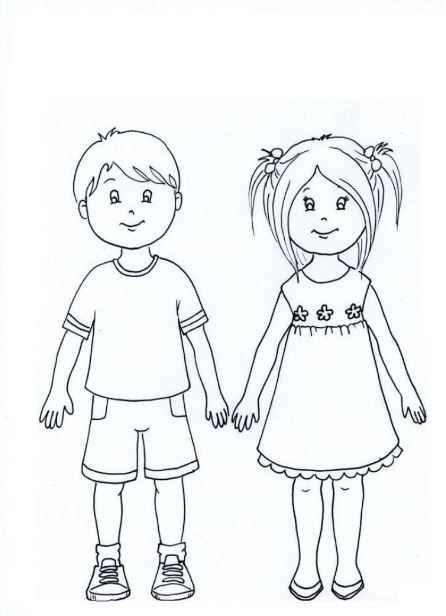 Bireysel Öğrenme Etkinlikleri(Ödev, deney, problem çözme vb.)Bireysel Öğrenme Etkinlikleri(Ödev, deney, problem çözme vb.)Bireysel Öğrenme Etkinlikleri(Ödev, deney, problem çözme vb.)Derste kullanacağız araç-gereçler neler olabilir?Derste kullanacağız araç-gereçler neler olabilir?Grupla Öğrenme Etkinlikleri(Proje, gezi, gözlem vb.)Grupla Öğrenme Etkinlikleri(Proje, gezi, gözlem vb.)Grupla Öğrenme Etkinlikleri(Proje, gezi, gözlem vb.)Öğrencilerin çalışmalarını birlikte yapabilirler.Öğrencilerin çalışmalarını birlikte yapabilirler.ÖzetÖzetÖzetGörsel sanat çalışmamızı oluştururken karşılaştığımız sorunlara çeşitli çözüm yolları aradık. Bulduğumuz çözüm yolu ile problemi çözdük.  Yaptığımız çalışmayı sergilemekten ve bu duyguyu arkadaşlarımızla paylaşmaktan sevinç duyduk.Görsel sanat çalışmamızı oluştururken karşılaştığımız sorunlara çeşitli çözüm yolları aradık. Bulduğumuz çözüm yolu ile problemi çözdük.  Yaptığımız çalışmayı sergilemekten ve bu duyguyu arkadaşlarımızla paylaşmaktan sevinç duyduk.BÖLÜM IIIÖlçme-Değerlendirme:Bireysel öğrenme etkinliklerine yönelik Ölçme-Değerlendirme Grupla öğrenme etkinliklerine yönelikÖlçme-DeğerlendirmeÖğrenme güçlüğü olan öğrenciler ve ileri düzey de öğrenme hızında olan öğrenciler için ek Ölçme-Değerlendirme etkinlikleriÖlçme-Değerlendirme:Bireysel öğrenme etkinliklerine yönelik Ölçme-Değerlendirme Grupla öğrenme etkinliklerine yönelikÖlçme-DeğerlendirmeÖğrenme güçlüğü olan öğrenciler ve ileri düzey de öğrenme hızında olan öğrenciler için ek Ölçme-Değerlendirme etkinlikleriÖlçme-Değerlendirme:Bireysel öğrenme etkinliklerine yönelik Ölçme-Değerlendirme Grupla öğrenme etkinliklerine yönelikÖlçme-DeğerlendirmeÖğrenme güçlüğü olan öğrenciler ve ileri düzey de öğrenme hızında olan öğrenciler için ek Ölçme-Değerlendirme etkinlikleriÖlçme-Değerlendirme:Bireysel öğrenme etkinliklerine yönelik Ölçme-Değerlendirme Grupla öğrenme etkinliklerine yönelikÖlçme-DeğerlendirmeÖğrenme güçlüğü olan öğrenciler ve ileri düzey de öğrenme hızında olan öğrenciler için ek Ölçme-Değerlendirme etkinlikleriBireysel değerlendirme:Araç ve gereci uygun bir biçimde kullanıyor mu?Temiz ve düzenli çalışmış mı?Zamanı iyi kullanıyor mu?Grup değerlendirme:1.Öğrenciler, ilginç ve etkileyici buldukları çalışmalar üzerinde tartıştırılır.2.Çalışmalar etkinlik köşemizde sergilenir.Dersin Diğer Derslerle İlişkisi/AçıklamalarDersin Diğer Derslerle İlişkisi/AçıklamalarBelirlenen konuyu nasıl ifade edeceği, mekânı nasıl oluşturacağı, hangi renkleri, çizgiyi, biçimi/şekli ve formu kullanacağı sorgulatılır.Belirlenen konuyu nasıl ifade edeceği, mekânı nasıl oluşturacağı, hangi renkleri, çizgiyi, biçimi/şekli ve formu kullanacağı sorgulatılır.Belirlenen konuyu nasıl ifade edeceği, mekânı nasıl oluşturacağı, hangi renkleri, çizgiyi, biçimi/şekli ve formu kullanacağı sorgulatılır.BÖLÜM IVBÖLÜM IVPlanın Uygulanmasına İlişkin AçıklamalarPlanın Uygulanmasına İlişkin AçıklamalarDersin AdıDersin AdıGÖRSEL SANATLARGÖRSEL SANATLARGÖRSEL SANATLARSüreSüre40 dakika40 dakika40 dakikaSınıfSınıf222Öğrenme AlanıÖğrenme Alanı2.1.Görsel İletişim ve Biçimlendirme2.1.Görsel İletişim ve Biçimlendirme2.1.Görsel İletişim ve BiçimlendirmeBÖLÜM IIKazanımlarKazanımlarKazanımlarG.2.1.2.Görsel sanat çalışmasını oluştururken beklenmedik/öngörülemeyen sonuçların ortaya çıkabileceğini fark eder.G.2.1.2.Görsel sanat çalışmasını oluştururken beklenmedik/öngörülemeyen sonuçların ortaya çıkabileceğini fark eder.Öğrenme-Öğretme Yöntem ve teknikleriÖğrenme-Öğretme Yöntem ve teknikleriÖğrenme-Öğretme Yöntem ve teknikleriAnlatım, dinleme, soru-cevap, inceleme, uygulama, bireysel çalışmaAnlatım, dinleme, soru-cevap, inceleme, uygulama, bireysel çalışmaKullanılan Eğitim Teknolojileri Araç-GereçlerKullanılan Eğitim Teknolojileri Araç-GereçlerKullanılan Eğitim Teknolojileri Araç-GereçlerResim defteri, boyalar, hayvan resimleri, bilgisayar, projeksiyonResim defteri, boyalar, hayvan resimleri, bilgisayar, projeksiyonDers AlanıDers AlanıDers AlanıSınıfSınıfÖĞRENME-ÖĞRETME SÜRECİÖĞRENME-ÖĞRETME SÜRECİÖĞRENME-ÖĞRETME SÜRECİÖĞRENME-ÖĞRETME SÜRECİÖĞRENME-ÖĞRETME SÜRECİEtkinlik ÖrneğiEtkinlik ÖrneğiEtkinlik ÖrneğiSevimli Fare:Sevimli Fare:Bilgisayar ile öğrencilere fare, yılan, köstebek, böcek, karınca, kunduz, tavşan, kirpi, akrep resimleri gösterilir.Bu hayvanların ortak noktası birlikte bulunmaya çalışılır. Toprağın altında yaşayan bu hayvanlar hakkında sohbet edilir. Her öğrencinin bu hayvanlardan istediği bir tanesin seçmesi istenir.Bu hayvanın yuvasını yapması sağlanır. Hayvanlara yuvalarının içine yiyecek, giyecek ve eşya taşıtmaları istenir.Çalışmamızın yiyecek, giyecek ve eşya taşıma bölümünde ne gibi sorunlarla karşılaştınız?Nasıl bir çözüm yolu buldunuz?Bilgisayar ile öğrencilere fare, yılan, köstebek, böcek, karınca, kunduz, tavşan, kirpi, akrep resimleri gösterilir.Bu hayvanların ortak noktası birlikte bulunmaya çalışılır. Toprağın altında yaşayan bu hayvanlar hakkında sohbet edilir. Her öğrencinin bu hayvanlardan istediği bir tanesin seçmesi istenir.Bu hayvanın yuvasını yapması sağlanır. Hayvanlara yuvalarının içine yiyecek, giyecek ve eşya taşıtmaları istenir.Çalışmamızın yiyecek, giyecek ve eşya taşıma bölümünde ne gibi sorunlarla karşılaştınız?Nasıl bir çözüm yolu buldunuz?Bilgisayar ile öğrencilere fare, yılan, köstebek, böcek, karınca, kunduz, tavşan, kirpi, akrep resimleri gösterilir.Bu hayvanların ortak noktası birlikte bulunmaya çalışılır. Toprağın altında yaşayan bu hayvanlar hakkında sohbet edilir. Her öğrencinin bu hayvanlardan istediği bir tanesin seçmesi istenir.Bu hayvanın yuvasını yapması sağlanır. Hayvanlara yuvalarının içine yiyecek, giyecek ve eşya taşıtmaları istenir.Çalışmamızın yiyecek, giyecek ve eşya taşıma bölümünde ne gibi sorunlarla karşılaştınız?Nasıl bir çözüm yolu buldunuz?Bilgisayar ile öğrencilere fare, yılan, köstebek, böcek, karınca, kunduz, tavşan, kirpi, akrep resimleri gösterilir.Bu hayvanların ortak noktası birlikte bulunmaya çalışılır. Toprağın altında yaşayan bu hayvanlar hakkında sohbet edilir. Her öğrencinin bu hayvanlardan istediği bir tanesin seçmesi istenir.Bu hayvanın yuvasını yapması sağlanır. Hayvanlara yuvalarının içine yiyecek, giyecek ve eşya taşıtmaları istenir.Çalışmamızın yiyecek, giyecek ve eşya taşıma bölümünde ne gibi sorunlarla karşılaştınız?Nasıl bir çözüm yolu buldunuz?Bilgisayar ile öğrencilere fare, yılan, köstebek, böcek, karınca, kunduz, tavşan, kirpi, akrep resimleri gösterilir.Bu hayvanların ortak noktası birlikte bulunmaya çalışılır. Toprağın altında yaşayan bu hayvanlar hakkında sohbet edilir. Her öğrencinin bu hayvanlardan istediği bir tanesin seçmesi istenir.Bu hayvanın yuvasını yapması sağlanır. Hayvanlara yuvalarının içine yiyecek, giyecek ve eşya taşıtmaları istenir.Çalışmamızın yiyecek, giyecek ve eşya taşıma bölümünde ne gibi sorunlarla karşılaştınız?Nasıl bir çözüm yolu buldunuz?Bireysel Öğrenme Etkinlikleri(Ödev, deney, problem çözme vb.)Bireysel Öğrenme Etkinlikleri(Ödev, deney, problem çözme vb.)Bireysel Öğrenme Etkinlikleri(Ödev, deney, problem çözme vb.)Toprağın altında yaşayan hayvan resimleri bulup getirmeleri istenir.Toprağın altında yaşayan hayvan resimleri bulup getirmeleri istenir.Grupla Öğrenme Etkinlikleri(Proje, gezi, gözlem vb.)Grupla Öğrenme Etkinlikleri(Proje, gezi, gözlem vb.)Grupla Öğrenme Etkinlikleri(Proje, gezi, gözlem vb.)Öğrencilere bu hayvanlardan hoşlandıkları ve hoşlanmadıkları söyletilir.Öğrencilere bu hayvanlardan hoşlandıkları ve hoşlanmadıkları söyletilir.ÖzetÖzetÖzetBu dersimizde çalışmamızıBu dersimizde çalışmamızıBÖLÜM IIIÖlçme-Değerlendirme:Bireysel öğrenme etkinliklerine yönelik Ölçme-Değerlendirme Grupla öğrenme etkinliklerine yönelikÖlçme-DeğerlendirmeÖğrenme güçlüğü olan öğrenciler ve ileri düzey de öğrenme hızında olan öğrenciler için ek Ölçme-Değerlendirme etkinlikleriÖlçme-Değerlendirme:Bireysel öğrenme etkinliklerine yönelik Ölçme-Değerlendirme Grupla öğrenme etkinliklerine yönelikÖlçme-DeğerlendirmeÖğrenme güçlüğü olan öğrenciler ve ileri düzey de öğrenme hızında olan öğrenciler için ek Ölçme-Değerlendirme etkinlikleriÖlçme-Değerlendirme:Bireysel öğrenme etkinliklerine yönelik Ölçme-Değerlendirme Grupla öğrenme etkinliklerine yönelikÖlçme-DeğerlendirmeÖğrenme güçlüğü olan öğrenciler ve ileri düzey de öğrenme hızında olan öğrenciler için ek Ölçme-Değerlendirme etkinlikleriÖlçme-Değerlendirme:Bireysel öğrenme etkinliklerine yönelik Ölçme-Değerlendirme Grupla öğrenme etkinliklerine yönelikÖlçme-DeğerlendirmeÖğrenme güçlüğü olan öğrenciler ve ileri düzey de öğrenme hızında olan öğrenciler için ek Ölçme-Değerlendirme etkinlikleriBireysel değerlendirme:Araç ve gereci uygun bir biçimde kullanıyor mu?Temiz ve düzenli çalışmış mı?Zamanı iyi kullanıyor mu?Grup değerlendirme:1.Öğrenciler, ilginç ve etkileyici buldukları çalışmalar üzerinde tartıştırılır.2.Çalışmalar etkinlik köşesinde sergilenir.Dersin Diğer Derslerle İlişkisi/AçıklamalarDersin Diğer Derslerle İlişkisi/AçıklamalarYapılması planlanan ve düşünülen şeylerin çalışmaya başladıktan sonra o anki duruma ve sürece bağlı olarak değişebileceği, bunun da olağan olduğu üzerinde durulur.Yapılması planlanan ve düşünülen şeylerin çalışmaya başladıktan sonra o anki duruma ve sürece bağlı olarak değişebileceği, bunun da olağan olduğu üzerinde durulur.Yapılması planlanan ve düşünülen şeylerin çalışmaya başladıktan sonra o anki duruma ve sürece bağlı olarak değişebileceği, bunun da olağan olduğu üzerinde durulur.BÖLÜM IVBÖLÜM IVPlanın Uygulanmasına İlişkin AçıklamalarPlanın Uygulanmasına İlişkin AçıklamalarDersin AdıDersin AdıGÖRSEL SANATLARGÖRSEL SANATLARGÖRSEL SANATLARSüreSüre40+40 dakika40+40 dakika40+40 dakikaSınıfSınıf222Öğrenme AlanıÖğrenme Alanı2.1.Görsel İletişim ve Biçimlendirme2.1.Görsel İletişim ve Biçimlendirme2.1.Görsel İletişim ve BiçimlendirmeBÖLÜM IIKazanımlarKazanımlarKazanımlarG.2.1.3.Çalışmasına hayallerini yansıtırG.2.1.3.Çalışmasına hayallerini yansıtırÖğrenme-Öğretme Yöntem ve teknikleriÖğrenme-Öğretme Yöntem ve teknikleriÖğrenme-Öğretme Yöntem ve teknikleriAnlatım, dinleme, , inceleme, yaparak yaşayarak öğrenme.Anlatım, dinleme, , inceleme, yaparak yaşayarak öğrenme.Kullanılan Eğitim Teknolojileri Araç-GereçlerKullanılan Eğitim Teknolojileri Araç-GereçlerKullanılan Eğitim Teknolojileri Araç-GereçlerYoğurma maddeleri, karton kutular, artık malzemeler, ahşap materyaller, makas, yapıştırıcı vb.Yoğurma maddeleri, karton kutular, artık malzemeler, ahşap materyaller, makas, yapıştırıcı vb.Ders AlanıDers AlanıDers AlanıSınıfSınıfÖĞRENME-ÖĞRETME SÜRECİÖĞRENME-ÖĞRETME SÜRECİÖĞRENME-ÖĞRETME SÜRECİÖĞRENME-ÖĞRETME SÜRECİÖĞRENME-ÖĞRETME SÜRECİEtkinlik ÖrneğiEtkinlik ÖrneğiEtkinlik Örneği ‘Hayalimdeki Okul ‘Hayalimdeki OkulOkul bahçesinde yüzme havuzu olsun ister miydiniz? Başka nelerin olmasını istersiniz.Okulu düzenleme ile ilgili bir proje var.  Bu projede herkesin kendi öğrenme mekânını kendisinin belirlemesini, bu konuda her türlü hayali kurabileceklerini, bunun bir “düşlerini gerçeğe dönüştürme projesi” olduğu açıklanır. Çalışma ile ilgili neler yapabilecekleri hakkında fikir sahibi olmaları sağlanır.Öğrenciler gruplara ayrılır. Her grup, kendi içinde hayallerindeki okulda neler olması gerektiğini tartışır. Fikirlerden yola çıkılarak çeşitli yoğurma maddeleri, artık malzemeler, karton kutular, ahşap materyaller, boya malzemeleri vb. ile “Hayalimdeki Okul” projesini gerçekleştirirler.Okul bahçesinde yüzme havuzu olsun ister miydiniz? Başka nelerin olmasını istersiniz.Okulu düzenleme ile ilgili bir proje var.  Bu projede herkesin kendi öğrenme mekânını kendisinin belirlemesini, bu konuda her türlü hayali kurabileceklerini, bunun bir “düşlerini gerçeğe dönüştürme projesi” olduğu açıklanır. Çalışma ile ilgili neler yapabilecekleri hakkında fikir sahibi olmaları sağlanır.Öğrenciler gruplara ayrılır. Her grup, kendi içinde hayallerindeki okulda neler olması gerektiğini tartışır. Fikirlerden yola çıkılarak çeşitli yoğurma maddeleri, artık malzemeler, karton kutular, ahşap materyaller, boya malzemeleri vb. ile “Hayalimdeki Okul” projesini gerçekleştirirler.Okul bahçesinde yüzme havuzu olsun ister miydiniz? Başka nelerin olmasını istersiniz.Okulu düzenleme ile ilgili bir proje var.  Bu projede herkesin kendi öğrenme mekânını kendisinin belirlemesini, bu konuda her türlü hayali kurabileceklerini, bunun bir “düşlerini gerçeğe dönüştürme projesi” olduğu açıklanır. Çalışma ile ilgili neler yapabilecekleri hakkında fikir sahibi olmaları sağlanır.Öğrenciler gruplara ayrılır. Her grup, kendi içinde hayallerindeki okulda neler olması gerektiğini tartışır. Fikirlerden yola çıkılarak çeşitli yoğurma maddeleri, artık malzemeler, karton kutular, ahşap materyaller, boya malzemeleri vb. ile “Hayalimdeki Okul” projesini gerçekleştirirler.Okul bahçesinde yüzme havuzu olsun ister miydiniz? Başka nelerin olmasını istersiniz.Okulu düzenleme ile ilgili bir proje var.  Bu projede herkesin kendi öğrenme mekânını kendisinin belirlemesini, bu konuda her türlü hayali kurabileceklerini, bunun bir “düşlerini gerçeğe dönüştürme projesi” olduğu açıklanır. Çalışma ile ilgili neler yapabilecekleri hakkında fikir sahibi olmaları sağlanır.Öğrenciler gruplara ayrılır. Her grup, kendi içinde hayallerindeki okulda neler olması gerektiğini tartışır. Fikirlerden yola çıkılarak çeşitli yoğurma maddeleri, artık malzemeler, karton kutular, ahşap materyaller, boya malzemeleri vb. ile “Hayalimdeki Okul” projesini gerçekleştirirler.Okul bahçesinde yüzme havuzu olsun ister miydiniz? Başka nelerin olmasını istersiniz.Okulu düzenleme ile ilgili bir proje var.  Bu projede herkesin kendi öğrenme mekânını kendisinin belirlemesini, bu konuda her türlü hayali kurabileceklerini, bunun bir “düşlerini gerçeğe dönüştürme projesi” olduğu açıklanır. Çalışma ile ilgili neler yapabilecekleri hakkında fikir sahibi olmaları sağlanır.Öğrenciler gruplara ayrılır. Her grup, kendi içinde hayallerindeki okulda neler olması gerektiğini tartışır. Fikirlerden yola çıkılarak çeşitli yoğurma maddeleri, artık malzemeler, karton kutular, ahşap materyaller, boya malzemeleri vb. ile “Hayalimdeki Okul” projesini gerçekleştirirler.Bireysel Öğrenme Etkinlikleri(Ödev, deney, problem çözme vb.)Bireysel Öğrenme Etkinlikleri(Ödev, deney, problem çözme vb.)Bireysel Öğrenme Etkinlikleri(Ödev, deney, problem çözme vb.)Okulun bahçesinde neler olmasını isterdiniz?Okulun bahçesinde neler olmasını isterdiniz?Grupla Öğrenme Etkinlikleri(Proje, gezi, gözlem vb.)Grupla Öğrenme Etkinlikleri(Proje, gezi, gözlem vb.)Grupla Öğrenme Etkinlikleri(Proje, gezi, gözlem vb.)Öğrencilerin grup oluşturarak çalışmalarını gerçekleştirmeleri sağlanır.Öğrencilerin grup oluşturarak çalışmalarını gerçekleştirmeleri sağlanır.ÖzetÖzetÖzetBu çalışmamızda okulumuzla ilgili hayallerimizi çalışmalarımıza yansıtarak anlattık.Bu çalışmamızda okulumuzla ilgili hayallerimizi çalışmalarımıza yansıtarak anlattık.BÖLÜM IIIÖlçme-Değerlendirme:Bireysel öğrenme etkinliklerine yönelik Ölçme-Değerlendirme Grupla öğrenme etkinliklerine yönelikÖlçme-DeğerlendirmeÖğrenme güçlüğü olan öğrenciler ve ileri düzey de öğrenme hızında olan öğrenciler için ek Ölçme-Değerlendirme etkinlikleriÖlçme-Değerlendirme:Bireysel öğrenme etkinliklerine yönelik Ölçme-Değerlendirme Grupla öğrenme etkinliklerine yönelikÖlçme-DeğerlendirmeÖğrenme güçlüğü olan öğrenciler ve ileri düzey de öğrenme hızında olan öğrenciler için ek Ölçme-Değerlendirme etkinlikleriÖlçme-Değerlendirme:Bireysel öğrenme etkinliklerine yönelik Ölçme-Değerlendirme Grupla öğrenme etkinliklerine yönelikÖlçme-DeğerlendirmeÖğrenme güçlüğü olan öğrenciler ve ileri düzey de öğrenme hızında olan öğrenciler için ek Ölçme-Değerlendirme etkinlikleriÖlçme-Değerlendirme:Bireysel öğrenme etkinliklerine yönelik Ölçme-Değerlendirme Grupla öğrenme etkinliklerine yönelikÖlçme-DeğerlendirmeÖğrenme güçlüğü olan öğrenciler ve ileri düzey de öğrenme hızında olan öğrenciler için ek Ölçme-Değerlendirme etkinlikleriBireysel değerlendirme:Araç ve gereci uygun bir biçimde kullanıyor mu?Temiz ve düzenli çalışmış mı?Zamanı iyi kullanıyor mu?Grup değerlendirme:1.Öğrenciler, ilginç ve etkileyici buldukları çalışmalar üzerinde tartıştırılır.2.Çalışmalar etkinlik köşesinde sergilenir.Dersin Diğer Derslerle İlişkisi/AçıklamalarDersin Diğer Derslerle İlişkisi/AçıklamalarHayal kurmanın ne olduğu örneklendirilerek öğrencilere bununla ilgili çalışma yaptırılır.Hayal kurmanın ne olduğu örneklendirilerek öğrencilere bununla ilgili çalışma yaptırılır.Hayal kurmanın ne olduğu örneklendirilerek öğrencilere bununla ilgili çalışma yaptırılır.BÖLÜM IVBÖLÜM IVPlanın Uygulanmasına İlişkin AçıklamalarPlanın Uygulanmasına İlişkin AçıklamalarDersin AdıDersin AdıGÖRSEL SANATLARGÖRSEL SANATLARGÖRSEL SANATLARSüreSüre40 dakika40 dakika40 dakikaSınıfSınıf222Öğrenme AlanıÖğrenme Alanı2.1.Görsel İletişim ve Biçimlendirme2.1.Görsel İletişim ve Biçimlendirme2.1.Görsel İletişim ve BiçimlendirmeBÖLÜM IIKazanımlarKazanımlarKazanımlarG.2.1.3.Çalışmasına hayallerini yansıtırG.2.1.3.Çalışmasına hayallerini yansıtırÖğrenme-Öğretme Yöntem ve teknikleriÖğrenme-Öğretme Yöntem ve teknikleriÖğrenme-Öğretme Yöntem ve teknikleriAnlatım, dinleme, , inceleme, yaparak yaşayarak öğrenme.Anlatım, dinleme, , inceleme, yaparak yaşayarak öğrenme.Kullanılan Eğitim Teknolojileri Araç-GereçlerKullanılan Eğitim Teknolojileri Araç-GereçlerKullanılan Eğitim Teknolojileri Araç-GereçlerResim defteri, yapıştırıcı, renkli kağıtlar, sulu boyaResim defteri, yapıştırıcı, renkli kağıtlar, sulu boyaDers AlanıDers AlanıDers AlanıSınıfSınıfÖĞRENME-ÖĞRETME SÜRECİÖĞRENME-ÖĞRETME SÜRECİÖĞRENME-ÖĞRETME SÜRECİÖĞRENME-ÖĞRETME SÜRECİÖĞRENME-ÖĞRETME SÜRECİEtkinlik ÖrneğiEtkinlik ÖrneğiEtkinlik Örneği “Ormandaki Kelebekler “Ormandaki KelebeklerÖğrencilerden, renkli kâğıtları herhangi bir biçime benzetme kaygısı gütmeden, büyüklü küçüklü ve diledikleri gibi değişik biçimlerde yırtmaları istenir. Yırtılan kâğıtlar, resim kâğıdı üzerine, değişik uzaklıklarda yapıştırılır. Öğrencilerden yırtılmış kâğıtların her birinin aslında ormandaki ağaçlar ve çiçekler olduğunu düşünmeleri istenir.  Daha sonra sulu boyalar hazırlanır. Öğretmen öğrencilere kendilerinin bir kelebek olduğunu ve ormandaki bu ağaçlar ve çiçekler arasında uçmaya başlayacaklarını hayal etmelerini ister. Sulu boya fırçası hızlı ve farklı yönlerdeki hareketlerle boşluklarda ve biçimlerin üzerinde gezdirilir.Öğrencilerden, renkli kâğıtları herhangi bir biçime benzetme kaygısı gütmeden, büyüklü küçüklü ve diledikleri gibi değişik biçimlerde yırtmaları istenir. Yırtılan kâğıtlar, resim kâğıdı üzerine, değişik uzaklıklarda yapıştırılır. Öğrencilerden yırtılmış kâğıtların her birinin aslında ormandaki ağaçlar ve çiçekler olduğunu düşünmeleri istenir.  Daha sonra sulu boyalar hazırlanır. Öğretmen öğrencilere kendilerinin bir kelebek olduğunu ve ormandaki bu ağaçlar ve çiçekler arasında uçmaya başlayacaklarını hayal etmelerini ister. Sulu boya fırçası hızlı ve farklı yönlerdeki hareketlerle boşluklarda ve biçimlerin üzerinde gezdirilir.Öğrencilerden, renkli kâğıtları herhangi bir biçime benzetme kaygısı gütmeden, büyüklü küçüklü ve diledikleri gibi değişik biçimlerde yırtmaları istenir. Yırtılan kâğıtlar, resim kâğıdı üzerine, değişik uzaklıklarda yapıştırılır. Öğrencilerden yırtılmış kâğıtların her birinin aslında ormandaki ağaçlar ve çiçekler olduğunu düşünmeleri istenir.  Daha sonra sulu boyalar hazırlanır. Öğretmen öğrencilere kendilerinin bir kelebek olduğunu ve ormandaki bu ağaçlar ve çiçekler arasında uçmaya başlayacaklarını hayal etmelerini ister. Sulu boya fırçası hızlı ve farklı yönlerdeki hareketlerle boşluklarda ve biçimlerin üzerinde gezdirilir.Öğrencilerden, renkli kâğıtları herhangi bir biçime benzetme kaygısı gütmeden, büyüklü küçüklü ve diledikleri gibi değişik biçimlerde yırtmaları istenir. Yırtılan kâğıtlar, resim kâğıdı üzerine, değişik uzaklıklarda yapıştırılır. Öğrencilerden yırtılmış kâğıtların her birinin aslında ormandaki ağaçlar ve çiçekler olduğunu düşünmeleri istenir.  Daha sonra sulu boyalar hazırlanır. Öğretmen öğrencilere kendilerinin bir kelebek olduğunu ve ormandaki bu ağaçlar ve çiçekler arasında uçmaya başlayacaklarını hayal etmelerini ister. Sulu boya fırçası hızlı ve farklı yönlerdeki hareketlerle boşluklarda ve biçimlerin üzerinde gezdirilir.Öğrencilerden, renkli kâğıtları herhangi bir biçime benzetme kaygısı gütmeden, büyüklü küçüklü ve diledikleri gibi değişik biçimlerde yırtmaları istenir. Yırtılan kâğıtlar, resim kâğıdı üzerine, değişik uzaklıklarda yapıştırılır. Öğrencilerden yırtılmış kâğıtların her birinin aslında ormandaki ağaçlar ve çiçekler olduğunu düşünmeleri istenir.  Daha sonra sulu boyalar hazırlanır. Öğretmen öğrencilere kendilerinin bir kelebek olduğunu ve ormandaki bu ağaçlar ve çiçekler arasında uçmaya başlayacaklarını hayal etmelerini ister. Sulu boya fırçası hızlı ve farklı yönlerdeki hareketlerle boşluklarda ve biçimlerin üzerinde gezdirilir.Bireysel Öğrenme Etkinlikleri(Ödev, deney, problem çözme vb.)Bireysel Öğrenme Etkinlikleri(Ödev, deney, problem çözme vb.)Bireysel Öğrenme Etkinlikleri(Ödev, deney, problem çözme vb.)Kelebekler hakkında araştırma yapmaları istenir.Kelebekler hakkında araştırma yapmaları istenir.Grupla Öğrenme Etkinlikleri(Proje, gezi, gözlem vb.)Grupla Öğrenme Etkinlikleri(Proje, gezi, gözlem vb.)Grupla Öğrenme Etkinlikleri(Proje, gezi, gözlem vb.)Çalışmalarını birlikte yapabilirler.Çalışmalarını birlikte yapabilirler.ÖzetÖzetÖzetBu çalışmamızda kendimizi bir kelebek gibi hayal ettik ve ormanda ağaçların, çiçeklerin üzerinde ve aralarında uçtuk.Bu çalışmamızda kendimizi bir kelebek gibi hayal ettik ve ormanda ağaçların, çiçeklerin üzerinde ve aralarında uçtuk.BÖLÜM IIIÖlçme-Değerlendirme:Bireysel öğrenme etkinliklerine yönelik Ölçme-Değerlendirme Grupla öğrenme etkinliklerine yönelikÖlçme-DeğerlendirmeÖğrenme güçlüğü olan öğrenciler ve ileri düzey de öğrenme hızında olan öğrenciler için ek Ölçme-Değerlendirme etkinlikleriÖlçme-Değerlendirme:Bireysel öğrenme etkinliklerine yönelik Ölçme-Değerlendirme Grupla öğrenme etkinliklerine yönelikÖlçme-DeğerlendirmeÖğrenme güçlüğü olan öğrenciler ve ileri düzey de öğrenme hızında olan öğrenciler için ek Ölçme-Değerlendirme etkinlikleriÖlçme-Değerlendirme:Bireysel öğrenme etkinliklerine yönelik Ölçme-Değerlendirme Grupla öğrenme etkinliklerine yönelikÖlçme-DeğerlendirmeÖğrenme güçlüğü olan öğrenciler ve ileri düzey de öğrenme hızında olan öğrenciler için ek Ölçme-Değerlendirme etkinlikleriÖlçme-Değerlendirme:Bireysel öğrenme etkinliklerine yönelik Ölçme-Değerlendirme Grupla öğrenme etkinliklerine yönelikÖlçme-DeğerlendirmeÖğrenme güçlüğü olan öğrenciler ve ileri düzey de öğrenme hızında olan öğrenciler için ek Ölçme-Değerlendirme etkinlikleriBireysel değerlendirme:Araç ve gereci uygun bir biçimde kullanıyor mu?Temiz ve düzenli çalışmış mı?Zamanı iyi kullanıyor mu?Grup değerlendirme:1.Öğrenciler, ilginç ve etkileyici buldukları çalışmalar üzerinde tartıştırılır.2.Çalışmalar etkinlik köşesinde sergilenir.Dersin Diğer Derslerle İlişkisi/AçıklamalarDersin Diğer Derslerle İlişkisi/AçıklamalarHayal kurmanın ne olduğu örneklendirilerek öğrencilere bununla ilgili çalışma yaptırılır.Hayal kurmanın ne olduğu örneklendirilerek öğrencilere bununla ilgili çalışma yaptırılır.Hayal kurmanın ne olduğu örneklendirilerek öğrencilere bununla ilgili çalışma yaptırılır.BÖLÜM IVBÖLÜM IVPlanın Uygulanmasına İlişkin AçıklamalarPlanın Uygulanmasına İlişkin AçıklamalarDersin AdıDersin AdıGÖRSEL SANATLARGÖRSEL SANATLARGÖRSEL SANATLARSüreSüre40 + 40 dakika40 + 40 dakika40 + 40 dakikaSınıfSınıf222Öğrenme AlanıÖğrenme Alanı2.1.Görsel İletişim ve Biçimlendirme2.1.Görsel İletişim ve Biçimlendirme2.1.Görsel İletişim ve BiçimlendirmeBÖLÜM IIKazanımlarKazanımlarKazanımlarG.2.1.4. Farklı yazılı kaynak, kavram ve temalardan esinlenerek görsel sanat çalışmasını oluşturur.G.2.1.4. Farklı yazılı kaynak, kavram ve temalardan esinlenerek görsel sanat çalışmasını oluşturur.Öğrenme-Öğretme Yöntem ve teknikleriÖğrenme-Öğretme Yöntem ve teknikleriÖğrenme-Öğretme Yöntem ve teknikleriAnlatım, dinleme,  inceleme, uygulama, yaparak yaşayarak öğrenme.Anlatım, dinleme,  inceleme, uygulama, yaparak yaşayarak öğrenme.Kullanılan Eğitim Teknolojileri Araç-GereçlerKullanılan Eğitim Teknolojileri Araç-GereçlerKullanılan Eğitim Teknolojileri Araç-GereçlerResim defteri, El işi kağıtları, yapıştırıcı, makasResim defteri, El işi kağıtları, yapıştırıcı, makasDers AlanıDers AlanıDers AlanıSınıfSınıfÖĞRENME-ÖĞRETME SÜRECİÖĞRENME-ÖĞRETME SÜRECİÖĞRENME-ÖĞRETME SÜRECİÖĞRENME-ÖĞRETME SÜRECİÖĞRENME-ÖĞRETME SÜRECİEtkinlik ÖrneğiEtkinlik ÖrneğiEtkinlik ÖrneğiSınıfım Bayrama Hazır:Sınıfım Bayrama Hazır:Bayramlar için sınıfımızda ne gibi etkinlikler yapılıyor?29 Ekim günü Cumhuriyet Bayramı’nı kutlayacağız. Bu nedenle sınıfımızı süslemek için süsler yapacağız.El işi kağıtları ile neler yapabileceğimiz konuşulur.El işi kağıtları ile sınıf süsleri yaptırılır. Bayram coşkusunu yaşamaları ve hissetmeleri sağlanır.Çalışmalarında çevre bilincine önem vermelerine dikkat çekilir.Bayramlar için sınıfımızda ne gibi etkinlikler yapılıyor?29 Ekim günü Cumhuriyet Bayramı’nı kutlayacağız. Bu nedenle sınıfımızı süslemek için süsler yapacağız.El işi kağıtları ile neler yapabileceğimiz konuşulur.El işi kağıtları ile sınıf süsleri yaptırılır. Bayram coşkusunu yaşamaları ve hissetmeleri sağlanır.Çalışmalarında çevre bilincine önem vermelerine dikkat çekilir.Bayramlar için sınıfımızda ne gibi etkinlikler yapılıyor?29 Ekim günü Cumhuriyet Bayramı’nı kutlayacağız. Bu nedenle sınıfımızı süslemek için süsler yapacağız.El işi kağıtları ile neler yapabileceğimiz konuşulur.El işi kağıtları ile sınıf süsleri yaptırılır. Bayram coşkusunu yaşamaları ve hissetmeleri sağlanır.Çalışmalarında çevre bilincine önem vermelerine dikkat çekilir.Bayramlar için sınıfımızda ne gibi etkinlikler yapılıyor?29 Ekim günü Cumhuriyet Bayramı’nı kutlayacağız. Bu nedenle sınıfımızı süslemek için süsler yapacağız.El işi kağıtları ile neler yapabileceğimiz konuşulur.El işi kağıtları ile sınıf süsleri yaptırılır. Bayram coşkusunu yaşamaları ve hissetmeleri sağlanır.Çalışmalarında çevre bilincine önem vermelerine dikkat çekilir.Bayramlar için sınıfımızda ne gibi etkinlikler yapılıyor?29 Ekim günü Cumhuriyet Bayramı’nı kutlayacağız. Bu nedenle sınıfımızı süslemek için süsler yapacağız.El işi kağıtları ile neler yapabileceğimiz konuşulur.El işi kağıtları ile sınıf süsleri yaptırılır. Bayram coşkusunu yaşamaları ve hissetmeleri sağlanır.Çalışmalarında çevre bilincine önem vermelerine dikkat çekilir.Bireysel Öğrenme Etkinlikleri(Ödev, deney, problem çözme vb.)Bireysel Öğrenme Etkinlikleri(Ödev, deney, problem çözme vb.)Bireysel Öğrenme Etkinlikleri(Ödev, deney, problem çözme vb.)Sınıfımızı ne zaman süsleriz?Sınıfımızı ne zaman süsleriz?Grupla Öğrenme Etkinlikleri(Proje, gezi, gözlem vb.)Grupla Öğrenme Etkinlikleri(Proje, gezi, gözlem vb.)Grupla Öğrenme Etkinlikleri(Proje, gezi, gözlem vb.)Öğrenciler çalışmalarını gruplar halinde yapabilirler.Öğrenciler çalışmalarını gruplar halinde yapabilirler.ÖzetÖzetÖzetBayramlar bizim özel günlerimizdir. Bizim neşe ve gurur kaynağımızdır. Bayramlara hazırlanırken sınıf süslemekte ayrı bir zevktir. Biz bu amaçla sınıf süsleri hazırladık. Hazırladığımız bu süslerle sınıfımızı süsleyeceğiz.Bayramlar bizim özel günlerimizdir. Bizim neşe ve gurur kaynağımızdır. Bayramlara hazırlanırken sınıf süslemekte ayrı bir zevktir. Biz bu amaçla sınıf süsleri hazırladık. Hazırladığımız bu süslerle sınıfımızı süsleyeceğiz.BÖLÜM IIIÖlçme-Değerlendirme:Bireysel öğrenme etkinliklerine yönelik Ölçme-Değerlendirme Grupla öğrenme etkinliklerine yönelikÖlçme-DeğerlendirmeÖğrenme güçlüğü olan öğrenciler ve ileri düzey de öğrenme hızında olan öğrenciler için ek Ölçme-Değerlendirme etkinlikleriÖlçme-Değerlendirme:Bireysel öğrenme etkinliklerine yönelik Ölçme-Değerlendirme Grupla öğrenme etkinliklerine yönelikÖlçme-DeğerlendirmeÖğrenme güçlüğü olan öğrenciler ve ileri düzey de öğrenme hızında olan öğrenciler için ek Ölçme-Değerlendirme etkinlikleriÖlçme-Değerlendirme:Bireysel öğrenme etkinliklerine yönelik Ölçme-Değerlendirme Grupla öğrenme etkinliklerine yönelikÖlçme-DeğerlendirmeÖğrenme güçlüğü olan öğrenciler ve ileri düzey de öğrenme hızında olan öğrenciler için ek Ölçme-Değerlendirme etkinlikleriÖlçme-Değerlendirme:Bireysel öğrenme etkinliklerine yönelik Ölçme-Değerlendirme Grupla öğrenme etkinliklerine yönelikÖlçme-DeğerlendirmeÖğrenme güçlüğü olan öğrenciler ve ileri düzey de öğrenme hızında olan öğrenciler için ek Ölçme-Değerlendirme etkinlikleriBireysel değerlendirme:Araç ve gereci uygun bir biçimde kullanıyor mu?Temiz ve düzenli çalışmış mı?Zamanı iyi kullanıyor mu?Grup değerlendirme:1.Hazırlanan süsler ile sınıf süslenir.Dersin Diğer Derslerle İlişkisi/AçıklamalarDersin Diğer Derslerle İlişkisi/AçıklamalarBÖLÜM IVBÖLÜM IVPlanın Uygulanmasına İlişkin AçıklamalarPlanın Uygulanmasına İlişkin AçıklamalarDersin AdıDersin AdıGÖRSEL SANATLARGÖRSEL SANATLARGÖRSEL SANATLARSüreSüre40 dakika40 dakika40 dakikaSınıfSınıf222Öğrenme AlanıÖğrenme Alanı2.1.Görsel İletişim ve Biçimlendirme2.1.Görsel İletişim ve Biçimlendirme2.1.Görsel İletişim ve BiçimlendirmeBÖLÜM IIKazanımlarKazanımlarKazanımlarG.2.1.4.Farklı yazılı kaynak, kavram ve temalardan esinlenerek görsel sanat çalışmasını oluşturur.G.2.1.4.Farklı yazılı kaynak, kavram ve temalardan esinlenerek görsel sanat çalışmasını oluşturur.Öğrenme-Öğretme Yöntem ve teknikleriÖğrenme-Öğretme Yöntem ve teknikleriÖğrenme-Öğretme Yöntem ve teknikleriAnlatım, dinleme,  inceleme, uygulama, yaparak yaşayarak öğrenme.Anlatım, dinleme,  inceleme, uygulama, yaparak yaşayarak öğrenme.Kullanılan Eğitim Teknolojileri Araç-GereçlerKullanılan Eğitim Teknolojileri Araç-GereçlerKullanılan Eğitim Teknolojileri Araç-GereçlerResim defteri, boyalar, örmek resimlerResim defteri, boyalar, örmek resimlerDers AlanıDers AlanıDers AlanıSınıfSınıfÖĞRENME-ÖĞRETME SÜRECİÖĞRENME-ÖĞRETME SÜRECİÖĞRENME-ÖĞRETME SÜRECİÖĞRENME-ÖĞRETME SÜRECİÖĞRENME-ÖĞRETME SÜRECİEtkinlik ÖrneğiEtkinlik ÖrneğiEtkinlik Örneğiİzindeyiz:İzindeyiz:Öğrencilerden görsel çalışmalarında kullanmak üzere Atatürk fotoğrafları getirmelerini isterim.Sınıfta Atatürk’ün anıları, sözleri, Atatürk ile ilgili şiirler okunur; şarkılar, marşlar söylenir.Öğrenciler getirdikleri fotoğraftan Atatürk görüntüsünü kesip çıkartarak kağıt yüzeyinde diledikleri yere yapıştırırlar. Daha sonra duygu ve düşüncelerini anlatan renkli bir “tamamlama resim” yaparlar.Ardından çalışmalarını sergilerler.Öğrencilerden görsel çalışmalarında kullanmak üzere Atatürk fotoğrafları getirmelerini isterim.Sınıfta Atatürk’ün anıları, sözleri, Atatürk ile ilgili şiirler okunur; şarkılar, marşlar söylenir.Öğrenciler getirdikleri fotoğraftan Atatürk görüntüsünü kesip çıkartarak kağıt yüzeyinde diledikleri yere yapıştırırlar. Daha sonra duygu ve düşüncelerini anlatan renkli bir “tamamlama resim” yaparlar.Ardından çalışmalarını sergilerler.Öğrencilerden görsel çalışmalarında kullanmak üzere Atatürk fotoğrafları getirmelerini isterim.Sınıfta Atatürk’ün anıları, sözleri, Atatürk ile ilgili şiirler okunur; şarkılar, marşlar söylenir.Öğrenciler getirdikleri fotoğraftan Atatürk görüntüsünü kesip çıkartarak kağıt yüzeyinde diledikleri yere yapıştırırlar. Daha sonra duygu ve düşüncelerini anlatan renkli bir “tamamlama resim” yaparlar.Ardından çalışmalarını sergilerler.Öğrencilerden görsel çalışmalarında kullanmak üzere Atatürk fotoğrafları getirmelerini isterim.Sınıfta Atatürk’ün anıları, sözleri, Atatürk ile ilgili şiirler okunur; şarkılar, marşlar söylenir.Öğrenciler getirdikleri fotoğraftan Atatürk görüntüsünü kesip çıkartarak kağıt yüzeyinde diledikleri yere yapıştırırlar. Daha sonra duygu ve düşüncelerini anlatan renkli bir “tamamlama resim” yaparlar.Ardından çalışmalarını sergilerler.Öğrencilerden görsel çalışmalarında kullanmak üzere Atatürk fotoğrafları getirmelerini isterim.Sınıfta Atatürk’ün anıları, sözleri, Atatürk ile ilgili şiirler okunur; şarkılar, marşlar söylenir.Öğrenciler getirdikleri fotoğraftan Atatürk görüntüsünü kesip çıkartarak kağıt yüzeyinde diledikleri yere yapıştırırlar. Daha sonra duygu ve düşüncelerini anlatan renkli bir “tamamlama resim” yaparlar.Ardından çalışmalarını sergilerler.Bireysel Öğrenme Etkinlikleri(Ödev, deney, problem çözme vb.)Bireysel Öğrenme Etkinlikleri(Ödev, deney, problem çözme vb.)Bireysel Öğrenme Etkinlikleri(Ödev, deney, problem çözme vb.)Atatürk ile ilgili şiir okutulur.Atatürk ile ilgili şiir okutulur.Grupla Öğrenme Etkinlikleri(Proje, gezi, gözlem vb.)Grupla Öğrenme Etkinlikleri(Proje, gezi, gözlem vb.)Grupla Öğrenme Etkinlikleri(Proje, gezi, gözlem vb.)Birlikte Atatürk ile ilgili şarkılar ve marşlar söylenir.Birlikte Atatürk ile ilgili şarkılar ve marşlar söylenir.ÖzetÖzetÖzetAtatürk haftası nedeniyle Atatürk’e olan sevgimizi, saygımızı, duygu ve düşüncelerimizi yansıtan bir çalışma gerçekleştirdik.Atatürk haftası nedeniyle Atatürk’e olan sevgimizi, saygımızı, duygu ve düşüncelerimizi yansıtan bir çalışma gerçekleştirdik.BÖLÜM IIIÖlçme-Değerlendirme:Bireysel öğrenme etkinliklerine yönelik Ölçme-Değerlendirme Grupla öğrenme etkinliklerine yönelikÖlçme-DeğerlendirmeÖğrenme güçlüğü olan öğrenciler ve ileri düzey de öğrenme hızında olan öğrenciler için ek Ölçme-Değerlendirme etkinlikleriÖlçme-Değerlendirme:Bireysel öğrenme etkinliklerine yönelik Ölçme-Değerlendirme Grupla öğrenme etkinliklerine yönelikÖlçme-DeğerlendirmeÖğrenme güçlüğü olan öğrenciler ve ileri düzey de öğrenme hızında olan öğrenciler için ek Ölçme-Değerlendirme etkinlikleriÖlçme-Değerlendirme:Bireysel öğrenme etkinliklerine yönelik Ölçme-Değerlendirme Grupla öğrenme etkinliklerine yönelikÖlçme-DeğerlendirmeÖğrenme güçlüğü olan öğrenciler ve ileri düzey de öğrenme hızında olan öğrenciler için ek Ölçme-Değerlendirme etkinlikleriÖlçme-Değerlendirme:Bireysel öğrenme etkinliklerine yönelik Ölçme-Değerlendirme Grupla öğrenme etkinliklerine yönelikÖlçme-DeğerlendirmeÖğrenme güçlüğü olan öğrenciler ve ileri düzey de öğrenme hızında olan öğrenciler için ek Ölçme-Değerlendirme etkinlikleriBireysel değerlendirme:Araç ve gereci uygun bir biçimde kullanıyor mu?Temiz ve düzenli çalışmış mı?Zamanı iyi kullanıyor mu?Grup değerlendirme:1.Çalışmalarında amaca uygun anlatım gerçekleştirmişler mi?Dersin Diğer Derslerle İlişkisi/AçıklamalarDersin Diğer Derslerle İlişkisi/AçıklamalarBÖLÜM IVBÖLÜM IVPlanın Uygulanmasına İlişkin AçıklamalarPlanın Uygulanmasına İlişkin AçıklamalarDersin AdıDersin AdıGÖRSEL SANATLARGÖRSEL SANATLARGÖRSEL SANATLARSüreSüre40+40 dakika40+40 dakika40+40 dakikaSınıfSınıf222Öğrenme AlanıÖğrenme Alanı2.1.Görsel İletişim ve Biçimlendirme2.1.Görsel İletişim ve Biçimlendirme2.1.Görsel İletişim ve BiçimlendirmeBÖLÜM IIKazanımlarKazanımlarKazanımlarG.2.1.5.Görsel sanat çalışmasında ön ve arka planı kullanır.G.2.1.5.Görsel sanat çalışmasında ön ve arka planı kullanır.Öğrenme-Öğretme Yöntem ve teknikleriÖğrenme-Öğretme Yöntem ve teknikleriÖğrenme-Öğretme Yöntem ve teknikleriAnlatım, dinleme,  inceleme, uygulama, yaparak yaşayarak öğrenme.Anlatım, dinleme,  inceleme, uygulama, yaparak yaşayarak öğrenme.Kullanılan Eğitim Teknolojileri Araç-GereçlerKullanılan Eğitim Teknolojileri Araç-GereçlerKullanılan Eğitim Teknolojileri Araç-GereçlerResim defteri, boyalar, örmek resimlerResim defteri, boyalar, örmek resimlerDers AlanıDers AlanıDers AlanıSınıfSınıfÖĞRENME-ÖĞRETME SÜRECİÖĞRENME-ÖĞRETME SÜRECİÖĞRENME-ÖĞRETME SÜRECİÖĞRENME-ÖĞRETME SÜRECİÖĞRENME-ÖĞRETME SÜRECİEtkinlik ÖrneğiEtkinlik ÖrneğiEtkinlik Örneği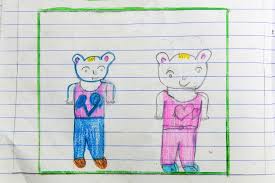 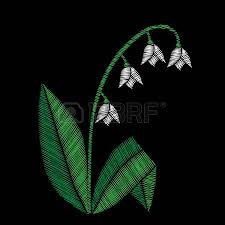 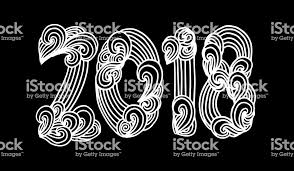 Yukarıdaki resimler ve farklı resimler üzerinde arka plan ve ön plan açıklanır.Farklı bir resim gösterilerek bu resimde ön ve arka planda görülenleri söylemeleri istenir.Ön ve arka plan çalışmasını pekiştirmek için aile temalı bir çalışma yapacağımız belirtilir.Nasıl bir çalışma yapabileceğimiz öğrencilerle birlikte konuşulur.Öğrenciler çalışmalarını gerçekleştirirler. Tamamlanan çalışmalar sergilenir.Yukarıdaki resimler ve farklı resimler üzerinde arka plan ve ön plan açıklanır.Farklı bir resim gösterilerek bu resimde ön ve arka planda görülenleri söylemeleri istenir.Ön ve arka plan çalışmasını pekiştirmek için aile temalı bir çalışma yapacağımız belirtilir.Nasıl bir çalışma yapabileceğimiz öğrencilerle birlikte konuşulur.Öğrenciler çalışmalarını gerçekleştirirler. Tamamlanan çalışmalar sergilenir.Yukarıdaki resimler ve farklı resimler üzerinde arka plan ve ön plan açıklanır.Farklı bir resim gösterilerek bu resimde ön ve arka planda görülenleri söylemeleri istenir.Ön ve arka plan çalışmasını pekiştirmek için aile temalı bir çalışma yapacağımız belirtilir.Nasıl bir çalışma yapabileceğimiz öğrencilerle birlikte konuşulur.Öğrenciler çalışmalarını gerçekleştirirler. Tamamlanan çalışmalar sergilenir.Yukarıdaki resimler ve farklı resimler üzerinde arka plan ve ön plan açıklanır.Farklı bir resim gösterilerek bu resimde ön ve arka planda görülenleri söylemeleri istenir.Ön ve arka plan çalışmasını pekiştirmek için aile temalı bir çalışma yapacağımız belirtilir.Nasıl bir çalışma yapabileceğimiz öğrencilerle birlikte konuşulur.Öğrenciler çalışmalarını gerçekleştirirler. Tamamlanan çalışmalar sergilenir.Yukarıdaki resimler ve farklı resimler üzerinde arka plan ve ön plan açıklanır.Farklı bir resim gösterilerek bu resimde ön ve arka planda görülenleri söylemeleri istenir.Ön ve arka plan çalışmasını pekiştirmek için aile temalı bir çalışma yapacağımız belirtilir.Nasıl bir çalışma yapabileceğimiz öğrencilerle birlikte konuşulur.Öğrenciler çalışmalarını gerçekleştirirler. Tamamlanan çalışmalar sergilenir.Bireysel Öğrenme Etkinlikleri(Ödev, deney, problem çözme vb.)Bireysel Öğrenme Etkinlikleri(Ödev, deney, problem çözme vb.)Bireysel Öğrenme Etkinlikleri(Ödev, deney, problem çözme vb.)Bir aile fotoğrafı projeksiyonda gösterilir. Öğrencilere reşide gördüklerini söylemeleri istenir.Bir aile fotoğrafı projeksiyonda gösterilir. Öğrencilere reşide gördüklerini söylemeleri istenir.Grupla Öğrenme Etkinlikleri(Proje, gezi, gözlem vb.)Grupla Öğrenme Etkinlikleri(Proje, gezi, gözlem vb.)Grupla Öğrenme Etkinlikleri(Proje, gezi, gözlem vb.)Çalışmalar sırasında öğrenciler gözlemlenir.Çalışmalar sırasında öğrenciler gözlemlenir.ÖzetÖzetÖzetResimde ön ve arka planın ne olduğunu öğrendik.Resimde ön ve arka planın ne olduğunu öğrendik.BÖLÜM IIIÖlçme-Değerlendirme:Bireysel öğrenme etkinliklerine yönelik Ölçme-Değerlendirme Grupla öğrenme etkinliklerine yönelikÖlçme-DeğerlendirmeÖğrenme güçlüğü olan öğrenciler ve ileri düzey de öğrenme hızında olan öğrenciler için ek Ölçme-Değerlendirme etkinlikleriÖlçme-Değerlendirme:Bireysel öğrenme etkinliklerine yönelik Ölçme-Değerlendirme Grupla öğrenme etkinliklerine yönelikÖlçme-DeğerlendirmeÖğrenme güçlüğü olan öğrenciler ve ileri düzey de öğrenme hızında olan öğrenciler için ek Ölçme-Değerlendirme etkinlikleriÖlçme-Değerlendirme:Bireysel öğrenme etkinliklerine yönelik Ölçme-Değerlendirme Grupla öğrenme etkinliklerine yönelikÖlçme-DeğerlendirmeÖğrenme güçlüğü olan öğrenciler ve ileri düzey de öğrenme hızında olan öğrenciler için ek Ölçme-Değerlendirme etkinlikleriÖlçme-Değerlendirme:Bireysel öğrenme etkinliklerine yönelik Ölçme-Değerlendirme Grupla öğrenme etkinliklerine yönelikÖlçme-DeğerlendirmeÖğrenme güçlüğü olan öğrenciler ve ileri düzey de öğrenme hızında olan öğrenciler için ek Ölçme-Değerlendirme etkinlikleriBireysel değerlendirme:Araç ve gereci uygun bir biçimde kullanıyor mu?Temiz ve düzenli çalışmış mı?Zamanı iyi kullanıyor mu?Grup değerlendirme:1.Çalışmalarında amaca uygun anlatım gerçekleştirmişler mi?Dersin Diğer Derslerle İlişkisi/AçıklamalarDersin Diğer Derslerle İlişkisi/Açıklamalarİki boyutlu sanat eserleri üzerinde ön ve arka planın ne olduğu üzerinde durulur. Sonra aile kavramının ele alındığı bir resim yapmaları istenebilir. Kazanımla ilgili değerler üzerinde durulmalıdır.İki boyutlu sanat eserleri üzerinde ön ve arka planın ne olduğu üzerinde durulur. Sonra aile kavramının ele alındığı bir resim yapmaları istenebilir. Kazanımla ilgili değerler üzerinde durulmalıdır.İki boyutlu sanat eserleri üzerinde ön ve arka planın ne olduğu üzerinde durulur. Sonra aile kavramının ele alındığı bir resim yapmaları istenebilir. Kazanımla ilgili değerler üzerinde durulmalıdır.BÖLÜM IVBÖLÜM IVPlanın Uygulanmasına İlişkin AçıklamalarPlanın Uygulanmasına İlişkin AçıklamalarDersin AdıDersin AdıGÖRSEL SANATLARGÖRSEL SANATLARGÖRSEL SANATLARSüreSüre40 dakika40 dakika40 dakikaSınıfSınıf222Öğrenme AlanıÖğrenme Alanı2.1.Görsel İletişim ve Biçimlendirme2.1.Görsel İletişim ve Biçimlendirme2.1.Görsel İletişim ve BiçimlendirmeBÖLÜM IIKazanımlarKazanımlarKazanımlarG.2.1.6.Görsel sanat çalışmasında ölçü ve oran-orantıya göre objeleri yerleştirir.G.2.1.6.Görsel sanat çalışmasında ölçü ve oran-orantıya göre objeleri yerleştirir.Öğrenme-Öğretme Yöntem ve teknikleriÖğrenme-Öğretme Yöntem ve teknikleriÖğrenme-Öğretme Yöntem ve teknikleriAnlatım, dinleme,  inceleme, uygulama, yaparak yaşayarak öğrenme.Anlatım, dinleme,  inceleme, uygulama, yaparak yaşayarak öğrenme.Kullanılan Eğitim Teknolojileri Araç-GereçlerKullanılan Eğitim Teknolojileri Araç-GereçlerKullanılan Eğitim Teknolojileri Araç-GereçlerResim defteri, boyalar, örmek resimlerResim defteri, boyalar, örmek resimlerDers AlanıDers AlanıDers AlanıSınıfSınıfÖĞRENME-ÖĞRETME SÜRECİÖĞRENME-ÖĞRETME SÜRECİÖĞRENME-ÖĞRETME SÜRECİÖĞRENME-ÖĞRETME SÜRECİÖĞRENME-ÖĞRETME SÜRECİ “Doğadan Nesnelerle Kolaj” “Doğadan Nesnelerle Kolaj”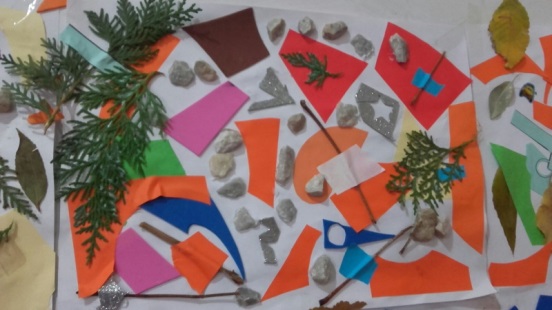 konusunda uyarılır.Resimde oran orantının şekillerin büyüklüğünün, küçüklüğünün en, boy olarak birbirleriyle uyumlu bir şekilde çizilmesi veya yerleştirilmesi olduğu açıklanır. Örneğin, resimlerde önden bakınca cisimler, nesneler daha büyük, uzaklaştıkça daha küçük bir görünümü olur.Renkli kâğıtları diledikleri gibi büyüklü küçüklü yırtarak ya da kâğıt makasıyla keserek resim kâğıdı üzerine istedikleri düzende tutkal ile yapıştırırlar. Doğadan topladıkları nesneleri; kâğıt üzerinde kalan boşluklara, yapıştırdıkları renkli kâğıtların üzerine vb. yine istedikleri gibi yerleştirerek tutkalla sabitlerler.konusunda uyarılır.Resimde oran orantının şekillerin büyüklüğünün, küçüklüğünün en, boy olarak birbirleriyle uyumlu bir şekilde çizilmesi veya yerleştirilmesi olduğu açıklanır. Örneğin, resimlerde önden bakınca cisimler, nesneler daha büyük, uzaklaştıkça daha küçük bir görünümü olur.Renkli kâğıtları diledikleri gibi büyüklü küçüklü yırtarak ya da kâğıt makasıyla keserek resim kâğıdı üzerine istedikleri düzende tutkal ile yapıştırırlar. Doğadan topladıkları nesneleri; kâğıt üzerinde kalan boşluklara, yapıştırdıkları renkli kâğıtların üzerine vb. yine istedikleri gibi yerleştirerek tutkalla sabitlerler.konusunda uyarılır.Resimde oran orantının şekillerin büyüklüğünün, küçüklüğünün en, boy olarak birbirleriyle uyumlu bir şekilde çizilmesi veya yerleştirilmesi olduğu açıklanır. Örneğin, resimlerde önden bakınca cisimler, nesneler daha büyük, uzaklaştıkça daha küçük bir görünümü olur.Renkli kâğıtları diledikleri gibi büyüklü küçüklü yırtarak ya da kâğıt makasıyla keserek resim kâğıdı üzerine istedikleri düzende tutkal ile yapıştırırlar. Doğadan topladıkları nesneleri; kâğıt üzerinde kalan boşluklara, yapıştırdıkları renkli kâğıtların üzerine vb. yine istedikleri gibi yerleştirerek tutkalla sabitlerler.konusunda uyarılır.Resimde oran orantının şekillerin büyüklüğünün, küçüklüğünün en, boy olarak birbirleriyle uyumlu bir şekilde çizilmesi veya yerleştirilmesi olduğu açıklanır. Örneğin, resimlerde önden bakınca cisimler, nesneler daha büyük, uzaklaştıkça daha küçük bir görünümü olur.Renkli kâğıtları diledikleri gibi büyüklü küçüklü yırtarak ya da kâğıt makasıyla keserek resim kâğıdı üzerine istedikleri düzende tutkal ile yapıştırırlar. Doğadan topladıkları nesneleri; kâğıt üzerinde kalan boşluklara, yapıştırdıkları renkli kâğıtların üzerine vb. yine istedikleri gibi yerleştirerek tutkalla sabitlerler.konusunda uyarılır.Resimde oran orantının şekillerin büyüklüğünün, küçüklüğünün en, boy olarak birbirleriyle uyumlu bir şekilde çizilmesi veya yerleştirilmesi olduğu açıklanır. Örneğin, resimlerde önden bakınca cisimler, nesneler daha büyük, uzaklaştıkça daha küçük bir görünümü olur.Renkli kâğıtları diledikleri gibi büyüklü küçüklü yırtarak ya da kâğıt makasıyla keserek resim kâğıdı üzerine istedikleri düzende tutkal ile yapıştırırlar. Doğadan topladıkları nesneleri; kâğıt üzerinde kalan boşluklara, yapıştırdıkları renkli kâğıtların üzerine vb. yine istedikleri gibi yerleştirerek tutkalla sabitlerler.Bireysel Öğrenme Etkinlikleri(Ödev, deney, problem çözme vb.)Bireysel Öğrenme Etkinlikleri(Ödev, deney, problem çözme vb.)Bireysel Öğrenme Etkinlikleri(Ödev, deney, problem çözme vb.)Derse yapıştırıcı, makas, renkli kağıt getirmeleri istenir.Derse yapıştırıcı, makas, renkli kağıt getirmeleri istenir.Grupla Öğrenme Etkinlikleri(Proje, gezi, gözlem vb.)Grupla Öğrenme Etkinlikleri(Proje, gezi, gözlem vb.)Grupla Öğrenme Etkinlikleri(Proje, gezi, gözlem vb.)Çalışmalarını grup olarak yapabilirler.Çalışmalarını grup olarak yapabilirler.ÖzetÖzetÖzetResimde oran orantının şekillerin büyüklüğünün, küçüklüğünün en, boy olarak birbirleriyle uyumlu bir şekilde çizilmesi veya yerleştirilmesidir. Bu dersimizde bu konuda bir çalışma gerçekleştirdik.Resimde oran orantının şekillerin büyüklüğünün, küçüklüğünün en, boy olarak birbirleriyle uyumlu bir şekilde çizilmesi veya yerleştirilmesidir. Bu dersimizde bu konuda bir çalışma gerçekleştirdik.BÖLÜM IIIÖlçme-Değerlendirme:Bireysel öğrenme etkinliklerine yönelik Ölçme-Değerlendirme Grupla öğrenme etkinliklerine yönelikÖlçme-DeğerlendirmeÖğrenme güçlüğü olan öğrenciler ve ileri düzey de öğrenme hızında olan öğrenciler için ek Ölçme-Değerlendirme etkinlikleriÖlçme-Değerlendirme:Bireysel öğrenme etkinliklerine yönelik Ölçme-Değerlendirme Grupla öğrenme etkinliklerine yönelikÖlçme-DeğerlendirmeÖğrenme güçlüğü olan öğrenciler ve ileri düzey de öğrenme hızında olan öğrenciler için ek Ölçme-Değerlendirme etkinlikleriÖlçme-Değerlendirme:Bireysel öğrenme etkinliklerine yönelik Ölçme-Değerlendirme Grupla öğrenme etkinliklerine yönelikÖlçme-DeğerlendirmeÖğrenme güçlüğü olan öğrenciler ve ileri düzey de öğrenme hızında olan öğrenciler için ek Ölçme-Değerlendirme etkinlikleriÖlçme-Değerlendirme:Bireysel öğrenme etkinliklerine yönelik Ölçme-Değerlendirme Grupla öğrenme etkinliklerine yönelikÖlçme-DeğerlendirmeÖğrenme güçlüğü olan öğrenciler ve ileri düzey de öğrenme hızında olan öğrenciler için ek Ölçme-Değerlendirme etkinlikleriBireysel değerlendirme:Araç ve gereci uygun bir biçimde kullanıyor mu?Temiz ve düzenli çalışmış mı?Zamanı iyi kullanıyor mu?Grup değerlendirme:1.Çalışmalarında amaca uygun anlatım gerçekleştirmişler mi?Dersin Diğer Derslerle İlişkisi/AçıklamalarDersin Diğer Derslerle İlişkisi/AçıklamalarBÖLÜM IVBÖLÜM IVPlanın Uygulanmasına İlişkin AçıklamalarPlanın Uygulanmasına İlişkin AçıklamalarDersin AdıDersin AdıGÖRSEL SANATLARGÖRSEL SANATLARGÖRSEL SANATLARSüreSüre40 dakika40 dakika40 dakikaSınıfSınıf222Öğrenme AlanıÖğrenme Alanı2.1.Görsel İletişim ve Biçimlendirme2.1.Görsel İletişim ve Biçimlendirme2.1.Görsel İletişim ve BiçimlendirmeBÖLÜM IIKazanımlarKazanımlarKazanımlarG.2.1.8.Günlük yaşamından yola çıkarak görsel sanat çalışmasını oluşturur.G.2.1.8.Günlük yaşamından yola çıkarak görsel sanat çalışmasını oluşturur.Öğrenme-Öğretme Yöntem ve teknikleriÖğrenme-Öğretme Yöntem ve teknikleriÖğrenme-Öğretme Yöntem ve teknikleriAnlatım, dinleme,  inceleme, uygulama, yaparak yaşayarak öğrenme.Anlatım, dinleme,  inceleme, uygulama, yaparak yaşayarak öğrenme.Kullanılan Eğitim Teknolojileri Araç-GereçlerKullanılan Eğitim Teknolojileri Araç-GereçlerKullanılan Eğitim Teknolojileri Araç-GereçlerResim defteri, boyalarResim defteri, boyalarDers AlanıDers AlanıDers AlanıSınıfSınıfÖĞRENME-ÖĞRETME SÜRECİÖĞRENME-ÖĞRETME SÜRECİÖĞRENME-ÖĞRETME SÜRECİÖĞRENME-ÖĞRETME SÜRECİÖĞRENME-ÖĞRETME SÜRECİEtkinlik ÖrneğiEtkinlik ÖrneğiEtkinlik ÖrneğiTutum, Yatırım Ve Türk Malları HaftasıTutum, Yatırım Ve Türk Malları Haftası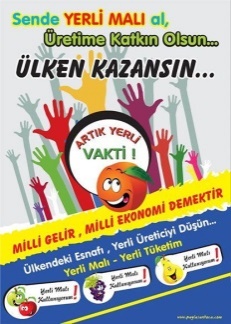 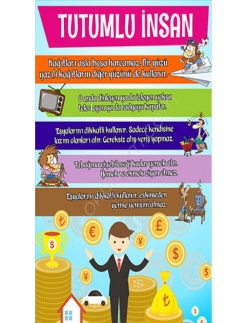 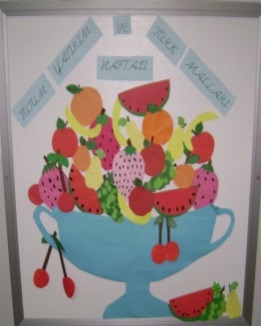 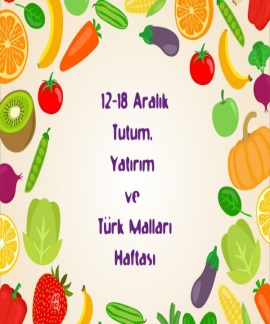 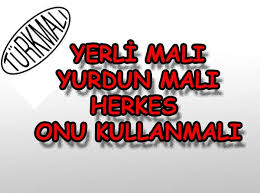 Günlük yaşamımızda yeri olan ve hem kendimiz hem de ülkemiz açısından önemli yeri olan tutumlu olmak ve Türk malları kullanma konusudur. Bizlerde bu bilinci uyandırmak için her yıl Tutum, Yatırım ve Türk Malları Haftası kutlanır. Tutumlu olmanın ve Türk malı kullanmanın önemi vurgulanır.Hafta ile ilgili olarak afiş ve resim çalışması yapacağımız belirtilir. Afişin ne olduğu hatırlatılır. (İnsanların dikkatini çekmek, önemli konular üzerine duyuru yapabilmek için duvarlara asılan ilanlara afiş dendiği belirtilir.)Örnek çalışmalar gösterilerek incelenir. Öğrencilerin çalışmalarını yapmaları sağlanır.Tamamlanan çalışmalar etkinlik köşemizde sergilenir.Günlük yaşamımızda yeri olan ve hem kendimiz hem de ülkemiz açısından önemli yeri olan tutumlu olmak ve Türk malları kullanma konusudur. Bizlerde bu bilinci uyandırmak için her yıl Tutum, Yatırım ve Türk Malları Haftası kutlanır. Tutumlu olmanın ve Türk malı kullanmanın önemi vurgulanır.Hafta ile ilgili olarak afiş ve resim çalışması yapacağımız belirtilir. Afişin ne olduğu hatırlatılır. (İnsanların dikkatini çekmek, önemli konular üzerine duyuru yapabilmek için duvarlara asılan ilanlara afiş dendiği belirtilir.)Örnek çalışmalar gösterilerek incelenir. Öğrencilerin çalışmalarını yapmaları sağlanır.Tamamlanan çalışmalar etkinlik köşemizde sergilenir.Günlük yaşamımızda yeri olan ve hem kendimiz hem de ülkemiz açısından önemli yeri olan tutumlu olmak ve Türk malları kullanma konusudur. Bizlerde bu bilinci uyandırmak için her yıl Tutum, Yatırım ve Türk Malları Haftası kutlanır. Tutumlu olmanın ve Türk malı kullanmanın önemi vurgulanır.Hafta ile ilgili olarak afiş ve resim çalışması yapacağımız belirtilir. Afişin ne olduğu hatırlatılır. (İnsanların dikkatini çekmek, önemli konular üzerine duyuru yapabilmek için duvarlara asılan ilanlara afiş dendiği belirtilir.)Örnek çalışmalar gösterilerek incelenir. Öğrencilerin çalışmalarını yapmaları sağlanır.Tamamlanan çalışmalar etkinlik köşemizde sergilenir.Günlük yaşamımızda yeri olan ve hem kendimiz hem de ülkemiz açısından önemli yeri olan tutumlu olmak ve Türk malları kullanma konusudur. Bizlerde bu bilinci uyandırmak için her yıl Tutum, Yatırım ve Türk Malları Haftası kutlanır. Tutumlu olmanın ve Türk malı kullanmanın önemi vurgulanır.Hafta ile ilgili olarak afiş ve resim çalışması yapacağımız belirtilir. Afişin ne olduğu hatırlatılır. (İnsanların dikkatini çekmek, önemli konular üzerine duyuru yapabilmek için duvarlara asılan ilanlara afiş dendiği belirtilir.)Örnek çalışmalar gösterilerek incelenir. Öğrencilerin çalışmalarını yapmaları sağlanır.Tamamlanan çalışmalar etkinlik köşemizde sergilenir.Günlük yaşamımızda yeri olan ve hem kendimiz hem de ülkemiz açısından önemli yeri olan tutumlu olmak ve Türk malları kullanma konusudur. Bizlerde bu bilinci uyandırmak için her yıl Tutum, Yatırım ve Türk Malları Haftası kutlanır. Tutumlu olmanın ve Türk malı kullanmanın önemi vurgulanır.Hafta ile ilgili olarak afiş ve resim çalışması yapacağımız belirtilir. Afişin ne olduğu hatırlatılır. (İnsanların dikkatini çekmek, önemli konular üzerine duyuru yapabilmek için duvarlara asılan ilanlara afiş dendiği belirtilir.)Örnek çalışmalar gösterilerek incelenir. Öğrencilerin çalışmalarını yapmaları sağlanır.Tamamlanan çalışmalar etkinlik köşemizde sergilenir.Bireysel Öğrenme Etkinlikleri(Ödev, deney, problem çözme vb.)Bireysel Öğrenme Etkinlikleri(Ödev, deney, problem çözme vb.)Bireysel Öğrenme Etkinlikleri(Ödev, deney, problem çözme vb.)Tutumlu olmak için neler yapabileceğimizi araştırmaları istenir.Tutumlu olmak için neler yapabileceğimizi araştırmaları istenir.Grupla Öğrenme Etkinlikleri(Proje, gezi, gözlem vb.)Grupla Öğrenme Etkinlikleri(Proje, gezi, gözlem vb.)Grupla Öğrenme Etkinlikleri(Proje, gezi, gözlem vb.)Öğrenciler çalışmalarını birlikte gerçekleştirebilirler.Öğrenciler çalışmalarını birlikte gerçekleştirebilirler.ÖzetÖzetÖzetGünlük yaşantımızdan yola çıkarak Tutum, Yatırım Ve Türk Malları Haftası ile ilgili resim ve afiş çalışmamızı gerçekleştirdik.Günlük yaşantımızdan yola çıkarak Tutum, Yatırım Ve Türk Malları Haftası ile ilgili resim ve afiş çalışmamızı gerçekleştirdik.BÖLÜM IIIÖlçme-Değerlendirme:Bireysel öğrenme etkinliklerine yönelik Ölçme-Değerlendirme Grupla öğrenme etkinliklerine yönelikÖlçme-DeğerlendirmeÖğrenme güçlüğü olan öğrenciler ve ileri düzey de öğrenme hızında olan öğrenciler için ek Ölçme-Değerlendirme etkinlikleriÖlçme-Değerlendirme:Bireysel öğrenme etkinliklerine yönelik Ölçme-Değerlendirme Grupla öğrenme etkinliklerine yönelikÖlçme-DeğerlendirmeÖğrenme güçlüğü olan öğrenciler ve ileri düzey de öğrenme hızında olan öğrenciler için ek Ölçme-Değerlendirme etkinlikleriÖlçme-Değerlendirme:Bireysel öğrenme etkinliklerine yönelik Ölçme-Değerlendirme Grupla öğrenme etkinliklerine yönelikÖlçme-DeğerlendirmeÖğrenme güçlüğü olan öğrenciler ve ileri düzey de öğrenme hızında olan öğrenciler için ek Ölçme-Değerlendirme etkinlikleriÖlçme-Değerlendirme:Bireysel öğrenme etkinliklerine yönelik Ölçme-Değerlendirme Grupla öğrenme etkinliklerine yönelikÖlçme-DeğerlendirmeÖğrenme güçlüğü olan öğrenciler ve ileri düzey de öğrenme hızında olan öğrenciler için ek Ölçme-Değerlendirme etkinlikleriBireysel değerlendirme:Araç ve gereci uygun bir biçimde kullanıyor mu?Temiz ve düzenli çalışmış mı?Zamanı iyi kullanıyor mu?Grup değerlendirme:1.Çalışmalarında amaca uygun anlatım gerçekleştirmişler mi?Dersin Diğer Derslerle İlişkisi/AçıklamalarDersin Diğer Derslerle İlişkisi/AçıklamalarAfişin ne olduğu ve niçin yapıldığı açıklanabilir.Afişin ne olduğu ve niçin yapıldığı açıklanabilir.Afişin ne olduğu ve niçin yapıldığı açıklanabilir.BÖLÜM IVBÖLÜM IVPlanın Uygulanmasına İlişkin AçıklamalarPlanın Uygulanmasına İlişkin AçıklamalarDersin AdıDersin AdıGÖRSEL SANATLARGÖRSEL SANATLARGÖRSEL SANATLARSüreSüre40+40 dakika40+40 dakika40+40 dakikaSınıfSınıf222Öğrenme AlanıÖğrenme Alanı2.1.Görsel İletişim ve Biçimlendirme2.1.Görsel İletişim ve Biçimlendirme2.1.Görsel İletişim ve BiçimlendirmeBÖLÜM IIKazanımlarKazanımlarKazanımlarG.2.1.7.Görsel sanat çalışmasını oluşturmak için gözleme dayalı çizimler yapar.G.2.1.7.Görsel sanat çalışmasını oluşturmak için gözleme dayalı çizimler yapar.Öğrenme-Öğretme Yöntem ve teknikleriÖğrenme-Öğretme Yöntem ve teknikleriÖğrenme-Öğretme Yöntem ve teknikleriAnlatım, dinleme,  inceleme, uygulama, yaparak yaşayarak öğrenme.Anlatım, dinleme,  inceleme, uygulama, yaparak yaşayarak öğrenme.Kullanılan Eğitim Teknolojileri Araç-GereçlerKullanılan Eğitim Teknolojileri Araç-GereçlerKullanılan Eğitim Teknolojileri Araç-GereçlerResim defteri, boyalar, sınıftaki, okul bahçesindeki evimizdeki veya odamızdaki nesneler, oyuncaklar.Resim defteri, boyalar, sınıftaki, okul bahçesindeki evimizdeki veya odamızdaki nesneler, oyuncaklar.Ders AlanıDers AlanıDers AlanıSınıfSınıfÖĞRENME-ÖĞRETME SÜRECİÖĞRENME-ÖĞRETME SÜRECİÖĞRENME-ÖĞRETME SÜRECİÖĞRENME-ÖĞRETME SÜRECİÖĞRENME-ÖĞRETME SÜRECİGözleme Dayalı çalışmaGözleme Dayalı çalışmaSınıf içinde, okul bahçesinde, odasında benzeri yerlerdeki nesnelerden birini düşünmeleri istenir.(Sınıf içinde; pano, tahta vb… Okul bahçesinde; çiçek, ağaç vb… Odasında; oyuncak, halı vb…)Bu düşündükleri nesneler üzerine konuşmaları sağlanır.Düşündükleri bu nesneleri bir kompozisyonla resmetmeleri istenir.Çalışmalar etkinlik köşemizde sergilenir. “Etüt Çalışması”Öğrencilerden, okul bahçesi ve yakın çevreden topladıkları doğal (bitki, ağaç kabuğu, ot, sap vb.) ve yapay (naylon parçaları, karton kutular, şişeler vb.) materyalleri sınıfa getirmeleri istenir. Getirilen materyallerin bir kısmı ya da tamamı, kâğıt üzerine kurşun kalemle ayrıntılı olarak betimlenir. Çalışmalarda ışıklı-gölgeli bölümler, sık ve seyrek çizgiler ve lekelerle hissettirilmeye çalışılır.Sınıf içinde, okul bahçesinde, odasında benzeri yerlerdeki nesnelerden birini düşünmeleri istenir.(Sınıf içinde; pano, tahta vb… Okul bahçesinde; çiçek, ağaç vb… Odasında; oyuncak, halı vb…)Bu düşündükleri nesneler üzerine konuşmaları sağlanır.Düşündükleri bu nesneleri bir kompozisyonla resmetmeleri istenir.Çalışmalar etkinlik köşemizde sergilenir. “Etüt Çalışması”Öğrencilerden, okul bahçesi ve yakın çevreden topladıkları doğal (bitki, ağaç kabuğu, ot, sap vb.) ve yapay (naylon parçaları, karton kutular, şişeler vb.) materyalleri sınıfa getirmeleri istenir. Getirilen materyallerin bir kısmı ya da tamamı, kâğıt üzerine kurşun kalemle ayrıntılı olarak betimlenir. Çalışmalarda ışıklı-gölgeli bölümler, sık ve seyrek çizgiler ve lekelerle hissettirilmeye çalışılır.Sınıf içinde, okul bahçesinde, odasında benzeri yerlerdeki nesnelerden birini düşünmeleri istenir.(Sınıf içinde; pano, tahta vb… Okul bahçesinde; çiçek, ağaç vb… Odasında; oyuncak, halı vb…)Bu düşündükleri nesneler üzerine konuşmaları sağlanır.Düşündükleri bu nesneleri bir kompozisyonla resmetmeleri istenir.Çalışmalar etkinlik köşemizde sergilenir. “Etüt Çalışması”Öğrencilerden, okul bahçesi ve yakın çevreden topladıkları doğal (bitki, ağaç kabuğu, ot, sap vb.) ve yapay (naylon parçaları, karton kutular, şişeler vb.) materyalleri sınıfa getirmeleri istenir. Getirilen materyallerin bir kısmı ya da tamamı, kâğıt üzerine kurşun kalemle ayrıntılı olarak betimlenir. Çalışmalarda ışıklı-gölgeli bölümler, sık ve seyrek çizgiler ve lekelerle hissettirilmeye çalışılır.Sınıf içinde, okul bahçesinde, odasında benzeri yerlerdeki nesnelerden birini düşünmeleri istenir.(Sınıf içinde; pano, tahta vb… Okul bahçesinde; çiçek, ağaç vb… Odasında; oyuncak, halı vb…)Bu düşündükleri nesneler üzerine konuşmaları sağlanır.Düşündükleri bu nesneleri bir kompozisyonla resmetmeleri istenir.Çalışmalar etkinlik köşemizde sergilenir. “Etüt Çalışması”Öğrencilerden, okul bahçesi ve yakın çevreden topladıkları doğal (bitki, ağaç kabuğu, ot, sap vb.) ve yapay (naylon parçaları, karton kutular, şişeler vb.) materyalleri sınıfa getirmeleri istenir. Getirilen materyallerin bir kısmı ya da tamamı, kâğıt üzerine kurşun kalemle ayrıntılı olarak betimlenir. Çalışmalarda ışıklı-gölgeli bölümler, sık ve seyrek çizgiler ve lekelerle hissettirilmeye çalışılır.Sınıf içinde, okul bahçesinde, odasında benzeri yerlerdeki nesnelerden birini düşünmeleri istenir.(Sınıf içinde; pano, tahta vb… Okul bahçesinde; çiçek, ağaç vb… Odasında; oyuncak, halı vb…)Bu düşündükleri nesneler üzerine konuşmaları sağlanır.Düşündükleri bu nesneleri bir kompozisyonla resmetmeleri istenir.Çalışmalar etkinlik köşemizde sergilenir. “Etüt Çalışması”Öğrencilerden, okul bahçesi ve yakın çevreden topladıkları doğal (bitki, ağaç kabuğu, ot, sap vb.) ve yapay (naylon parçaları, karton kutular, şişeler vb.) materyalleri sınıfa getirmeleri istenir. Getirilen materyallerin bir kısmı ya da tamamı, kâğıt üzerine kurşun kalemle ayrıntılı olarak betimlenir. Çalışmalarda ışıklı-gölgeli bölümler, sık ve seyrek çizgiler ve lekelerle hissettirilmeye çalışılır.Bireysel Öğrenme Etkinlikleri(Ödev, deney, problem çözme vb.)Bireysel Öğrenme Etkinlikleri(Ödev, deney, problem çözme vb.)Bireysel Öğrenme Etkinlikleri(Ödev, deney, problem çözme vb.)Sevdikleri bir oyuncaklarını sınıfa getirmeleri istenir.Sevdikleri bir oyuncaklarını sınıfa getirmeleri istenir.Grupla Öğrenme Etkinlikleri(Proje, gezi, gözlem vb.)Grupla Öğrenme Etkinlikleri(Proje, gezi, gözlem vb.)Grupla Öğrenme Etkinlikleri(Proje, gezi, gözlem vb.)Etkinlik sırasında öğrenciler gözlemlenir. Etkinlik sırasında öğrenciler gözlemlenir. ÖzetÖzetÖzetSınıf içindeki, okul bahçesindeki, odamızdaki veya evimizdeki bir nesneden yola çıkarak gözleme dayalı olarak görsel sanat çalışmamızı oluşturduk.Sınıf içindeki, okul bahçesindeki, odamızdaki veya evimizdeki bir nesneden yola çıkarak gözleme dayalı olarak görsel sanat çalışmamızı oluşturduk.BÖLÜM IIIÖlçme-Değerlendirme:Bireysel öğrenme etkinliklerine yönelik Ölçme-Değerlendirme Grupla öğrenme etkinliklerine yönelikÖlçme-DeğerlendirmeÖğrenme güçlüğü olan öğrenciler ve ileri düzey de öğrenme hızında olan öğrenciler için ek Ölçme-Değerlendirme etkinlikleriÖlçme-Değerlendirme:Bireysel öğrenme etkinliklerine yönelik Ölçme-Değerlendirme Grupla öğrenme etkinliklerine yönelikÖlçme-DeğerlendirmeÖğrenme güçlüğü olan öğrenciler ve ileri düzey de öğrenme hızında olan öğrenciler için ek Ölçme-Değerlendirme etkinlikleriÖlçme-Değerlendirme:Bireysel öğrenme etkinliklerine yönelik Ölçme-Değerlendirme Grupla öğrenme etkinliklerine yönelikÖlçme-DeğerlendirmeÖğrenme güçlüğü olan öğrenciler ve ileri düzey de öğrenme hızında olan öğrenciler için ek Ölçme-Değerlendirme etkinlikleriÖlçme-Değerlendirme:Bireysel öğrenme etkinliklerine yönelik Ölçme-Değerlendirme Grupla öğrenme etkinliklerine yönelikÖlçme-DeğerlendirmeÖğrenme güçlüğü olan öğrenciler ve ileri düzey de öğrenme hızında olan öğrenciler için ek Ölçme-Değerlendirme etkinlikleriBireysel değerlendirme:Araç ve gereci uygun bir biçimde kullanıyor mu?Temiz ve düzenli çalışmış mı?Zamanı iyi kullanıyor mu?Grup değerlendirme:1.Çalışmalarında amaca uygun anlatım gerçekleştirmişler mi?Dersin Diğer Derslerle İlişkisi/AçıklamalarDersin Diğer Derslerle İlişkisi/AçıklamalarOkul bahçesinden, sınıftaki bir nesneden, çiçekten, oyuncaklarından vb. yola çıkarak çizim yapmaları üzerinde durulur.Okul bahçesinden, sınıftaki bir nesneden, çiçekten, oyuncaklarından vb. yola çıkarak çizim yapmaları üzerinde durulur.Okul bahçesinden, sınıftaki bir nesneden, çiçekten, oyuncaklarından vb. yola çıkarak çizim yapmaları üzerinde durulur.BÖLÜM IVBÖLÜM IVPlanın Uygulanmasına İlişkin AçıklamalarPlanın Uygulanmasına İlişkin AçıklamalarDersin AdıDersin AdıGÖRSEL SANATLARGÖRSEL SANATLARGÖRSEL SANATLARSüreSüre40 dakika40 dakika40 dakikaSınıfSınıf222Öğrenme AlanıÖğrenme Alanı2.1.Görsel İletişim ve Biçimlendirme2.1.Görsel İletişim ve Biçimlendirme2.1.Görsel İletişim ve BiçimlendirmeBÖLÜM IIKazanımlarKazanımlarKazanımlarG.2.1.7.Görsel sanat çalışmasını oluşturmak için gözleme dayalı çizimler yapar.G.2.1.7.Görsel sanat çalışmasını oluşturmak için gözleme dayalı çizimler yapar.Öğrenme-Öğretme Yöntem ve teknikleriÖğrenme-Öğretme Yöntem ve teknikleriÖğrenme-Öğretme Yöntem ve teknikleriAnlatım, dinleme,  inceleme, uygulama, yaparak yaşayarak öğrenme.Anlatım, dinleme,  inceleme, uygulama, yaparak yaşayarak öğrenme.Kullanılan Eğitim Teknolojileri Araç-GereçlerKullanılan Eğitim Teknolojileri Araç-GereçlerKullanılan Eğitim Teknolojileri Araç-GereçlerResim defteri, boyalarResim defteri, boyalarDers AlanıDers AlanıDers AlanıSınıfSınıfÖĞRENME-ÖĞRETME SÜRECİÖĞRENME-ÖĞRETME SÜRECİÖĞRENME-ÖĞRETME SÜRECİÖĞRENME-ÖĞRETME SÜRECİÖĞRENME-ÖĞRETME SÜRECİEtkinlik ÖrneğiEtkinlik ÖrneğiEtkinlik ÖrneğiHayvanat BahçesiHayvanat Bahçesi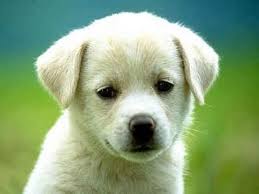 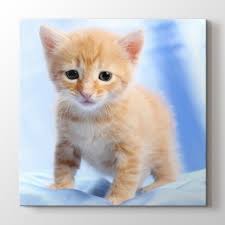 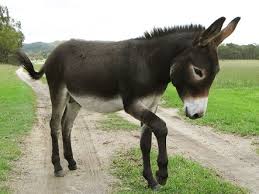 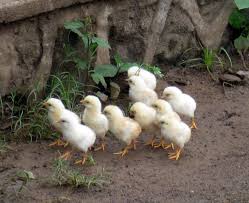 Öğrencilere hangi hayvanları sevdikleri sorulur.Getirdikleri hayvan resimler ile yapacağımız çalışma hakkında açıklamalar yapılır.Bunları bir yüzey üzerine yapıştırdıktan sonra diledikleri yerlere tamamlama resimler yaparlar.Ardından çalışmalarında konu edindikleri hayvanları neden güzel buldukları hakkında konuşurlar.Çalışmalar etkinlik köşemizde sergilenir.Öğrencilere hangi hayvanları sevdikleri sorulur.Getirdikleri hayvan resimler ile yapacağımız çalışma hakkında açıklamalar yapılır.Bunları bir yüzey üzerine yapıştırdıktan sonra diledikleri yerlere tamamlama resimler yaparlar.Ardından çalışmalarında konu edindikleri hayvanları neden güzel buldukları hakkında konuşurlar.Çalışmalar etkinlik köşemizde sergilenir.Öğrencilere hangi hayvanları sevdikleri sorulur.Getirdikleri hayvan resimler ile yapacağımız çalışma hakkında açıklamalar yapılır.Bunları bir yüzey üzerine yapıştırdıktan sonra diledikleri yerlere tamamlama resimler yaparlar.Ardından çalışmalarında konu edindikleri hayvanları neden güzel buldukları hakkında konuşurlar.Çalışmalar etkinlik köşemizde sergilenir.Öğrencilere hangi hayvanları sevdikleri sorulur.Getirdikleri hayvan resimler ile yapacağımız çalışma hakkında açıklamalar yapılır.Bunları bir yüzey üzerine yapıştırdıktan sonra diledikleri yerlere tamamlama resimler yaparlar.Ardından çalışmalarında konu edindikleri hayvanları neden güzel buldukları hakkında konuşurlar.Çalışmalar etkinlik köşemizde sergilenir.Öğrencilere hangi hayvanları sevdikleri sorulur.Getirdikleri hayvan resimler ile yapacağımız çalışma hakkında açıklamalar yapılır.Bunları bir yüzey üzerine yapıştırdıktan sonra diledikleri yerlere tamamlama resimler yaparlar.Ardından çalışmalarında konu edindikleri hayvanları neden güzel buldukları hakkında konuşurlar.Çalışmalar etkinlik köşemizde sergilenir.Bireysel Öğrenme Etkinlikleri(Ödev, deney, problem çözme vb.)Bireysel Öğrenme Etkinlikleri(Ödev, deney, problem çözme vb.)Bireysel Öğrenme Etkinlikleri(Ödev, deney, problem çözme vb.)Sevdikleri bir hayvanlara ait sınıfa getirmeleri istenir.Sevdikleri bir hayvanlara ait sınıfa getirmeleri istenir.Grupla Öğrenme Etkinlikleri(Proje, gezi, gözlem vb.)Grupla Öğrenme Etkinlikleri(Proje, gezi, gözlem vb.)Grupla Öğrenme Etkinlikleri(Proje, gezi, gözlem vb.)Etkinlik sırasında öğrenciler gözlemlenir. Etkinlik sırasında öğrenciler gözlemlenir. ÖzetÖzetÖzetSınıf içindeki, okul bahçesindeki, odamızdaki veya evimizdeki bir nesneden yola çıkarak gözleme dayalı olarak görsel sanat çalışmamızı oluşturduk.Sınıf içindeki, okul bahçesindeki, odamızdaki veya evimizdeki bir nesneden yola çıkarak gözleme dayalı olarak görsel sanat çalışmamızı oluşturduk.BÖLÜM IIIÖlçme-Değerlendirme:Bireysel öğrenme etkinliklerine yönelik Ölçme-Değerlendirme Grupla öğrenme etkinliklerine yönelikÖlçme-DeğerlendirmeÖğrenme güçlüğü olan öğrenciler ve ileri düzey de öğrenme hızında olan öğrenciler için ek Ölçme-Değerlendirme etkinlikleriÖlçme-Değerlendirme:Bireysel öğrenme etkinliklerine yönelik Ölçme-Değerlendirme Grupla öğrenme etkinliklerine yönelikÖlçme-DeğerlendirmeÖğrenme güçlüğü olan öğrenciler ve ileri düzey de öğrenme hızında olan öğrenciler için ek Ölçme-Değerlendirme etkinlikleriÖlçme-Değerlendirme:Bireysel öğrenme etkinliklerine yönelik Ölçme-Değerlendirme Grupla öğrenme etkinliklerine yönelikÖlçme-DeğerlendirmeÖğrenme güçlüğü olan öğrenciler ve ileri düzey de öğrenme hızında olan öğrenciler için ek Ölçme-Değerlendirme etkinlikleriÖlçme-Değerlendirme:Bireysel öğrenme etkinliklerine yönelik Ölçme-Değerlendirme Grupla öğrenme etkinliklerine yönelikÖlçme-DeğerlendirmeÖğrenme güçlüğü olan öğrenciler ve ileri düzey de öğrenme hızında olan öğrenciler için ek Ölçme-Değerlendirme etkinlikleriBireysel değerlendirme:Araç ve gereci uygun bir biçimde kullanıyor mu?Temiz ve düzenli çalışmış mı?Zamanı iyi kullanıyor mu?Grup değerlendirme:1.Çalışmalarında amaca uygun anlatım gerçekleştirmişler mi?Dersin Diğer Derslerle İlişkisi/AçıklamalarDersin Diğer Derslerle İlişkisi/AçıklamalarOkul bahçesinden, sınıftaki bir nesneden, çiçekten, oyuncaklarından vb. yola çıkarak çizim yapmaları üzerinde durulur.Okul bahçesinden, sınıftaki bir nesneden, çiçekten, oyuncaklarından vb. yola çıkarak çizim yapmaları üzerinde durulur.Okul bahçesinden, sınıftaki bir nesneden, çiçekten, oyuncaklarından vb. yola çıkarak çizim yapmaları üzerinde durulur.BÖLÜM IVBÖLÜM IVPlanın Uygulanmasına İlişkin AçıklamalarPlanın Uygulanmasına İlişkin AçıklamalarDersin AdıDersin AdıGÖRSEL SANATLARGÖRSEL SANATLARGÖRSEL SANATLARSüreSüre40 dakika40 dakika40 dakikaSınıfSınıf2/B2/B2/BÖğrenme AlanıÖğrenme Alanı2.1.Görsel İletişim ve Biçimlendirme2.1.Görsel İletişim ve Biçimlendirme2.1.Görsel İletişim ve BiçimlendirmeBÖLÜM IIKazanımlarKazanımlarKazanımlarG.2.1.9.Farklı materyalleri kullanarak üç boyutlu çalışma yapar.G.2.1.9.Farklı materyalleri kullanarak üç boyutlu çalışma yapar.Öğrenme-Öğretme Yöntem ve teknikleriÖğrenme-Öğretme Yöntem ve teknikleriÖğrenme-Öğretme Yöntem ve teknikleriAnlatım, dinleme,  inceleme, uygulama, yaparak yaşayarak öğrenme.Anlatım, dinleme,  inceleme, uygulama, yaparak yaşayarak öğrenme.Kullanılan Eğitim Teknolojileri Araç-GereçlerKullanılan Eğitim Teknolojileri Araç-GereçlerKullanılan Eğitim Teknolojileri Araç-GereçlerResim defteri, boyalarResim defteri, boyalarDers AlanıDers AlanıDers AlanıSınıfSınıfÖĞRENME-ÖĞRETME SÜRECİÖĞRENME-ÖĞRETME SÜRECİÖĞRENME-ÖĞRETME SÜRECİÖĞRENME-ÖĞRETME SÜRECİÖĞRENME-ÖĞRETME SÜRECİEtkinlik ÖrneğiEtkinlik ÖrneğiEtkinlik ÖrneğiUzay MerdiveniUzay Merdiveni Üçüncü BoyutÖğrencilerden, öncelikle çevrelerindeki eşyaları incelemeleri istenir ve bu yolla üç boyutluluğu fark etmeleri sağlanır. Daha sonra kuş, balık, çiçek, kurbağa, gemi vb.figür ve nesnelerin resimleri çizilir ve renklendirilir. Öğrenciler, resmini yaptıkları nesneleri kartona yapıştırıp-kesme çubuk,tel vb. malzeme kullanarak ya da kâğıt katlama (origami) veya yoğurma malzemeleri (kil, alçı, tutkal, oyun hamuru) kullanarak üç boyutlu hale getirirler.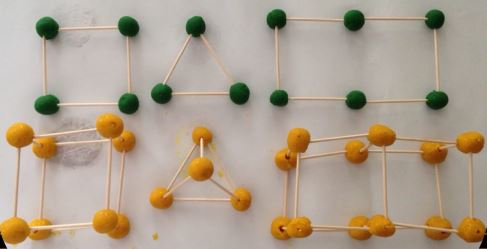  Üçüncü BoyutÖğrencilerden, öncelikle çevrelerindeki eşyaları incelemeleri istenir ve bu yolla üç boyutluluğu fark etmeleri sağlanır. Daha sonra kuş, balık, çiçek, kurbağa, gemi vb.figür ve nesnelerin resimleri çizilir ve renklendirilir. Öğrenciler, resmini yaptıkları nesneleri kartona yapıştırıp-kesme çubuk,tel vb. malzeme kullanarak ya da kâğıt katlama (origami) veya yoğurma malzemeleri (kil, alçı, tutkal, oyun hamuru) kullanarak üç boyutlu hale getirirler. Üçüncü BoyutÖğrencilerden, öncelikle çevrelerindeki eşyaları incelemeleri istenir ve bu yolla üç boyutluluğu fark etmeleri sağlanır. Daha sonra kuş, balık, çiçek, kurbağa, gemi vb.figür ve nesnelerin resimleri çizilir ve renklendirilir. Öğrenciler, resmini yaptıkları nesneleri kartona yapıştırıp-kesme çubuk,tel vb. malzeme kullanarak ya da kâğıt katlama (origami) veya yoğurma malzemeleri (kil, alçı, tutkal, oyun hamuru) kullanarak üç boyutlu hale getirirler. Üçüncü BoyutÖğrencilerden, öncelikle çevrelerindeki eşyaları incelemeleri istenir ve bu yolla üç boyutluluğu fark etmeleri sağlanır. Daha sonra kuş, balık, çiçek, kurbağa, gemi vb.figür ve nesnelerin resimleri çizilir ve renklendirilir. Öğrenciler, resmini yaptıkları nesneleri kartona yapıştırıp-kesme çubuk,tel vb. malzeme kullanarak ya da kâğıt katlama (origami) veya yoğurma malzemeleri (kil, alçı, tutkal, oyun hamuru) kullanarak üç boyutlu hale getirirler. Üçüncü BoyutÖğrencilerden, öncelikle çevrelerindeki eşyaları incelemeleri istenir ve bu yolla üç boyutluluğu fark etmeleri sağlanır. Daha sonra kuş, balık, çiçek, kurbağa, gemi vb.figür ve nesnelerin resimleri çizilir ve renklendirilir. Öğrenciler, resmini yaptıkları nesneleri kartona yapıştırıp-kesme çubuk,tel vb. malzeme kullanarak ya da kâğıt katlama (origami) veya yoğurma malzemeleri (kil, alçı, tutkal, oyun hamuru) kullanarak üç boyutlu hale getirirler.Bireysel Öğrenme Etkinlikleri(Ödev, deney, problem çözme vb.)Bireysel Öğrenme Etkinlikleri(Ödev, deney, problem çözme vb.)Bireysel Öğrenme Etkinlikleri(Ödev, deney, problem çözme vb.)Öğrencilerden kürdan, oyun hamuru veya strafor getirmesi istenir.Öğrencilerden kürdan, oyun hamuru veya strafor getirmesi istenir.Grupla Öğrenme Etkinlikleri(Proje, gezi, gözlem vb.)Grupla Öğrenme Etkinlikleri(Proje, gezi, gözlem vb.)Grupla Öğrenme Etkinlikleri(Proje, gezi, gözlem vb.)Öğrenciler birlikte çalışmasını yapabilirler.Öğrenciler birlikte çalışmasını yapabilirler.ÖzetÖzetÖzetKürdan, oyu hamuru ve köpük(strafor) kullanarak üç boyutlu çalışmalar oluşturduk.Kürdan, oyu hamuru ve köpük(strafor) kullanarak üç boyutlu çalışmalar oluşturduk.BÖLÜM IIIÖlçme-Değerlendirme:Bireysel öğrenme etkinliklerine yönelik Ölçme-Değerlendirme Grupla öğrenme etkinliklerine yönelikÖlçme-DeğerlendirmeÖğrenme güçlüğü olan öğrenciler ve ileri düzey de öğrenme hızında olan öğrenciler için ek Ölçme-Değerlendirme etkinlikleriÖlçme-Değerlendirme:Bireysel öğrenme etkinliklerine yönelik Ölçme-Değerlendirme Grupla öğrenme etkinliklerine yönelikÖlçme-DeğerlendirmeÖğrenme güçlüğü olan öğrenciler ve ileri düzey de öğrenme hızında olan öğrenciler için ek Ölçme-Değerlendirme etkinlikleriÖlçme-Değerlendirme:Bireysel öğrenme etkinliklerine yönelik Ölçme-Değerlendirme Grupla öğrenme etkinliklerine yönelikÖlçme-DeğerlendirmeÖğrenme güçlüğü olan öğrenciler ve ileri düzey de öğrenme hızında olan öğrenciler için ek Ölçme-Değerlendirme etkinlikleriÖlçme-Değerlendirme:Bireysel öğrenme etkinliklerine yönelik Ölçme-Değerlendirme Grupla öğrenme etkinliklerine yönelikÖlçme-DeğerlendirmeÖğrenme güçlüğü olan öğrenciler ve ileri düzey de öğrenme hızında olan öğrenciler için ek Ölçme-Değerlendirme etkinlikleriBireysel değerlendirme:Araç ve gereci uygun bir biçimde kullanıyor mu?Temiz ve düzenli çalışmış mı?Zamanı iyi kullanıyor mu?Grup değerlendirme:1.Çalışmalarında amaca uygun anlatım gerçekleştirmişler mi?Dersin Diğer Derslerle İlişkisi/AçıklamalarDersin Diğer Derslerle İlişkisi/AçıklamalarBu çalışmalar oluşturulurken elle şekillendirme tekniği kullanılabilir. Bu kapsamda basit şekilde hayvan, meyve ve günlük kullanım eşyaları gibi şekillendirmeler yapılabilir.Bu çalışmalar oluşturulurken elle şekillendirme tekniği kullanılabilir. Bu kapsamda basit şekilde hayvan, meyve ve günlük kullanım eşyaları gibi şekillendirmeler yapılabilir.Bu çalışmalar oluşturulurken elle şekillendirme tekniği kullanılabilir. Bu kapsamda basit şekilde hayvan, meyve ve günlük kullanım eşyaları gibi şekillendirmeler yapılabilir.BÖLÜM IVBÖLÜM IVPlanın Uygulanmasına İlişkin AçıklamalarPlanın Uygulanmasına İlişkin AçıklamalarDersin AdıDersin AdıGÖRSEL SANATLARGÖRSEL SANATLARGÖRSEL SANATLARSüreSüre40 dakika40 dakika40 dakikaSınıfSınıf222Öğrenme AlanıÖğrenme Alanı2.1.Görsel İletişim ve Biçimlendirme2.1.Görsel İletişim ve Biçimlendirme2.1.Görsel İletişim ve BiçimlendirmeBÖLÜM IIKazanımlarKazanımlarKazanımlarG.2.1.9.Farklı materyalleri kullanarak üç boyutlu çalışma yapar.G.2.1.9.Farklı materyalleri kullanarak üç boyutlu çalışma yapar.Öğrenme-Öğretme Yöntem ve teknikleriÖğrenme-Öğretme Yöntem ve teknikleriÖğrenme-Öğretme Yöntem ve teknikleriAnlatım, dinleme,  inceleme, uygulama, yaparak yaşayarak öğrenme.Anlatım, dinleme,  inceleme, uygulama, yaparak yaşayarak öğrenme.Kullanılan Eğitim Teknolojileri Araç-GereçlerKullanılan Eğitim Teknolojileri Araç-GereçlerKullanılan Eğitim Teknolojileri Araç-GereçlerKürdan, oyun hamuru, strafor,Kürdan, oyun hamuru, strafor,Ders AlanıDers AlanıDers AlanıSınıfSınıfÖĞRENME-ÖĞRETME SÜRECİÖĞRENME-ÖĞRETME SÜRECİÖĞRENME-ÖĞRETME SÜRECİÖĞRENME-ÖĞRETME SÜRECİÖĞRENME-ÖĞRETME SÜRECİEtkinlik ÖrneğiEtkinlik ÖrneğiEtkinlik ÖrneğiUzay MerdiveniUzay Merdiveni Üçüncü BoyutÖğrencilerden, öncelikle çevrelerindeki eşyaları incelemeleri istenir ve bu yolla üç boyutluluğu fark etmeleri sağlanır. Daha sonra kuş, balık, çiçek, kurbağa, gemi vb.figür ve nesnelerin resimleri çizilir ve renklendirilir. Öğrenciler, resmini yaptıkları nesneleri kartona yapıştırıp-kesme çubuk,tel vb. malzeme kullanarak ya da kâğıt katlama (origami) veya yoğurma malzemeleri (kil, alçı, tutkal, oyun hamuru) kullanarak üç boyutlu hale getirirler. Üçüncü BoyutÖğrencilerden, öncelikle çevrelerindeki eşyaları incelemeleri istenir ve bu yolla üç boyutluluğu fark etmeleri sağlanır. Daha sonra kuş, balık, çiçek, kurbağa, gemi vb.figür ve nesnelerin resimleri çizilir ve renklendirilir. Öğrenciler, resmini yaptıkları nesneleri kartona yapıştırıp-kesme çubuk,tel vb. malzeme kullanarak ya da kâğıt katlama (origami) veya yoğurma malzemeleri (kil, alçı, tutkal, oyun hamuru) kullanarak üç boyutlu hale getirirler. Üçüncü BoyutÖğrencilerden, öncelikle çevrelerindeki eşyaları incelemeleri istenir ve bu yolla üç boyutluluğu fark etmeleri sağlanır. Daha sonra kuş, balık, çiçek, kurbağa, gemi vb.figür ve nesnelerin resimleri çizilir ve renklendirilir. Öğrenciler, resmini yaptıkları nesneleri kartona yapıştırıp-kesme çubuk,tel vb. malzeme kullanarak ya da kâğıt katlama (origami) veya yoğurma malzemeleri (kil, alçı, tutkal, oyun hamuru) kullanarak üç boyutlu hale getirirler. Üçüncü BoyutÖğrencilerden, öncelikle çevrelerindeki eşyaları incelemeleri istenir ve bu yolla üç boyutluluğu fark etmeleri sağlanır. Daha sonra kuş, balık, çiçek, kurbağa, gemi vb.figür ve nesnelerin resimleri çizilir ve renklendirilir. Öğrenciler, resmini yaptıkları nesneleri kartona yapıştırıp-kesme çubuk,tel vb. malzeme kullanarak ya da kâğıt katlama (origami) veya yoğurma malzemeleri (kil, alçı, tutkal, oyun hamuru) kullanarak üç boyutlu hale getirirler. Üçüncü BoyutÖğrencilerden, öncelikle çevrelerindeki eşyaları incelemeleri istenir ve bu yolla üç boyutluluğu fark etmeleri sağlanır. Daha sonra kuş, balık, çiçek, kurbağa, gemi vb.figür ve nesnelerin resimleri çizilir ve renklendirilir. Öğrenciler, resmini yaptıkları nesneleri kartona yapıştırıp-kesme çubuk,tel vb. malzeme kullanarak ya da kâğıt katlama (origami) veya yoğurma malzemeleri (kil, alçı, tutkal, oyun hamuru) kullanarak üç boyutlu hale getirirler.Bireysel Öğrenme Etkinlikleri(Ödev, deney, problem çözme vb.)Bireysel Öğrenme Etkinlikleri(Ödev, deney, problem çözme vb.)Bireysel Öğrenme Etkinlikleri(Ödev, deney, problem çözme vb.)Öğrencilerden kürdan, oyun hamuru veya strafor getirmesi istenir.Öğrencilerden kürdan, oyun hamuru veya strafor getirmesi istenir.Grupla Öğrenme Etkinlikleri(Proje, gezi, gözlem vb.)Grupla Öğrenme Etkinlikleri(Proje, gezi, gözlem vb.)Grupla Öğrenme Etkinlikleri(Proje, gezi, gözlem vb.)Öğrenciler birlikte çalışmasını yapabilirler.Öğrenciler birlikte çalışmasını yapabilirler.ÖzetÖzetÖzetGeçen dersimizde kürdan, oyu hamuru ve köpük(strafor) kullanarak üç boyutlu çalışmalar oluşturduk. Bu dersimizde de çalışmamıza devam ettik.Geçen dersimizde kürdan, oyu hamuru ve köpük(strafor) kullanarak üç boyutlu çalışmalar oluşturduk. Bu dersimizde de çalışmamıza devam ettik.BÖLÜM IIIÖlçme-Değerlendirme:Bireysel öğrenme etkinliklerine yönelik Ölçme-Değerlendirme Grupla öğrenme etkinliklerine yönelikÖlçme-DeğerlendirmeÖğrenme güçlüğü olan öğrenciler ve ileri düzey de öğrenme hızında olan öğrenciler için ek Ölçme-Değerlendirme etkinlikleriÖlçme-Değerlendirme:Bireysel öğrenme etkinliklerine yönelik Ölçme-Değerlendirme Grupla öğrenme etkinliklerine yönelikÖlçme-DeğerlendirmeÖğrenme güçlüğü olan öğrenciler ve ileri düzey de öğrenme hızında olan öğrenciler için ek Ölçme-Değerlendirme etkinlikleriÖlçme-Değerlendirme:Bireysel öğrenme etkinliklerine yönelik Ölçme-Değerlendirme Grupla öğrenme etkinliklerine yönelikÖlçme-DeğerlendirmeÖğrenme güçlüğü olan öğrenciler ve ileri düzey de öğrenme hızında olan öğrenciler için ek Ölçme-Değerlendirme etkinlikleriÖlçme-Değerlendirme:Bireysel öğrenme etkinliklerine yönelik Ölçme-Değerlendirme Grupla öğrenme etkinliklerine yönelikÖlçme-DeğerlendirmeÖğrenme güçlüğü olan öğrenciler ve ileri düzey de öğrenme hızında olan öğrenciler için ek Ölçme-Değerlendirme etkinlikleriBireysel değerlendirme:Araç ve gereci uygun bir biçimde kullanıyor mu?Temiz ve düzenli çalışmış mı?Zamanı iyi kullanıyor mu?Grup değerlendirme:1.Çalışmalarında amaca uygun anlatım gerçekleştirmişler mi?Dersin Diğer Derslerle İlişkisi/AçıklamalarDersin Diğer Derslerle İlişkisi/AçıklamalarBu çalışmalar oluşturulurken elle şekillendirme tekniği kullanılabilir. Bu kapsamda basit şekilde hayvan, meyve ve günlük kullanım eşyaları gibi şekillendirmeler yapılabilir.Bu çalışmalar oluşturulurken elle şekillendirme tekniği kullanılabilir. Bu kapsamda basit şekilde hayvan, meyve ve günlük kullanım eşyaları gibi şekillendirmeler yapılabilir.Bu çalışmalar oluşturulurken elle şekillendirme tekniği kullanılabilir. Bu kapsamda basit şekilde hayvan, meyve ve günlük kullanım eşyaları gibi şekillendirmeler yapılabilir.BÖLÜM IVBÖLÜM IVPlanın Uygulanmasına İlişkin AçıklamalarPlanın Uygulanmasına İlişkin AçıklamalarDersin AdıDersin AdıGÖRSEL SANATLARGÖRSEL SANATLARGÖRSEL SANATLARSüreSüre40 dakika40 dakika40 dakikaSınıfSınıf222Öğrenme AlanıÖğrenme Alanı2.1.Görsel İletişim ve Biçimlendirme2.1.Görsel İletişim ve Biçimlendirme2.1.Görsel İletişim ve BiçimlendirmeBÖLÜM IIKazanımlarKazanımlarKazanımlarG.2.1.10.Görsel sanat çalışmasını oluştururken sanat elemanlarını kullanır.G.2.1.10.Görsel sanat çalışmasını oluştururken sanat elemanlarını kullanır.Öğrenme-Öğretme Yöntem ve teknikleriÖğrenme-Öğretme Yöntem ve teknikleriÖğrenme-Öğretme Yöntem ve teknikleriAnlatım, dinleme,  inceleme, uygulama, yaparak yaşayarak öğrenme.Anlatım, dinleme,  inceleme, uygulama, yaparak yaşayarak öğrenme.Kullanılan Eğitim Teknolojileri Araç-GereçlerKullanılan Eğitim Teknolojileri Araç-GereçlerKullanılan Eğitim Teknolojileri Araç-GereçlerResim kağıdı, renkli kağıtlar, makas, yapıştırıcıResim kağıdı, renkli kağıtlar, makas, yapıştırıcıDers AlanıDers AlanıDers AlanıSınıfSınıfÖĞRENME-ÖĞRETME SÜRECİÖĞRENME-ÖĞRETME SÜRECİÖĞRENME-ÖĞRETME SÜRECİÖĞRENME-ÖĞRETME SÜRECİÖĞRENME-ÖĞRETME SÜRECİEtkinlik ÖrneğiEtkinlik ÖrneğiEtkinlik Örneği Renkli Kağıtlarla Oyun: Renkli Kağıtlarla Oyun:Renk, çizgi, biçim, yüzey ne demektir?  Verilen kavramlarla ilgili öğrencilerin fikirleri alınır.Renk, çizgi, yüzey ve biçim görsel sanat çalışmalarımızı oluştururken kullandığımız sanat elemanlarından olduğu belirtilir.Yapacağımız bu etkinlikte bu elemanları anlamaya ve kavramaya çalışacağız.Getirdiğimiz renkli kâğıtlardan büyüklü küçüklü geometrik şekiller keseriz.Kestiğimiz geometrik şekilleri bir yüzey üzerinde dilediğimiz biçimde düzenleyebiliriz.Yaptığımız etkinlik üzerinde renk, biçim, yüzey ve çizgi kavramları tekrarlanır.  Gökyüzündeki Uçurtmalar:Öğrenciler, gökyüzünde gördükleri hakkında konuşturulur. Daha sonra onlardan bir “gökyüzü” resmi yapmaları ve gökyüzünü resim yüzeyinde diledikleri şekilde renklendirmeleri istenir. Öğrenciler, sarı, kırmızı ve mavi renkli kâğıtlardan büyüklü küçüklü parçalar yırtarlar ve bu parçaları uçurtma olarak gökyüzü üzerine serpiştirirler. Ellerine verilen atık ipleri yapıştırarak veya kalemlerle, boya malzemeleriyle çizerek uçurtmalara ip yapabilirler.Renk, çizgi, biçim, yüzey ne demektir?  Verilen kavramlarla ilgili öğrencilerin fikirleri alınır.Renk, çizgi, yüzey ve biçim görsel sanat çalışmalarımızı oluştururken kullandığımız sanat elemanlarından olduğu belirtilir.Yapacağımız bu etkinlikte bu elemanları anlamaya ve kavramaya çalışacağız.Getirdiğimiz renkli kâğıtlardan büyüklü küçüklü geometrik şekiller keseriz.Kestiğimiz geometrik şekilleri bir yüzey üzerinde dilediğimiz biçimde düzenleyebiliriz.Yaptığımız etkinlik üzerinde renk, biçim, yüzey ve çizgi kavramları tekrarlanır.  Gökyüzündeki Uçurtmalar:Öğrenciler, gökyüzünde gördükleri hakkında konuşturulur. Daha sonra onlardan bir “gökyüzü” resmi yapmaları ve gökyüzünü resim yüzeyinde diledikleri şekilde renklendirmeleri istenir. Öğrenciler, sarı, kırmızı ve mavi renkli kâğıtlardan büyüklü küçüklü parçalar yırtarlar ve bu parçaları uçurtma olarak gökyüzü üzerine serpiştirirler. Ellerine verilen atık ipleri yapıştırarak veya kalemlerle, boya malzemeleriyle çizerek uçurtmalara ip yapabilirler.Renk, çizgi, biçim, yüzey ne demektir?  Verilen kavramlarla ilgili öğrencilerin fikirleri alınır.Renk, çizgi, yüzey ve biçim görsel sanat çalışmalarımızı oluştururken kullandığımız sanat elemanlarından olduğu belirtilir.Yapacağımız bu etkinlikte bu elemanları anlamaya ve kavramaya çalışacağız.Getirdiğimiz renkli kâğıtlardan büyüklü küçüklü geometrik şekiller keseriz.Kestiğimiz geometrik şekilleri bir yüzey üzerinde dilediğimiz biçimde düzenleyebiliriz.Yaptığımız etkinlik üzerinde renk, biçim, yüzey ve çizgi kavramları tekrarlanır.  Gökyüzündeki Uçurtmalar:Öğrenciler, gökyüzünde gördükleri hakkında konuşturulur. Daha sonra onlardan bir “gökyüzü” resmi yapmaları ve gökyüzünü resim yüzeyinde diledikleri şekilde renklendirmeleri istenir. Öğrenciler, sarı, kırmızı ve mavi renkli kâğıtlardan büyüklü küçüklü parçalar yırtarlar ve bu parçaları uçurtma olarak gökyüzü üzerine serpiştirirler. Ellerine verilen atık ipleri yapıştırarak veya kalemlerle, boya malzemeleriyle çizerek uçurtmalara ip yapabilirler.Renk, çizgi, biçim, yüzey ne demektir?  Verilen kavramlarla ilgili öğrencilerin fikirleri alınır.Renk, çizgi, yüzey ve biçim görsel sanat çalışmalarımızı oluştururken kullandığımız sanat elemanlarından olduğu belirtilir.Yapacağımız bu etkinlikte bu elemanları anlamaya ve kavramaya çalışacağız.Getirdiğimiz renkli kâğıtlardan büyüklü küçüklü geometrik şekiller keseriz.Kestiğimiz geometrik şekilleri bir yüzey üzerinde dilediğimiz biçimde düzenleyebiliriz.Yaptığımız etkinlik üzerinde renk, biçim, yüzey ve çizgi kavramları tekrarlanır.  Gökyüzündeki Uçurtmalar:Öğrenciler, gökyüzünde gördükleri hakkında konuşturulur. Daha sonra onlardan bir “gökyüzü” resmi yapmaları ve gökyüzünü resim yüzeyinde diledikleri şekilde renklendirmeleri istenir. Öğrenciler, sarı, kırmızı ve mavi renkli kâğıtlardan büyüklü küçüklü parçalar yırtarlar ve bu parçaları uçurtma olarak gökyüzü üzerine serpiştirirler. Ellerine verilen atık ipleri yapıştırarak veya kalemlerle, boya malzemeleriyle çizerek uçurtmalara ip yapabilirler.Renk, çizgi, biçim, yüzey ne demektir?  Verilen kavramlarla ilgili öğrencilerin fikirleri alınır.Renk, çizgi, yüzey ve biçim görsel sanat çalışmalarımızı oluştururken kullandığımız sanat elemanlarından olduğu belirtilir.Yapacağımız bu etkinlikte bu elemanları anlamaya ve kavramaya çalışacağız.Getirdiğimiz renkli kâğıtlardan büyüklü küçüklü geometrik şekiller keseriz.Kestiğimiz geometrik şekilleri bir yüzey üzerinde dilediğimiz biçimde düzenleyebiliriz.Yaptığımız etkinlik üzerinde renk, biçim, yüzey ve çizgi kavramları tekrarlanır.  Gökyüzündeki Uçurtmalar:Öğrenciler, gökyüzünde gördükleri hakkında konuşturulur. Daha sonra onlardan bir “gökyüzü” resmi yapmaları ve gökyüzünü resim yüzeyinde diledikleri şekilde renklendirmeleri istenir. Öğrenciler, sarı, kırmızı ve mavi renkli kâğıtlardan büyüklü küçüklü parçalar yırtarlar ve bu parçaları uçurtma olarak gökyüzü üzerine serpiştirirler. Ellerine verilen atık ipleri yapıştırarak veya kalemlerle, boya malzemeleriyle çizerek uçurtmalara ip yapabilirler.Bireysel Öğrenme Etkinlikleri(Ödev, deney, problem çözme vb.)Bireysel Öğrenme Etkinlikleri(Ödev, deney, problem çözme vb.)Bireysel Öğrenme Etkinlikleri(Ödev, deney, problem çözme vb.)Derse renkli kağıtlar, makas ve yapıştırıcı getirmeleri istenir.Derse renkli kağıtlar, makas ve yapıştırıcı getirmeleri istenir.Grupla Öğrenme Etkinlikleri(Proje, gezi, gözlem vb.)Grupla Öğrenme Etkinlikleri(Proje, gezi, gözlem vb.)Grupla Öğrenme Etkinlikleri(Proje, gezi, gözlem vb.)Öğrenciler çalışmalarını gruplar halinde yapabilirler.Öğrenciler çalışmalarını gruplar halinde yapabilirler.ÖzetÖzetÖzetRenk, çizgi, biçim, yüzey görsel sanat çalışmalarımızı oluştururken kullandığımız sanat elamanlarıdır.Renk, çizgi, biçim, yüzey görsel sanat çalışmalarımızı oluştururken kullandığımız sanat elamanlarıdır.BÖLÜM IIIÖlçme-Değerlendirme:Bireysel öğrenme etkinliklerine yönelik Ölçme-Değerlendirme Grupla öğrenme etkinliklerine yönelikÖlçme-DeğerlendirmeÖğrenme güçlüğü olan öğrenciler ve ileri düzey de öğrenme hızında olan öğrenciler için ek Ölçme-Değerlendirme etkinlikleriÖlçme-Değerlendirme:Bireysel öğrenme etkinliklerine yönelik Ölçme-Değerlendirme Grupla öğrenme etkinliklerine yönelikÖlçme-DeğerlendirmeÖğrenme güçlüğü olan öğrenciler ve ileri düzey de öğrenme hızında olan öğrenciler için ek Ölçme-Değerlendirme etkinlikleriÖlçme-Değerlendirme:Bireysel öğrenme etkinliklerine yönelik Ölçme-Değerlendirme Grupla öğrenme etkinliklerine yönelikÖlçme-DeğerlendirmeÖğrenme güçlüğü olan öğrenciler ve ileri düzey de öğrenme hızında olan öğrenciler için ek Ölçme-Değerlendirme etkinlikleriÖlçme-Değerlendirme:Bireysel öğrenme etkinliklerine yönelik Ölçme-Değerlendirme Grupla öğrenme etkinliklerine yönelikÖlçme-DeğerlendirmeÖğrenme güçlüğü olan öğrenciler ve ileri düzey de öğrenme hızında olan öğrenciler için ek Ölçme-Değerlendirme etkinlikleriBireysel değerlendirme:Araç ve gereci uygun bir biçimde kullanıyor mu?Temiz ve düzenli çalışmış mı?Zamanı iyi kullanıyor mu?Grup değerlendirme:1.Çalışmalarında amaca uygun anlatım gerçekleştirmişler mi?Dersin Diğer Derslerle İlişkisi/AçıklamalarDersin Diğer Derslerle İlişkisi/AçıklamalarRenk: Ara renkForm: Küp, silindir, piramit, koni, küre vb. üç boyutlu formÇizgi: Dikey, yatay, diyagonalBiçim/Şekil: İki boyutlu geometrik ve organikRenk: Ara renkForm: Küp, silindir, piramit, koni, küre vb. üç boyutlu formÇizgi: Dikey, yatay, diyagonalBiçim/Şekil: İki boyutlu geometrik ve organikRenk: Ara renkForm: Küp, silindir, piramit, koni, küre vb. üç boyutlu formÇizgi: Dikey, yatay, diyagonalBiçim/Şekil: İki boyutlu geometrik ve organikBÖLÜM IVBÖLÜM IVPlanın Uygulanmasına İlişkin AçıklamalarPlanın Uygulanmasına İlişkin AçıklamalarDersin AdıDersin AdıGÖRSEL SANATLARGÖRSEL SANATLARGÖRSEL SANATLARSüreSüre40+40 dakika40+40 dakika40+40 dakikaSınıfSınıf222Öğrenme AlanıÖğrenme Alanı2.1.Görsel İletişim ve Biçimlendirme2.1.Görsel İletişim ve Biçimlendirme2.1.Görsel İletişim ve BiçimlendirmeBÖLÜM IIKazanımlarKazanımlarKazanımlarG.2.1.10.Görsel sanat çalışmasını oluştururken sanat elemanlarını kullanır.G.2.1.10.Görsel sanat çalışmasını oluştururken sanat elemanlarını kullanır.Öğrenme-Öğretme Yöntem ve teknikleriÖğrenme-Öğretme Yöntem ve teknikleriÖğrenme-Öğretme Yöntem ve teknikleriAnlatım, dinleme,  inceleme, uygulama, yaparak yaşayarak öğrenme.Anlatım, dinleme,  inceleme, uygulama, yaparak yaşayarak öğrenme.Kullanılan Eğitim Teknolojileri Araç-GereçlerKullanılan Eğitim Teknolojileri Araç-GereçlerKullanılan Eğitim Teknolojileri Araç-GereçlerAçık renkli çorap, düğmeler, kumaş parçaları, yün, yapıştırıcı, makasAçık renkli çorap, düğmeler, kumaş parçaları, yün, yapıştırıcı, makasDers AlanıDers AlanıDers AlanıSınıfSınıfÖĞRENME-ÖĞRETME SÜRECİÖĞRENME-ÖĞRETME SÜRECİÖĞRENME-ÖĞRETME SÜRECİÖĞRENME-ÖĞRETME SÜRECİÖĞRENME-ÖĞRETME SÜRECİEtkinlik ÖrneğiEtkinlik ÖrneğiEtkinlik Örneği  “Kukla Tiyatrosu”  “Kukla Tiyatrosu”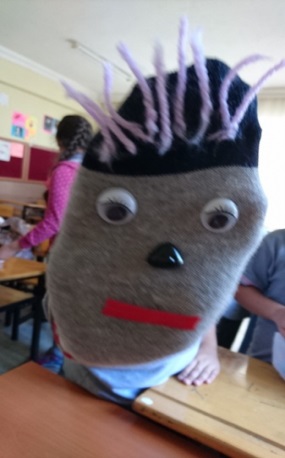 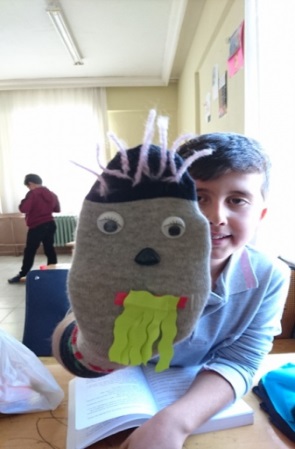 Bireysel Öğrenme Etkinlikleri(Ödev, deney, problem çözme vb.)Bireysel Öğrenme Etkinlikleri(Ödev, deney, problem çözme vb.)Bireysel Öğrenme Etkinlikleri(Ödev, deney, problem çözme vb.)Öğrencilerden açık renkli çorap, yün, düğme, yapıştırıcı getirmeleri istenir.Öğrencilerden açık renkli çorap, yün, düğme, yapıştırıcı getirmeleri istenir.Grupla Öğrenme Etkinlikleri(Proje, gezi, gözlem vb.)Grupla Öğrenme Etkinlikleri(Proje, gezi, gözlem vb.)Grupla Öğrenme Etkinlikleri(Proje, gezi, gözlem vb.)Öğrenciler çalışmalarını gruplar halinde yapabilirler.Öğrenciler çalışmalarını gruplar halinde yapabilirler.ÖzetÖzetÖzetRenk, çizgi, biçim, yüzey görsel sanat çalışmalarımızı oluştururken kullandığımız sanat elamanlarıdır.Renk, çizgi, biçim, yüzey görsel sanat çalışmalarımızı oluştururken kullandığımız sanat elamanlarıdır.BÖLÜM IIIÖlçme-Değerlendirme:Bireysel öğrenme etkinliklerine yönelik Ölçme-Değerlendirme Grupla öğrenme etkinliklerine yönelikÖlçme-DeğerlendirmeÖğrenme güçlüğü olan öğrenciler ve ileri düzey de öğrenme hızında olan öğrenciler için ek Ölçme-Değerlendirme etkinlikleriÖlçme-Değerlendirme:Bireysel öğrenme etkinliklerine yönelik Ölçme-Değerlendirme Grupla öğrenme etkinliklerine yönelikÖlçme-DeğerlendirmeÖğrenme güçlüğü olan öğrenciler ve ileri düzey de öğrenme hızında olan öğrenciler için ek Ölçme-Değerlendirme etkinlikleriÖlçme-Değerlendirme:Bireysel öğrenme etkinliklerine yönelik Ölçme-Değerlendirme Grupla öğrenme etkinliklerine yönelikÖlçme-DeğerlendirmeÖğrenme güçlüğü olan öğrenciler ve ileri düzey de öğrenme hızında olan öğrenciler için ek Ölçme-Değerlendirme etkinlikleriÖlçme-Değerlendirme:Bireysel öğrenme etkinliklerine yönelik Ölçme-Değerlendirme Grupla öğrenme etkinliklerine yönelikÖlçme-DeğerlendirmeÖğrenme güçlüğü olan öğrenciler ve ileri düzey de öğrenme hızında olan öğrenciler için ek Ölçme-Değerlendirme etkinlikleriBireysel değerlendirme:Araç ve gereci uygun bir biçimde kullanıyor mu?Temiz ve düzenli çalışmış mı?Zamanı iyi kullanıyor mu?Grup değerlendirme:1.Çalışmalarında amaca uygun anlatım gerçekleştirmişler mi?Dersin Diğer Derslerle İlişkisi/AçıklamalarDersin Diğer Derslerle İlişkisi/AçıklamalarRenk: Ara renkForm: Küp, silindir, piramit, koni, küre vb. üç boyutlu formÇizgi: Dikey, yatay, diyagonalBiçim/Şekil: İki boyutlu geometrik ve organikRenk: Ara renkForm: Küp, silindir, piramit, koni, küre vb. üç boyutlu formÇizgi: Dikey, yatay, diyagonalBiçim/Şekil: İki boyutlu geometrik ve organikRenk: Ara renkForm: Küp, silindir, piramit, koni, küre vb. üç boyutlu formÇizgi: Dikey, yatay, diyagonalBiçim/Şekil: İki boyutlu geometrik ve organikBÖLÜM IVBÖLÜM IVPlanın Uygulanmasına İlişkin AçıklamalarPlanın Uygulanmasına İlişkin AçıklamalarDersin AdıDersin AdıGÖRSEL SANATLARGÖRSEL SANATLARGÖRSEL SANATLARSüreSüre40+40 dakika40+40 dakika40+40 dakikaSınıfSınıf222Öğrenme AlanıÖğrenme Alanı2.1.Görsel İletişim ve Biçimlendirme2.1.Görsel İletişim ve Biçimlendirme2.1.Görsel İletişim ve BiçimlendirmeBÖLÜM IIKazanımlarKazanımlarKazanımlarG.2.1.7. Görsel sanat çalışmasını oluşturmak için gözleme dayalı çizimler yapar.G.2.1.7. Görsel sanat çalışmasını oluşturmak için gözleme dayalı çizimler yapar.Öğrenme-Öğretme Yöntem ve teknikleriÖğrenme-Öğretme Yöntem ve teknikleriÖğrenme-Öğretme Yöntem ve teknikleriAnlatım, dinleme,  inceleme, uygulama, yaparak yaşayarak öğrenme.Anlatım, dinleme,  inceleme, uygulama, yaparak yaşayarak öğrenme.Kullanılan Eğitim Teknolojileri Araç-GereçlerKullanılan Eğitim Teknolojileri Araç-GereçlerKullanılan Eğitim Teknolojileri Araç-GereçlerResim defteri, boyalar, örmek resimlerResim defteri, boyalar, örmek resimlerDers AlanıDers AlanıDers AlanıSınıfSınıfÖĞRENME-ÖĞRETME SÜRECİÖĞRENME-ÖĞRETME SÜRECİÖĞRENME-ÖĞRETME SÜRECİÖĞRENME-ÖĞRETME SÜRECİÖĞRENME-ÖĞRETME SÜRECİ “Doğadan Nesnelerle Kolaj” “Doğadan Nesnelerle Kolaj”konusunda uyarılır.Resimde oran orantının şekillerin büyüklüğünün, küçüklüğünün en, boy olarak birbirleriyle uyumlu bir şekilde çizilmesi veya yerleştirilmesi olduğu açıklanır. Örneğin, resimlerde önden bakınca cisimler, nesneler daha büyük, uzaklaştıkça daha küçük bir görünümü olur.Renkli kâğıtları diledikleri gibi büyüklü küçüklü yırtarak ya da kâğıt makasıyla keserek resim kâğıdı üzerine istedikleri düzende tutkal ile yapıştırırlar. Doğadan topladıkları nesneleri; kâğıt üzerinde kalan boşluklara, yapıştırdıkları renkli kâğıtların üzerine vb. yine istedikleri gibi yerleştirerek tutkalla sabitlerler.konusunda uyarılır.Resimde oran orantının şekillerin büyüklüğünün, küçüklüğünün en, boy olarak birbirleriyle uyumlu bir şekilde çizilmesi veya yerleştirilmesi olduğu açıklanır. Örneğin, resimlerde önden bakınca cisimler, nesneler daha büyük, uzaklaştıkça daha küçük bir görünümü olur.Renkli kâğıtları diledikleri gibi büyüklü küçüklü yırtarak ya da kâğıt makasıyla keserek resim kâğıdı üzerine istedikleri düzende tutkal ile yapıştırırlar. Doğadan topladıkları nesneleri; kâğıt üzerinde kalan boşluklara, yapıştırdıkları renkli kâğıtların üzerine vb. yine istedikleri gibi yerleştirerek tutkalla sabitlerler.konusunda uyarılır.Resimde oran orantının şekillerin büyüklüğünün, küçüklüğünün en, boy olarak birbirleriyle uyumlu bir şekilde çizilmesi veya yerleştirilmesi olduğu açıklanır. Örneğin, resimlerde önden bakınca cisimler, nesneler daha büyük, uzaklaştıkça daha küçük bir görünümü olur.Renkli kâğıtları diledikleri gibi büyüklü küçüklü yırtarak ya da kâğıt makasıyla keserek resim kâğıdı üzerine istedikleri düzende tutkal ile yapıştırırlar. Doğadan topladıkları nesneleri; kâğıt üzerinde kalan boşluklara, yapıştırdıkları renkli kâğıtların üzerine vb. yine istedikleri gibi yerleştirerek tutkalla sabitlerler.konusunda uyarılır.Resimde oran orantının şekillerin büyüklüğünün, küçüklüğünün en, boy olarak birbirleriyle uyumlu bir şekilde çizilmesi veya yerleştirilmesi olduğu açıklanır. Örneğin, resimlerde önden bakınca cisimler, nesneler daha büyük, uzaklaştıkça daha küçük bir görünümü olur.Renkli kâğıtları diledikleri gibi büyüklü küçüklü yırtarak ya da kâğıt makasıyla keserek resim kâğıdı üzerine istedikleri düzende tutkal ile yapıştırırlar. Doğadan topladıkları nesneleri; kâğıt üzerinde kalan boşluklara, yapıştırdıkları renkli kâğıtların üzerine vb. yine istedikleri gibi yerleştirerek tutkalla sabitlerler.konusunda uyarılır.Resimde oran orantının şekillerin büyüklüğünün, küçüklüğünün en, boy olarak birbirleriyle uyumlu bir şekilde çizilmesi veya yerleştirilmesi olduğu açıklanır. Örneğin, resimlerde önden bakınca cisimler, nesneler daha büyük, uzaklaştıkça daha küçük bir görünümü olur.Renkli kâğıtları diledikleri gibi büyüklü küçüklü yırtarak ya da kâğıt makasıyla keserek resim kâğıdı üzerine istedikleri düzende tutkal ile yapıştırırlar. Doğadan topladıkları nesneleri; kâğıt üzerinde kalan boşluklara, yapıştırdıkları renkli kâğıtların üzerine vb. yine istedikleri gibi yerleştirerek tutkalla sabitlerler.Bireysel Öğrenme Etkinlikleri(Ödev, deney, problem çözme vb.)Bireysel Öğrenme Etkinlikleri(Ödev, deney, problem çözme vb.)Bireysel Öğrenme Etkinlikleri(Ödev, deney, problem çözme vb.)Derse yapıştırıcı, makas, renkli kağıt getirmeleri istenir.Derse yapıştırıcı, makas, renkli kağıt getirmeleri istenir.Grupla Öğrenme Etkinlikleri(Proje, gezi, gözlem vb.)Grupla Öğrenme Etkinlikleri(Proje, gezi, gözlem vb.)Grupla Öğrenme Etkinlikleri(Proje, gezi, gözlem vb.)Çalışmalarını grup olarak yapabilirler.Çalışmalarını grup olarak yapabilirler.ÖzetÖzetÖzetResimde oran orantının şekillerin büyüklüğünün, küçüklüğünün en, boy olarak birbirleriyle uyumlu bir şekilde çizilmesi veya yerleştirilmesidir. Bu dersimizde bu konuda bir çalışma gerçekleştirdik.Resimde oran orantının şekillerin büyüklüğünün, küçüklüğünün en, boy olarak birbirleriyle uyumlu bir şekilde çizilmesi veya yerleştirilmesidir. Bu dersimizde bu konuda bir çalışma gerçekleştirdik.BÖLÜM IIIÖlçme-Değerlendirme:Bireysel öğrenme etkinliklerine yönelik Ölçme-Değerlendirme Grupla öğrenme etkinliklerine yönelikÖlçme-DeğerlendirmeÖğrenme güçlüğü olan öğrenciler ve ileri düzey de öğrenme hızında olan öğrenciler için ek Ölçme-Değerlendirme etkinlikleriÖlçme-Değerlendirme:Bireysel öğrenme etkinliklerine yönelik Ölçme-Değerlendirme Grupla öğrenme etkinliklerine yönelikÖlçme-DeğerlendirmeÖğrenme güçlüğü olan öğrenciler ve ileri düzey de öğrenme hızında olan öğrenciler için ek Ölçme-Değerlendirme etkinlikleriÖlçme-Değerlendirme:Bireysel öğrenme etkinliklerine yönelik Ölçme-Değerlendirme Grupla öğrenme etkinliklerine yönelikÖlçme-DeğerlendirmeÖğrenme güçlüğü olan öğrenciler ve ileri düzey de öğrenme hızında olan öğrenciler için ek Ölçme-Değerlendirme etkinlikleriÖlçme-Değerlendirme:Bireysel öğrenme etkinliklerine yönelik Ölçme-Değerlendirme Grupla öğrenme etkinliklerine yönelikÖlçme-DeğerlendirmeÖğrenme güçlüğü olan öğrenciler ve ileri düzey de öğrenme hızında olan öğrenciler için ek Ölçme-Değerlendirme etkinlikleriBireysel değerlendirme:Araç ve gereci uygun bir biçimde kullanıyor mu?Temiz ve düzenli çalışmış mı?Zamanı iyi kullanıyor mu?Grup değerlendirme:1.Çalışmalarında amaca uygun anlatım gerçekleştirmişler mi?Dersin Diğer Derslerle İlişkisi/AçıklamalarDersin Diğer Derslerle İlişkisi/AçıklamalarBÖLÜM IVBÖLÜM IVPlanın Uygulanmasına İlişkin AçıklamalarPlanın Uygulanmasına İlişkin AçıklamalarDersin AdıDersin AdıGÖRSEL SANATLARGÖRSEL SANATLARGÖRSEL SANATLARSüreSüre40+40 dakika40+40 dakika40+40 dakikaSınıfSınıf2/B2/B2/BÖğrenme AlanıÖğrenme Alanı2.2.Kültürel Miras2.2.Kültürel Miras2.2.Kültürel MirasBÖLÜM IIKazanımlarKazanımlarKazanımlarG.2.2.1.Türk kültürüne ait mimari elemanları açıklar.G.2.2.1.Türk kültürüne ait mimari elemanları açıklar.Öğrenme-Öğretme Yöntem ve teknikleriÖğrenme-Öğretme Yöntem ve teknikleriÖğrenme-Öğretme Yöntem ve teknikleriAnlatım, dinleme,  inceleme, uygulama, yaparak yaşayarak öğrenme.Anlatım, dinleme,  inceleme, uygulama, yaparak yaşayarak öğrenme.Kullanılan Eğitim Teknolojileri Araç-GereçlerKullanılan Eğitim Teknolojileri Araç-GereçlerKullanılan Eğitim Teknolojileri Araç-GereçlerBilgisayar, konu ile ilgili görsellerBilgisayar, konu ile ilgili görsellerDers AlanıDers AlanıDers AlanıSınıfSınıfÖĞRENME-ÖĞRETME SÜRECİÖĞRENME-ÖĞRETME SÜRECİÖĞRENME-ÖĞRETME SÜRECİÖĞRENME-ÖĞRETME SÜRECİÖĞRENME-ÖĞRETME SÜRECİEtkinlik ÖrneğiEtkinlik ÖrneğiEtkinlik Örneği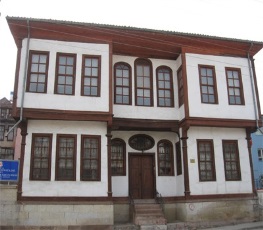 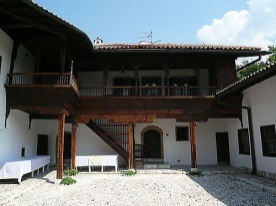 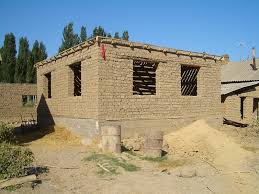 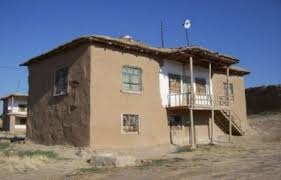 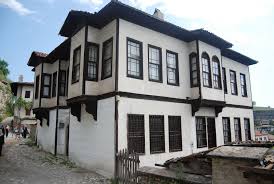 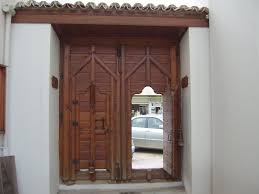 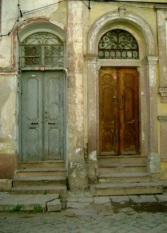 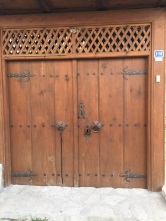 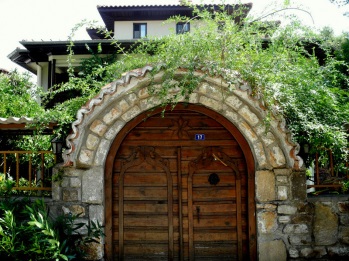 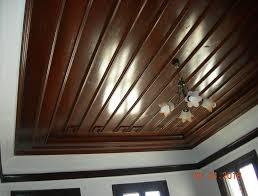 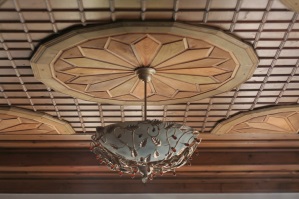 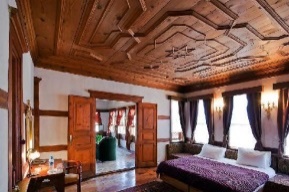 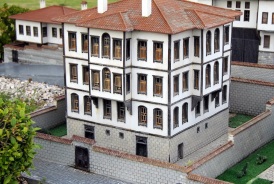 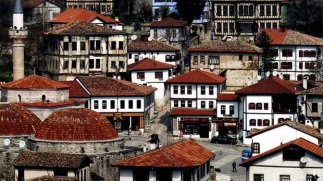 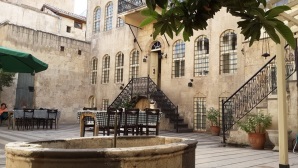 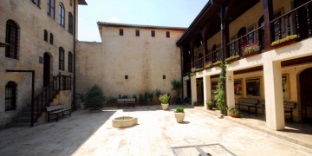 Örnek görseller üzerinden Türk kültürüne ait mimari elemanlar cumba, kerpiç, dikdörtgen pencere, avlu, çatı, tavan, kapı gösterilir.Örnek görseller üzerinden Türk kültürüne ait mimari elemanlar cumba, kerpiç, dikdörtgen pencere, avlu, çatı, tavan, kapı gösterilir.Örnek görseller üzerinden Türk kültürüne ait mimari elemanlar cumba, kerpiç, dikdörtgen pencere, avlu, çatı, tavan, kapı gösterilir.Örnek görseller üzerinden Türk kültürüne ait mimari elemanlar cumba, kerpiç, dikdörtgen pencere, avlu, çatı, tavan, kapı gösterilir.Örnek görseller üzerinden Türk kültürüne ait mimari elemanlar cumba, kerpiç, dikdörtgen pencere, avlu, çatı, tavan, kapı gösterilir.Bireysel Öğrenme Etkinlikleri(Ödev, deney, problem çözme vb.)Bireysel Öğrenme Etkinlikleri(Ödev, deney, problem çözme vb.)Bireysel Öğrenme Etkinlikleri(Ödev, deney, problem çözme vb.)Bir ev çizip, ev üzerinde çatı, kapı, pencere, baca ve avluyu gösteriniz.Bir ev çizip, ev üzerinde çatı, kapı, pencere, baca ve avluyu gösteriniz.Grupla Öğrenme Etkinlikleri(Proje, gezi, gözlem vb.)Grupla Öğrenme Etkinlikleri(Proje, gezi, gözlem vb.)Grupla Öğrenme Etkinlikleri(Proje, gezi, gözlem vb.)Birlikte konumuza ait görseller incelenir ve yorumlanır.Birlikte konumuza ait görseller incelenir ve yorumlanır.ÖzetÖzetÖzetBu dersimizde Türk kültürüne ait mimari elemanlar cumba, kerpiç, dikdörtgen pencere, avlu, çatı, tavan, kapıyı inceledik.Bu dersimizde Türk kültürüne ait mimari elemanlar cumba, kerpiç, dikdörtgen pencere, avlu, çatı, tavan, kapıyı inceledik.BÖLÜM IIIÖlçme-Değerlendirme:Bireysel öğrenme etkinliklerine yönelik Ölçme-Değerlendirme Grupla öğrenme etkinliklerine yönelikÖlçme-DeğerlendirmeÖğrenme güçlüğü olan öğrenciler ve ileri düzey de öğrenme hızında olan öğrenciler için ek Ölçme-Değerlendirme etkinlikleriÖlçme-Değerlendirme:Bireysel öğrenme etkinliklerine yönelik Ölçme-Değerlendirme Grupla öğrenme etkinliklerine yönelikÖlçme-DeğerlendirmeÖğrenme güçlüğü olan öğrenciler ve ileri düzey de öğrenme hızında olan öğrenciler için ek Ölçme-Değerlendirme etkinlikleriÖlçme-Değerlendirme:Bireysel öğrenme etkinliklerine yönelik Ölçme-Değerlendirme Grupla öğrenme etkinliklerine yönelikÖlçme-DeğerlendirmeÖğrenme güçlüğü olan öğrenciler ve ileri düzey de öğrenme hızında olan öğrenciler için ek Ölçme-Değerlendirme etkinlikleriÖlçme-Değerlendirme:Bireysel öğrenme etkinliklerine yönelik Ölçme-Değerlendirme Grupla öğrenme etkinliklerine yönelikÖlçme-DeğerlendirmeÖğrenme güçlüğü olan öğrenciler ve ileri düzey de öğrenme hızında olan öğrenciler için ek Ölçme-Değerlendirme etkinlikleriBireysel değerlendirme:Cumba ne demektir?Kerpiç evler nasıl yapılıyor muş?Türk kültürüne ait mimari elemanlar nelerdir?Grup değerlendirme:1.Gösterilen görsellerdeki mimari elemanları belirtebiliyorlar mı?Dersin Diğer Derslerle İlişkisi/AçıklamalarDersin Diğer Derslerle İlişkisi/AçıklamalarCumba, kerpiç, dikdörtgen pencere, avlu, çatı, tavan, kapı gibi mimari elemanlar örnekler üzerinden gösterilir.Cumba, kerpiç, dikdörtgen pencere, avlu, çatı, tavan, kapı gibi mimari elemanlar örnekler üzerinden gösterilir.Cumba, kerpiç, dikdörtgen pencere, avlu, çatı, tavan, kapı gibi mimari elemanlar örnekler üzerinden gösterilir.BÖLÜM IVBÖLÜM IVPlanın Uygulanmasına İlişkin AçıklamalarPlanın Uygulanmasına İlişkin AçıklamalarDersin AdıDersin AdıGÖRSEL SANATLARGÖRSEL SANATLARGÖRSEL SANATLARGÖRSEL SANATLARGÖRSEL SANATLARGÖRSEL SANATLARSüreSüre40 dakika40 dakika40 dakika40 dakika40 dakika40 dakikaSınıfSınıf222222Öğrenme AlanıÖğrenme Alanı2.2.Kültürel Miras2.2.Kültürel Miras2.2.Kültürel Miras2.2.Kültürel Miras2.2.Kültürel Miras2.2.Kültürel MirasBÖLÜM IIKazanımlarKazanımlarKazanımlarG.2.2.1.Türk kültürüne ait mimari elemanları açıklar.G.2.2.1.Türk kültürüne ait mimari elemanları açıklar.G.2.2.1.Türk kültürüne ait mimari elemanları açıklar.G.2.2.1.Türk kültürüne ait mimari elemanları açıklar.G.2.2.1.Türk kültürüne ait mimari elemanları açıklar.Öğrenme-Öğretme Yöntem ve teknikleriÖğrenme-Öğretme Yöntem ve teknikleriÖğrenme-Öğretme Yöntem ve teknikleriAnlatım, dinleme,  inceleme, uygulama, yaparak yaşayarak öğrenme.Anlatım, dinleme,  inceleme, uygulama, yaparak yaşayarak öğrenme.Anlatım, dinleme,  inceleme, uygulama, yaparak yaşayarak öğrenme.Anlatım, dinleme,  inceleme, uygulama, yaparak yaşayarak öğrenme.Anlatım, dinleme,  inceleme, uygulama, yaparak yaşayarak öğrenme.Kullanılan Eğitim Teknolojileri Araç-GereçlerKullanılan Eğitim Teknolojileri Araç-GereçlerKullanılan Eğitim Teknolojileri Araç-GereçlerBilgisayar, konu ile ilgili görsellerBilgisayar, konu ile ilgili görsellerBilgisayar, konu ile ilgili görsellerBilgisayar, konu ile ilgili görsellerBilgisayar, konu ile ilgili görsellerDers AlanıDers AlanıDers AlanıSınıfSınıfSınıfSınıfSınıfÖĞRENME-ÖĞRETME SÜRECİÖĞRENME-ÖĞRETME SÜRECİÖĞRENME-ÖĞRETME SÜRECİÖĞRENME-ÖĞRETME SÜRECİÖĞRENME-ÖĞRETME SÜRECİÖĞRENME-ÖĞRETME SÜRECİÖĞRENME-ÖĞRETME SÜRECİÖĞRENME-ÖĞRETME SÜRECİEtkinlik ÖrneğiEtkinlik ÖrneğiEtkinlik ÖrneğiTürk kültürüne ait yapılarda dikkat çeken en önemli mimari elemanların cumba, kerpiç, dikdörtgen pencere, avlu, çatı, tavan ve kapı olduğu vurgulanır. Bu elemanlar görsellerle açıklanır.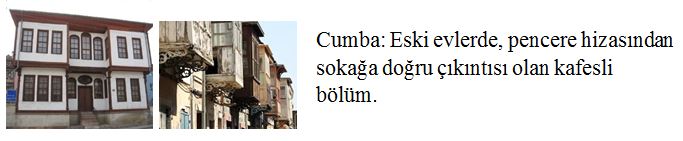 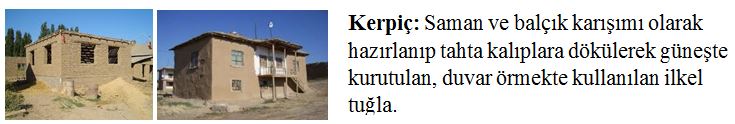 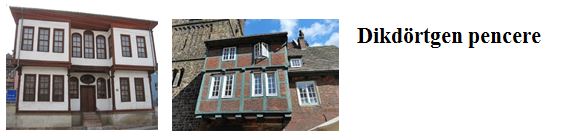 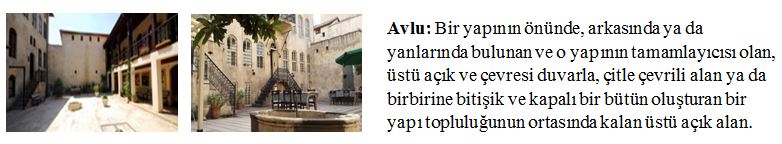 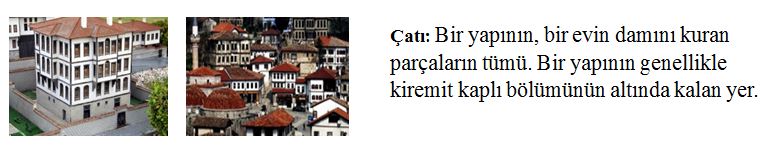 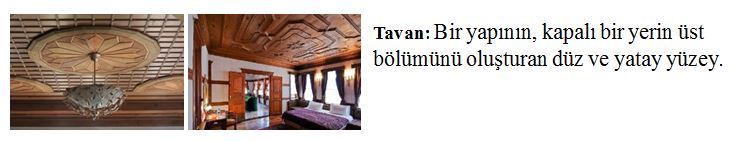 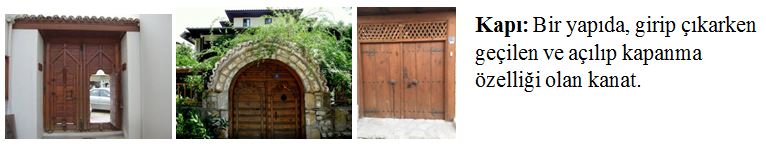 Türk kültürüne ait yapılarda dikkat çeken en önemli mimari elemanların cumba, kerpiç, dikdörtgen pencere, avlu, çatı, tavan ve kapı olduğu vurgulanır. Bu elemanlar görsellerle açıklanır.Türk kültürüne ait yapılarda dikkat çeken en önemli mimari elemanların cumba, kerpiç, dikdörtgen pencere, avlu, çatı, tavan ve kapı olduğu vurgulanır. Bu elemanlar görsellerle açıklanır.Türk kültürüne ait yapılarda dikkat çeken en önemli mimari elemanların cumba, kerpiç, dikdörtgen pencere, avlu, çatı, tavan ve kapı olduğu vurgulanır. Bu elemanlar görsellerle açıklanır.Türk kültürüne ait yapılarda dikkat çeken en önemli mimari elemanların cumba, kerpiç, dikdörtgen pencere, avlu, çatı, tavan ve kapı olduğu vurgulanır. Bu elemanlar görsellerle açıklanır.Türk kültürüne ait yapılarda dikkat çeken en önemli mimari elemanların cumba, kerpiç, dikdörtgen pencere, avlu, çatı, tavan ve kapı olduğu vurgulanır. Bu elemanlar görsellerle açıklanır.Türk kültürüne ait yapılarda dikkat çeken en önemli mimari elemanların cumba, kerpiç, dikdörtgen pencere, avlu, çatı, tavan ve kapı olduğu vurgulanır. Bu elemanlar görsellerle açıklanır.Türk kültürüne ait yapılarda dikkat çeken en önemli mimari elemanların cumba, kerpiç, dikdörtgen pencere, avlu, çatı, tavan ve kapı olduğu vurgulanır. Bu elemanlar görsellerle açıklanır.Bireysel Öğrenme Etkinlikleri(Ödev, deney, problem çözme vb.)Bireysel Öğrenme Etkinlikleri(Ödev, deney, problem çözme vb.)Bireysel Öğrenme Etkinlikleri(Ödev, deney, problem çözme vb.)Türk kültürüne ait mimari elemanlar nelerdi?Türk kültürüne ait mimari elemanlar nelerdi?Türk kültürüne ait mimari elemanlar nelerdi?Türk kültürüne ait mimari elemanlar nelerdi?Türk kültürüne ait mimari elemanlar nelerdi?Grupla Öğrenme Etkinlikleri(Proje, gezi, gözlem vb.)Grupla Öğrenme Etkinlikleri(Proje, gezi, gözlem vb.)Grupla Öğrenme Etkinlikleri(Proje, gezi, gözlem vb.)Birlikte konumuza ait görseller incelenir ve yorumlanır.Birlikte konumuza ait görseller incelenir ve yorumlanır.Birlikte konumuza ait görseller incelenir ve yorumlanır.Birlikte konumuza ait görseller incelenir ve yorumlanır.Birlikte konumuza ait görseller incelenir ve yorumlanır.ÖzetÖzetÖzetBu dersimizde Türk kültürüne ait mimari elemanların cumba, kerpiç, dikdörtgen pencere, avlu, çatı, tavan, kapı olduğunu öğrendik ve bu elamanları görsellerle daha iyi öğrendik.Bu dersimizde Türk kültürüne ait mimari elemanların cumba, kerpiç, dikdörtgen pencere, avlu, çatı, tavan, kapı olduğunu öğrendik ve bu elamanları görsellerle daha iyi öğrendik.Bu dersimizde Türk kültürüne ait mimari elemanların cumba, kerpiç, dikdörtgen pencere, avlu, çatı, tavan, kapı olduğunu öğrendik ve bu elamanları görsellerle daha iyi öğrendik.Bu dersimizde Türk kültürüne ait mimari elemanların cumba, kerpiç, dikdörtgen pencere, avlu, çatı, tavan, kapı olduğunu öğrendik ve bu elamanları görsellerle daha iyi öğrendik.Bu dersimizde Türk kültürüne ait mimari elemanların cumba, kerpiç, dikdörtgen pencere, avlu, çatı, tavan, kapı olduğunu öğrendik ve bu elamanları görsellerle daha iyi öğrendik.BÖLÜM IIIÖlçme-Değerlendirme:Bireysel öğrenme etkinliklerine yönelik Ölçme-Değerlendirme Grupla öğrenme etkinliklerine yönelikÖlçme-DeğerlendirmeÖğrenme güçlüğü olan öğrenciler ve ileri düzey de öğrenme hızında olan öğrenciler için ek Ölçme-Değerlendirme etkinlikleriÖlçme-Değerlendirme:Bireysel öğrenme etkinliklerine yönelik Ölçme-Değerlendirme Grupla öğrenme etkinliklerine yönelikÖlçme-DeğerlendirmeÖğrenme güçlüğü olan öğrenciler ve ileri düzey de öğrenme hızında olan öğrenciler için ek Ölçme-Değerlendirme etkinlikleriÖlçme-Değerlendirme:Bireysel öğrenme etkinliklerine yönelik Ölçme-Değerlendirme Grupla öğrenme etkinliklerine yönelikÖlçme-DeğerlendirmeÖğrenme güçlüğü olan öğrenciler ve ileri düzey de öğrenme hızında olan öğrenciler için ek Ölçme-Değerlendirme etkinlikleriÖlçme-Değerlendirme:Bireysel öğrenme etkinliklerine yönelik Ölçme-Değerlendirme Grupla öğrenme etkinliklerine yönelikÖlçme-DeğerlendirmeÖğrenme güçlüğü olan öğrenciler ve ileri düzey de öğrenme hızında olan öğrenciler için ek Ölçme-Değerlendirme etkinlikleriÖlçme-Değerlendirme:Bireysel öğrenme etkinliklerine yönelik Ölçme-Değerlendirme Grupla öğrenme etkinliklerine yönelikÖlçme-DeğerlendirmeÖğrenme güçlüğü olan öğrenciler ve ileri düzey de öğrenme hızında olan öğrenciler için ek Ölçme-Değerlendirme etkinlikleriBireysel değerlendirme:Cumba ne demektir?Kerpiç nasıl yapılıyor muş?Türk kültürüne ait mimari elemanlar nelerdir?Grup değerlendirme:1.Gösterilen görsellerdeki mimari elemanları belirtebiliyorlar mı?Bireysel değerlendirme:Cumba ne demektir?Kerpiç nasıl yapılıyor muş?Türk kültürüne ait mimari elemanlar nelerdir?Grup değerlendirme:1.Gösterilen görsellerdeki mimari elemanları belirtebiliyorlar mı?Bireysel değerlendirme:Cumba ne demektir?Kerpiç nasıl yapılıyor muş?Türk kültürüne ait mimari elemanlar nelerdir?Grup değerlendirme:1.Gösterilen görsellerdeki mimari elemanları belirtebiliyorlar mı?Dersin Diğer Derslerle İlişkisi/AçıklamalarDersin Diğer Derslerle İlişkisi/AçıklamalarCumba, kerpiç, dikdörtgen pencere, avlu, çatı, tavan, kapı gibi mimari elemanlar örnekler üzerinden gösterilir.Cumba, kerpiç, dikdörtgen pencere, avlu, çatı, tavan, kapı gibi mimari elemanlar örnekler üzerinden gösterilir.Cumba, kerpiç, dikdörtgen pencere, avlu, çatı, tavan, kapı gibi mimari elemanlar örnekler üzerinden gösterilir.Cumba, kerpiç, dikdörtgen pencere, avlu, çatı, tavan, kapı gibi mimari elemanlar örnekler üzerinden gösterilir.Cumba, kerpiç, dikdörtgen pencere, avlu, çatı, tavan, kapı gibi mimari elemanlar örnekler üzerinden gösterilir.Cumba, kerpiç, dikdörtgen pencere, avlu, çatı, tavan, kapı gibi mimari elemanlar örnekler üzerinden gösterilir.BÖLÜM IVBÖLÜM IVPlanın Uygulanmasına İlişkin AçıklamalarPlanın Uygulanmasına İlişkin AçıklamalarDersin AdıDersin AdıGÖRSEL SANATLARGÖRSEL SANATLARGÖRSEL SANATLARGÖRSEL SANATLARGÖRSEL SANATLARGÖRSEL SANATLARSüreSüre40+40 dakika40+40 dakika40+40 dakika40+40 dakika40+40 dakika40+40 dakikaSınıfSınıf222222Öğrenme AlanıÖğrenme Alanı2.2.Kültürel Miras2.2.Kültürel Miras2.2.Kültürel Miras2.2.Kültürel Miras2.2.Kültürel Miras2.2.Kültürel MirasBÖLÜM IIKazanımlarKazanımlarKazanımlarG.2.2.2.Sanat eserlerindeki farklı kültürlere ait motifleri inceler.G.2.2.2.Sanat eserlerindeki farklı kültürlere ait motifleri inceler.G.2.2.2.Sanat eserlerindeki farklı kültürlere ait motifleri inceler.G.2.2.2.Sanat eserlerindeki farklı kültürlere ait motifleri inceler.G.2.2.2.Sanat eserlerindeki farklı kültürlere ait motifleri inceler.Öğrenme-Öğretme Yöntem ve teknikleriÖğrenme-Öğretme Yöntem ve teknikleriÖğrenme-Öğretme Yöntem ve teknikleriAnlatım, dinleme,  inceleme, uygulama, yaparak yaşayarak öğrenme.Anlatım, dinleme,  inceleme, uygulama, yaparak yaşayarak öğrenme.Anlatım, dinleme,  inceleme, uygulama, yaparak yaşayarak öğrenme.Anlatım, dinleme,  inceleme, uygulama, yaparak yaşayarak öğrenme.Anlatım, dinleme,  inceleme, uygulama, yaparak yaşayarak öğrenme.Kullanılan Eğitim Teknolojileri Araç-GereçlerKullanılan Eğitim Teknolojileri Araç-GereçlerKullanılan Eğitim Teknolojileri Araç-GereçlerBilgisayar, konu ile ilgili görseller,  TRT Uluslar Arası 23 Nisan Çocuk Şenliği 2017 Gala gösterisi videosuBilgisayar, konu ile ilgili görseller,  TRT Uluslar Arası 23 Nisan Çocuk Şenliği 2017 Gala gösterisi videosuBilgisayar, konu ile ilgili görseller,  TRT Uluslar Arası 23 Nisan Çocuk Şenliği 2017 Gala gösterisi videosuBilgisayar, konu ile ilgili görseller,  TRT Uluslar Arası 23 Nisan Çocuk Şenliği 2017 Gala gösterisi videosuBilgisayar, konu ile ilgili görseller,  TRT Uluslar Arası 23 Nisan Çocuk Şenliği 2017 Gala gösterisi videosuDers AlanıDers AlanıDers AlanıSınıfSınıfSınıfSınıfSınıfÖĞRENME-ÖĞRETME SÜRECİÖĞRENME-ÖĞRETME SÜRECİÖĞRENME-ÖĞRETME SÜRECİÖĞRENME-ÖĞRETME SÜRECİÖĞRENME-ÖĞRETME SÜRECİÖĞRENME-ÖĞRETME SÜRECİÖĞRENME-ÖĞRETME SÜRECİÖĞRENME-ÖĞRETME SÜRECİEtkinlik ÖrneğiEtkinlik ÖrneğiEtkinlik Örneği“Kültürlerin Buluşması”“Kültürlerin Buluşması”“Kültürlerin Buluşması”“Kültürlerin Buluşması”“Kültürlerin Buluşması”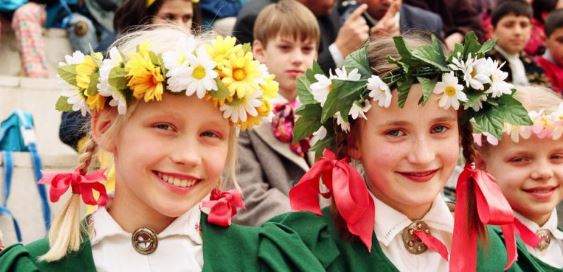 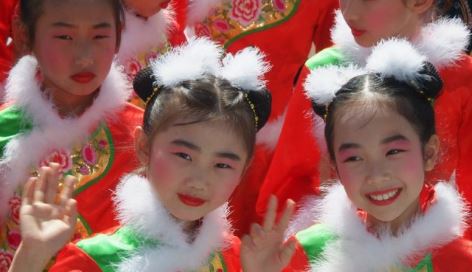 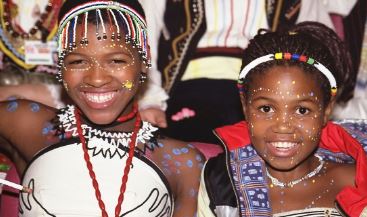 Öğrencilerden bir kültüre ait belli başlı özellikleri (yaşadıkları ortamlar, giyimleri, millî renkleri vb.) araştırması istenir. Seçikleri bu kültüre ait özellikleri kendi kültürleri ile karşılaştırmaları istenir. Yaşadıkları ortamlar, beğenileri, giyimleri, örf ve adetleri ile güzellik anlayışları arasındaki belirgin farklılıkları vurgularlar. 23 Nisan Çocuk Bayramında farklı kültürlerden gelen çocukların gösteri kayıtları, farklı kültürlerin müzikleri, kıyafetleri, farklı kültürlere özgü ve onları tanıtan aksesuarlar, süs eşyaları, bayraklar, alfabeler, farklı dillerde söylenen çocuk şarkıları, kitaplar, vb. malzemelerden yararlanarak farklı ülkelerin kendine özgü kültürel özellikleri olduğunu söylenir. Buna göre her uygarlığın güzellik ölçütlerinin kendi kültür özelliklerine göre belirlendiğinin anlaşılması sağlanır.Öğrencilerden bir kültüre ait belli başlı özellikleri (yaşadıkları ortamlar, giyimleri, millî renkleri vb.) araştırması istenir. Seçikleri bu kültüre ait özellikleri kendi kültürleri ile karşılaştırmaları istenir. Yaşadıkları ortamlar, beğenileri, giyimleri, örf ve adetleri ile güzellik anlayışları arasındaki belirgin farklılıkları vurgularlar. 23 Nisan Çocuk Bayramında farklı kültürlerden gelen çocukların gösteri kayıtları, farklı kültürlerin müzikleri, kıyafetleri, farklı kültürlere özgü ve onları tanıtan aksesuarlar, süs eşyaları, bayraklar, alfabeler, farklı dillerde söylenen çocuk şarkıları, kitaplar, vb. malzemelerden yararlanarak farklı ülkelerin kendine özgü kültürel özellikleri olduğunu söylenir. Buna göre her uygarlığın güzellik ölçütlerinin kendi kültür özelliklerine göre belirlendiğinin anlaşılması sağlanır.Öğrencilerden bir kültüre ait belli başlı özellikleri (yaşadıkları ortamlar, giyimleri, millî renkleri vb.) araştırması istenir. Seçikleri bu kültüre ait özellikleri kendi kültürleri ile karşılaştırmaları istenir. Yaşadıkları ortamlar, beğenileri, giyimleri, örf ve adetleri ile güzellik anlayışları arasındaki belirgin farklılıkları vurgularlar. 23 Nisan Çocuk Bayramında farklı kültürlerden gelen çocukların gösteri kayıtları, farklı kültürlerin müzikleri, kıyafetleri, farklı kültürlere özgü ve onları tanıtan aksesuarlar, süs eşyaları, bayraklar, alfabeler, farklı dillerde söylenen çocuk şarkıları, kitaplar, vb. malzemelerden yararlanarak farklı ülkelerin kendine özgü kültürel özellikleri olduğunu söylenir. Buna göre her uygarlığın güzellik ölçütlerinin kendi kültür özelliklerine göre belirlendiğinin anlaşılması sağlanır.Öğrencilerden bir kültüre ait belli başlı özellikleri (yaşadıkları ortamlar, giyimleri, millî renkleri vb.) araştırması istenir. Seçikleri bu kültüre ait özellikleri kendi kültürleri ile karşılaştırmaları istenir. Yaşadıkları ortamlar, beğenileri, giyimleri, örf ve adetleri ile güzellik anlayışları arasındaki belirgin farklılıkları vurgularlar. 23 Nisan Çocuk Bayramında farklı kültürlerden gelen çocukların gösteri kayıtları, farklı kültürlerin müzikleri, kıyafetleri, farklı kültürlere özgü ve onları tanıtan aksesuarlar, süs eşyaları, bayraklar, alfabeler, farklı dillerde söylenen çocuk şarkıları, kitaplar, vb. malzemelerden yararlanarak farklı ülkelerin kendine özgü kültürel özellikleri olduğunu söylenir. Buna göre her uygarlığın güzellik ölçütlerinin kendi kültür özelliklerine göre belirlendiğinin anlaşılması sağlanır.Öğrencilerden bir kültüre ait belli başlı özellikleri (yaşadıkları ortamlar, giyimleri, millî renkleri vb.) araştırması istenir. Seçikleri bu kültüre ait özellikleri kendi kültürleri ile karşılaştırmaları istenir. Yaşadıkları ortamlar, beğenileri, giyimleri, örf ve adetleri ile güzellik anlayışları arasındaki belirgin farklılıkları vurgularlar. 23 Nisan Çocuk Bayramında farklı kültürlerden gelen çocukların gösteri kayıtları, farklı kültürlerin müzikleri, kıyafetleri, farklı kültürlere özgü ve onları tanıtan aksesuarlar, süs eşyaları, bayraklar, alfabeler, farklı dillerde söylenen çocuk şarkıları, kitaplar, vb. malzemelerden yararlanarak farklı ülkelerin kendine özgü kültürel özellikleri olduğunu söylenir. Buna göre her uygarlığın güzellik ölçütlerinin kendi kültür özelliklerine göre belirlendiğinin anlaşılması sağlanır.Öğrencilerden bir kültüre ait belli başlı özellikleri (yaşadıkları ortamlar, giyimleri, millî renkleri vb.) araştırması istenir. Seçikleri bu kültüre ait özellikleri kendi kültürleri ile karşılaştırmaları istenir. Yaşadıkları ortamlar, beğenileri, giyimleri, örf ve adetleri ile güzellik anlayışları arasındaki belirgin farklılıkları vurgularlar. 23 Nisan Çocuk Bayramında farklı kültürlerden gelen çocukların gösteri kayıtları, farklı kültürlerin müzikleri, kıyafetleri, farklı kültürlere özgü ve onları tanıtan aksesuarlar, süs eşyaları, bayraklar, alfabeler, farklı dillerde söylenen çocuk şarkıları, kitaplar, vb. malzemelerden yararlanarak farklı ülkelerin kendine özgü kültürel özellikleri olduğunu söylenir. Buna göre her uygarlığın güzellik ölçütlerinin kendi kültür özelliklerine göre belirlendiğinin anlaşılması sağlanır.Öğrencilerden bir kültüre ait belli başlı özellikleri (yaşadıkları ortamlar, giyimleri, millî renkleri vb.) araştırması istenir. Seçikleri bu kültüre ait özellikleri kendi kültürleri ile karşılaştırmaları istenir. Yaşadıkları ortamlar, beğenileri, giyimleri, örf ve adetleri ile güzellik anlayışları arasındaki belirgin farklılıkları vurgularlar. 23 Nisan Çocuk Bayramında farklı kültürlerden gelen çocukların gösteri kayıtları, farklı kültürlerin müzikleri, kıyafetleri, farklı kültürlere özgü ve onları tanıtan aksesuarlar, süs eşyaları, bayraklar, alfabeler, farklı dillerde söylenen çocuk şarkıları, kitaplar, vb. malzemelerden yararlanarak farklı ülkelerin kendine özgü kültürel özellikleri olduğunu söylenir. Buna göre her uygarlığın güzellik ölçütlerinin kendi kültür özelliklerine göre belirlendiğinin anlaşılması sağlanır.Öğrencilerden bir kültüre ait belli başlı özellikleri (yaşadıkları ortamlar, giyimleri, millî renkleri vb.) araştırması istenir. Seçikleri bu kültüre ait özellikleri kendi kültürleri ile karşılaştırmaları istenir. Yaşadıkları ortamlar, beğenileri, giyimleri, örf ve adetleri ile güzellik anlayışları arasındaki belirgin farklılıkları vurgularlar. 23 Nisan Çocuk Bayramında farklı kültürlerden gelen çocukların gösteri kayıtları, farklı kültürlerin müzikleri, kıyafetleri, farklı kültürlere özgü ve onları tanıtan aksesuarlar, süs eşyaları, bayraklar, alfabeler, farklı dillerde söylenen çocuk şarkıları, kitaplar, vb. malzemelerden yararlanarak farklı ülkelerin kendine özgü kültürel özellikleri olduğunu söylenir. Buna göre her uygarlığın güzellik ölçütlerinin kendi kültür özelliklerine göre belirlendiğinin anlaşılması sağlanır.Bireysel Öğrenme Etkinlikleri(Ödev, deney, problem çözme vb.)Bireysel Öğrenme Etkinlikleri(Ödev, deney, problem çözme vb.)Bireysel Öğrenme Etkinlikleri(Ödev, deney, problem çözme vb.)Kendi kültürümüze ait kıyafetlerimiz, takılarımız, müziklerimiz hakkında araştırma yapmaları istenir.Kendi kültürümüze ait kıyafetlerimiz, takılarımız, müziklerimiz hakkında araştırma yapmaları istenir.Kendi kültürümüze ait kıyafetlerimiz, takılarımız, müziklerimiz hakkında araştırma yapmaları istenir.Kendi kültürümüze ait kıyafetlerimiz, takılarımız, müziklerimiz hakkında araştırma yapmaları istenir.Kendi kültürümüze ait kıyafetlerimiz, takılarımız, müziklerimiz hakkında araştırma yapmaları istenir.Grupla Öğrenme Etkinlikleri(Proje, gezi, gözlem vb.)Grupla Öğrenme Etkinlikleri(Proje, gezi, gözlem vb.)Grupla Öğrenme Etkinlikleri(Proje, gezi, gözlem vb.)TRT Uluslar Arası 23 Nisan Çocuk Şenliği 2017 Gala gösterisi birlikte izlenir. TRT Uluslar Arası 23 Nisan Çocuk Şenliği 2017 Gala gösterisi birlikte izlenir. TRT Uluslar Arası 23 Nisan Çocuk Şenliği 2017 Gala gösterisi birlikte izlenir. TRT Uluslar Arası 23 Nisan Çocuk Şenliği 2017 Gala gösterisi birlikte izlenir. TRT Uluslar Arası 23 Nisan Çocuk Şenliği 2017 Gala gösterisi birlikte izlenir. ÖzetÖzetÖzetİzlediğimiz gala gösterisinde değişik ülkelerin giysileri, takıları, müzikleri, bayraklarını izledik ve fikir sahibi olduk.İzlediğimiz gala gösterisinde değişik ülkelerin giysileri, takıları, müzikleri, bayraklarını izledik ve fikir sahibi olduk.İzlediğimiz gala gösterisinde değişik ülkelerin giysileri, takıları, müzikleri, bayraklarını izledik ve fikir sahibi olduk.İzlediğimiz gala gösterisinde değişik ülkelerin giysileri, takıları, müzikleri, bayraklarını izledik ve fikir sahibi olduk.İzlediğimiz gala gösterisinde değişik ülkelerin giysileri, takıları, müzikleri, bayraklarını izledik ve fikir sahibi olduk.BÖLÜM IIIÖlçme-Değerlendirme:Bireysel öğrenme etkinliklerine yönelik Ölçme-Değerlendirme Grupla öğrenme etkinliklerine yönelikÖlçme-DeğerlendirmeÖğrenme güçlüğü olan öğrenciler ve ileri düzey de öğrenme hızında olan öğrenciler için ek Ölçme-Değerlendirme etkinlikleriÖlçme-Değerlendirme:Bireysel öğrenme etkinliklerine yönelik Ölçme-Değerlendirme Grupla öğrenme etkinliklerine yönelikÖlçme-DeğerlendirmeÖğrenme güçlüğü olan öğrenciler ve ileri düzey de öğrenme hızında olan öğrenciler için ek Ölçme-Değerlendirme etkinlikleriÖlçme-Değerlendirme:Bireysel öğrenme etkinliklerine yönelik Ölçme-Değerlendirme Grupla öğrenme etkinliklerine yönelikÖlçme-DeğerlendirmeÖğrenme güçlüğü olan öğrenciler ve ileri düzey de öğrenme hızında olan öğrenciler için ek Ölçme-Değerlendirme etkinlikleriÖlçme-Değerlendirme:Bireysel öğrenme etkinliklerine yönelik Ölçme-Değerlendirme Grupla öğrenme etkinliklerine yönelikÖlçme-DeğerlendirmeÖğrenme güçlüğü olan öğrenciler ve ileri düzey de öğrenme hızında olan öğrenciler için ek Ölçme-Değerlendirme etkinlikleriÖlçme-Değerlendirme:Bireysel öğrenme etkinliklerine yönelik Ölçme-Değerlendirme Grupla öğrenme etkinliklerine yönelikÖlçme-DeğerlendirmeÖğrenme güçlüğü olan öğrenciler ve ileri düzey de öğrenme hızında olan öğrenciler için ek Ölçme-Değerlendirme etkinlikleriBireysel değerlendirme:İzlediğimiz bölüme kadar olan bölümde şenliğe katılan ülkelere örnekler veriniz.Grup değerlendirme:1. TRT Uluslar Arası 23 Nisan Çocuk Şenliği 2017 Gala gösterisi birlikte izleme.Bireysel değerlendirme:İzlediğimiz bölüme kadar olan bölümde şenliğe katılan ülkelere örnekler veriniz.Grup değerlendirme:1. TRT Uluslar Arası 23 Nisan Çocuk Şenliği 2017 Gala gösterisi birlikte izleme.Bireysel değerlendirme:İzlediğimiz bölüme kadar olan bölümde şenliğe katılan ülkelere örnekler veriniz.Grup değerlendirme:1. TRT Uluslar Arası 23 Nisan Çocuk Şenliği 2017 Gala gösterisi birlikte izleme.Dersin Diğer Derslerle İlişkisi/AçıklamalarDersin Diğer Derslerle İlişkisi/AçıklamalarÖzellikle sembolik anlamlar taşıyan yerel ve evrensel motifler üzerinde durulur. Yaratıcı drama yönteminden yararlanılarak grup çalışması ile incelenen motifler canlandırılabilir.Özellikle sembolik anlamlar taşıyan yerel ve evrensel motifler üzerinde durulur. Yaratıcı drama yönteminden yararlanılarak grup çalışması ile incelenen motifler canlandırılabilir.Özellikle sembolik anlamlar taşıyan yerel ve evrensel motifler üzerinde durulur. Yaratıcı drama yönteminden yararlanılarak grup çalışması ile incelenen motifler canlandırılabilir.Özellikle sembolik anlamlar taşıyan yerel ve evrensel motifler üzerinde durulur. Yaratıcı drama yönteminden yararlanılarak grup çalışması ile incelenen motifler canlandırılabilir.Özellikle sembolik anlamlar taşıyan yerel ve evrensel motifler üzerinde durulur. Yaratıcı drama yönteminden yararlanılarak grup çalışması ile incelenen motifler canlandırılabilir.Özellikle sembolik anlamlar taşıyan yerel ve evrensel motifler üzerinde durulur. Yaratıcı drama yönteminden yararlanılarak grup çalışması ile incelenen motifler canlandırılabilir.BÖLÜM IVBÖLÜM IVPlanın Uygulanmasına İlişkin AçıklamalarPlanın Uygulanmasına İlişkin AçıklamalarSüre:  40+40 dakikaSüre:  40+40 dakikaDERS GÖRSEL SANATLARSINIF 2 ÖĞRENME ALANI         Kültürel MirasALT ÖĞRENME ALANIKAZANIMLARG.2.2.3. Geleneksel Türk sanatlarından örnekler verir.ÖĞRENME-ÖĞRETME YÖNTEM VE TEKNİKLERİDrama, Örnek olay inceleme, Sorgulama Araştırma Disiplinler arası ilişkilendirme yapma, Oyunlaştırma, Eleştirel düşünme,İşbirliğine bağlı olarak gruplarla birlikte veya bireysel uygulama çalışması, Gözlem.KULLANILAN EĞİTİM TEKNOLOJİLERİ ARAÇ VE GEREÇLERSanat eseri, tıpkıbasım, sanat kitapları belgesel, video, poster, resim, fırça-boya, makas-kâğıt vb.DERS ALANI                   SınıfÖĞRENME-ÖĞRETME SÜRECİÖĞRENME-ÖĞRETME SÜRECİETKİNLİK ÖRNEĞİ “Ulusal Kültür Ürünlerimiz”Şiir, efsane ve motif örnekleri aracılığıyla el sanatlarının halkın ihtiyaçlarından doğduğu, halkın zevk ve yaratıcılığını yansıttığı fark ettirilir.El sanatlarına ilişkin verilen resimlerle geleneksel meslekler tanıtılır.Minyatür, Hat Sanatı, Çini, Seramik, Halı-Kilim, Yazmacılık vb. ulusal kültür eserlerimizden yola çıkarak çeşitli uygulamalarla görsel tasarımlar yapılabilir. “Ulusal Kültür Ürünlerimiz”Şiir, efsane ve motif örnekleri aracılığıyla el sanatlarının halkın ihtiyaçlarından doğduğu, halkın zevk ve yaratıcılığını yansıttığı fark ettirilir.El sanatlarına ilişkin verilen resimlerle geleneksel meslekler tanıtılır.Minyatür, Hat Sanatı, Çini, Seramik, Halı-Kilim, Yazmacılık vb. ulusal kültür eserlerimizden yola çıkarak çeşitli uygulamalarla görsel tasarımlar yapılabilir.Bireysel Öğrenme Etkinlikleri(Ödev, deney, problem çözme vb.)Öğrencilerin sevdiği müzik, şiir, öykü, masal, anı ile ilgili görsel çalışma ödevi verilebilir.Grupla Öğrenme Etkinlikleri(Proje, gezi, gözlem vb.)Çalışma grupları oluşturulabilir.ÖzetÖğrenciler çalışmalarını sergiler ve bu duyguyu çevresindekilerle paylaşır.Ölçme-Değerlendirme:Bireysel öğrenme etkinliklerine yönelik Ölçme-Değerlendirme Grupla öğrenme etkinliklerine yönelik Ölçme-DeğerlendirmeÖğrenme güçlüğü olan öğrenciler ve ileri düzeyde öğrenme hızında olan öğrenciler için ek Ölçme-Değerlendirme etkinlikleri Ölçme ve değerlendirmede çeşitli ölçme araçlarından (doğru-yanlış, kısa cevaplı, çoktan seçmeli, kontrol listesi, dereceleme tipi gözlem formları, öz ve akran değerlendirme formları, rubrikler, grup değerlendirme formları, proje değerlendirme formu, performans değerlendirme formu, sunum dosyası, eskiz defteri vb.) yararlanılır.Dersin Diğer Derslerle İlişkisi/AçıklamalarHalk Kültürü öğrenme alanı: Halk Sanatları 2. El sanatları ile ilgili geleneksel meslekleri tanır.Planın Uygulanmasına İlişkin AçıklamalarTercih edilen araç – gereçler en az bir ders öncesinden öğrencilere bildirilecek, araç-gereç ve teknik seçiminde öğrencilerin ilgi ve istekleri dikkate alınacaktır.Süre:  40 dakikaSüre:  40 dakikaDERS GÖRSEL SANATLARSINIF 2 ÖĞRENME ALANI         Görsel İletişim ve Biçimlendirme ( G.İ.B)ALT ÖĞRENME ALANIKAZANIMLARG.2.1.4. Farklı yazılı kaynak, kavram ve temalardan esinlenerek görsel sanat çalışmasını oluşturur.ÖĞRENME-ÖĞRETME YÖNTEM VE TEKNİKLERİDrama, Örnek olay inceleme, Sorgulama Araştırma Disiplinler arası ilişkilendirme yapma, Oyunlaştırma, Eleştirel düşünme,İşbirliğine bağlı olarak gruplarla birlikte veya bireysel uygulama çalışması, Gözlem.KULLANILAN EĞİTİM TEKNOLOJİLERİ ARAÇ VE GEREÇLERSanat kitapları belgesel, video, poster, resim, fırça-boya, makas-kâğıt vb.DERS ALANI                   SınıfÖĞRENME-ÖĞRETME SÜRECİÖĞRENME-ÖĞRETME SÜRECİETKİNLİK ÖRNEĞİSınıfım Bayrama Hazır: El işi kağıtlarıyla sınıf süsleri yaptırılır. Bayram coşkusunu yaşamaları ve hissetmeleri sağlanır. Çalışmalarında çevre bilincine önem vermelerine dikkat çekilir.[!] Tercih edilen araç – gereçler en az bir ders öncesinden öğrencilere bildirilmeli, araç-gereç ve teknik seçiminde öğrencilerin ilgi ve istekleri dikkate alınmalıdır.Sınıfım Bayrama Hazır: El işi kağıtlarıyla sınıf süsleri yaptırılır. Bayram coşkusunu yaşamaları ve hissetmeleri sağlanır. Çalışmalarında çevre bilincine önem vermelerine dikkat çekilir.[!] Tercih edilen araç – gereçler en az bir ders öncesinden öğrencilere bildirilmeli, araç-gereç ve teknik seçiminde öğrencilerin ilgi ve istekleri dikkate alınmalıdır.Bireysel Öğrenme Etkinlikleri(Ödev, deney, problem çözme vb.)Öğrencilerin sevdiği müzik, şiir, öykü, masal, anı ile ilgili görsel çalışma ödevi verilebilir.Grupla Öğrenme Etkinlikleri(Proje, gezi, gözlem vb.)Çalışma grupları oluşturulabilir.ÖzetGörsel sanat çalışmasını oluştururken karşılaştığı sorunlara çeşitli çözüm yolları arar ve bu çalışmaları sergilemekten ve bu duyguyu çevresindekilerle paylaşmaktan sevinç duyarlar.Ölçme-Değerlendirme:Bireysel öğrenme etkinliklerine yönelik Ölçme-Değerlendirme Grupla öğrenme etkinliklerine yönelik Ölçme-DeğerlendirmeÖğrenme güçlüğü olan öğrenciler ve ileri düzeyde öğrenme hızında olan öğrenciler için ek Ölçme-Değerlendirme etkinlikleriBireysel değerlendirme :Çalışmada özgünlük , yaratıcılık var mı?Araç ve gereci uygun bir biçimde kullanıyor mu?Temiz ve düzenli çalışmış mı?Zamanı iyi kullanıyor mu?Grup değerlendirme :Çalışmalar , öğrencilerle birlikte duygunun etkili ifadesi özgünlük , yaratıcılık  açısından olumlu ve olumsuz yönler belirtilerek eleştirilirÖğrenciler, ilginç ve etkileyici buldukları çalışmalar üzerinde tartıştırılırDersin Diğer Derslerle İlişkisi/Açıklamalar Türkçe dersi 23 Nisan Ulusal Egemenlik ve Çocuk BayramıTürkçe dersi, “Görsel Sunu” öğrenme alanı “Duygu, düşünce ve bilgilerini görselleştirmede renkleri kullanır.”Planın Uygulanmasına İlişkin AçıklamalarTercih edilen araç – gereçler en az bir ders öncesinden öğrencilere bildirilecek, araç-gereç ve teknik seçiminde öğrencilerin ilgi ve istekleri dikkate alınacaktır.Süre:  40+40 dakikaSüre:  40+40 dakikaDERS GÖRSEL SANATLARSINIF 2 ÖĞRENME ALANI         Kültürel MirasALT ÖĞRENME ALANIKAZANIMLARG.2.2.4. Müze, sanat galerisi, sanat atölyesi, ören yeri vb. mekânların sanat açısından önemini ifade eder.ÖĞRENME-ÖĞRETME YÖNTEM VE TEKNİKLERİDrama, Örnek olay inceleme, Sorgulama Araştırma Disiplinler arası ilişkilendirme yapma, Oyunlaştırma, Eleştirel düşünme,İşbirliğine bağlı olarak gruplarla birlikte veya bireysel uygulama çalışması, Gözlem.KULLANILAN EĞİTİM TEKNOLOJİLERİ ARAÇ VE GEREÇLERSanat eseri, tıpkıbasım, sanat kitapları belgesel, video, poster, resim, fırça-boya, makas-kâğıt vb.DERS ALANI                   SınıfÖĞRENME-ÖĞRETME SÜRECİÖĞRENME-ÖĞRETME SÜRECİETKİNLİK ÖRNEĞİ “200 Yıl Sonra …”Öğrencilerden, günümüzden 200 yıl sonraki insanların bulacağı bir oda hayal etmeleri ve içine bugün neler yerleştirmek isteyeceklerini düşünmeleri istenir. Fikirleri alındıktan sonra, odanın içine yerleştirmek isteyecekleri eşyalar, yapılar vb. ile ilgili resim çalışması yaptırılır. Daha sonra odanın kapısının kilitlendiği, anahtarın bir ağacın dibine gömüldüğü ve aradan 200 yıl geçtikten sonra anahtarı tesadüfen bir insanın bulduğu ve odaya girdiği anlatılır. Ardından, “Sizce bu odaya 200 yıl sonra giren ve karşısında bizim yerleştirdiğimiz yapıları, eşyaları vb. gören kişi bizimle ilgili ne gibi bilgiler (yaşadığımız kültür, özelliklerimiz, teknolojimiz vb.) edinirdi?” gibi sorular yöneltilir. Alınan cevaplardan yola çıkarak müzelerin kültür mirasımızın koruyuculuğu ve yeni kuşaklara aktarımındaki araç olma işlevleri vurgulanabilir ve müzedeki eserlerin korunmasının önemi kavratılabilir. Belirli gün ve haftalarla çevresinde yakın çevrelerinde bulunan müze, ören yeri, tarihî eser, anıt vb. yerlere gezi düzenlenir. Bu yerlerde bulunan eserlerin önemi üzerinde konuşulur. Öğrencilerden duygularını ifade edici görsel çalışmalar yapmaları istenir. “200 Yıl Sonra …”Öğrencilerden, günümüzden 200 yıl sonraki insanların bulacağı bir oda hayal etmeleri ve içine bugün neler yerleştirmek isteyeceklerini düşünmeleri istenir. Fikirleri alındıktan sonra, odanın içine yerleştirmek isteyecekleri eşyalar, yapılar vb. ile ilgili resim çalışması yaptırılır. Daha sonra odanın kapısının kilitlendiği, anahtarın bir ağacın dibine gömüldüğü ve aradan 200 yıl geçtikten sonra anahtarı tesadüfen bir insanın bulduğu ve odaya girdiği anlatılır. Ardından, “Sizce bu odaya 200 yıl sonra giren ve karşısında bizim yerleştirdiğimiz yapıları, eşyaları vb. gören kişi bizimle ilgili ne gibi bilgiler (yaşadığımız kültür, özelliklerimiz, teknolojimiz vb.) edinirdi?” gibi sorular yöneltilir. Alınan cevaplardan yola çıkarak müzelerin kültür mirasımızın koruyuculuğu ve yeni kuşaklara aktarımındaki araç olma işlevleri vurgulanabilir ve müzedeki eserlerin korunmasının önemi kavratılabilir. Belirli gün ve haftalarla çevresinde yakın çevrelerinde bulunan müze, ören yeri, tarihî eser, anıt vb. yerlere gezi düzenlenir. Bu yerlerde bulunan eserlerin önemi üzerinde konuşulur. Öğrencilerden duygularını ifade edici görsel çalışmalar yapmaları istenir.Bireysel Öğrenme Etkinlikleri(Ödev, deney, problem çözme vb.)Öğrencilerin sevdiği müzik, şiir, öykü, masal, anı ile ilgili görsel çalışma ödevi verilebilir.Grupla Öğrenme Etkinlikleri(Proje, gezi, gözlem vb.)Çalışma grupları oluşturulabilir.ÖzetÖğrenciler çalışmalarını sergiler ve bu duyguyu çevresindekilerle paylaşır.Ölçme-Değerlendirme:Bireysel öğrenme etkinliklerine yönelik Ölçme-Değerlendirme Grupla öğrenme etkinliklerine yönelik Ölçme-DeğerlendirmeÖğrenme güçlüğü olan öğrenciler ve ileri düzeyde öğrenme hızında olan öğrenciler için ek Ölçme-Değerlendirme etkinlikleri Ölçme ve değerlendirmede çeşitli ölçme araçlarından (doğru-yanlış, kısa cevaplı, çoktan seçmeli, kontrol listesi, dereceleme tipi gözlem formları, öz ve akran değerlendirme formları, rubrikler, grup değerlendirme formları, proje değerlendirme formu, performans değerlendirme formu, sunum dosyası, eskiz defteri vb.) yararlanılır.Dersin Diğer Derslerle İlişkisi/AçıklamalarPlanın Uygulanmasına İlişkin AçıklamalarTercih edilen araç – gereçler en az bir ders öncesinden öğrencilere bildirilecek, araç-gereç ve teknik seçiminde öğrencilerin ilgi ve istekleri dikkate alınacaktır.Süre:  40 dakikaSüre:  40 dakikaDERS GÖRSEL SANATLARSINIF 2 ÖĞRENME ALANI         Kültürel MirasALT ÖĞRENME ALANIKAZANIMLARG.2.2.5. Diğer kültürlere ait mimari elemanları açıklar.ÖĞRENME-ÖĞRETME YÖNTEM VE TEKNİKLERİDrama, Örnek olay inceleme, Sorgulama Araştırma Disiplinler arası ilişkilendirme yapma, Oyunlaştırma, Eleştirel düşünme,İşbirliğine bağlı olarak gruplarla birlikte veya bireysel uygulama çalışması, Gözlem.KULLANILAN EĞİTİM TEKNOLOJİLERİ ARAÇ VE GEREÇLERSanat eseri, tıpkıbasım, sanat kitapları belgesel, video, poster, resim, fırça-boya, makas-kâğıt vb.DERS ALANI                   SınıfÖĞRENME-ÖĞRETME SÜRECİÖĞRENME-ÖĞRETME SÜRECİETKİNLİK ÖRNEĞİFarklı ülkelerin kendine özgü kültürel özellikleri olduğunu söylenir. Geleneksel Japon evleri, Eskimo evleri, vb. yaşam mekânları örnek gösterilir. Farklı ülkelerin kendine özgü kültürel özellikleri olduğunu söylenir. Geleneksel Japon evleri, Eskimo evleri, vb. yaşam mekânları örnek gösterilir. Bireysel Öğrenme Etkinlikleri(Ödev, deney, problem çözme vb.)Öğrencilerin sevdiği müzik, şiir, öykü, masal, anı ile ilgili görsel çalışma ödevi verilebilir.Grupla Öğrenme Etkinlikleri(Proje, gezi, gözlem vb.)Çalışma grupları oluşturulabilir.ÖzetÖğrenciler çalışmalarını sergiler ve bu duyguyu çevresindekilerle paylaşır.Ölçme-Değerlendirme:Bireysel öğrenme etkinliklerine yönelik Ölçme-Değerlendirme Grupla öğrenme etkinliklerine yönelik Ölçme-DeğerlendirmeÖğrenme güçlüğü olan öğrenciler ve ileri düzeyde öğrenme hızında olan öğrenciler için ek Ölçme-Değerlendirme etkinlikleri Ölçme ve değerlendirmede çeşitli ölçme araçlarından (doğru-yanlış, kısa cevaplı, çoktan seçmeli, kontrol listesi, dereceleme tipi gözlem formları, öz ve akran değerlendirme formları, rubrikler, grup değerlendirme formları, proje değerlendirme formu, performans değerlendirme formu, sunum dosyası, eskiz defteri vb.) yararlanılır.Dersin Diğer Derslerle İlişkisi/AçıklamalarHalk Kültürü öğrenme alanı: Halk Sanatları1. Halk mimarisini örnekleri ile tanır.  3. Halk mimarisindeki konutun bölümlerini, yardımcı yapılarını ve işlevlerini açıklar.Planın Uygulanmasına İlişkin AçıklamalarTercih edilen araç – gereçler en az bir ders öncesinden öğrencilere bildirilecek, araç-gereç ve teknik seçiminde öğrencilerin ilgi ve istekleri dikkate alınacaktır.Süre:  40 dakikaSüre:  40 dakikaDERS GÖRSEL SANATLARSINIF 2 ÖĞRENME ALANI         Kültürel MirasALT ÖĞRENME ALANIKAZANIMLARG.2.3.1. Sanat eserinin konusunu söyler.ÖĞRENME-ÖĞRETME YÖNTEM VE TEKNİKLERİDrama, Örnek olay inceleme, Sorgulama Araştırma Disiplinler arası ilişkilendirme yapma, Oyunlaştırma, Eleştirel düşünme,İşbirliğine bağlı olarak gruplarla birlikte veya bireysel uygulama çalışması, Gözlem.KULLANILAN EĞİTİM TEKNOLOJİLERİ ARAÇ VE GEREÇLERSanat eseri, tıpkıbasım, sanat kitapları belgesel, video, poster, resim, fırça-boya, makas-kâğıt vb.DERS ALANI                   SınıfÖĞRENME-ÖĞRETME SÜRECİÖĞRENME-ÖĞRETME SÜRECİETKİNLİK ÖRNEĞİAnne ve Çocuk : Sınıfa, Neşet Günal’ın “Anne ve Çocuk” isimli tablosunun röprodüksiyonu getirilir. Eser, öğrencilerin görebileceği bir yere asılır. Çeşitli sorular sorularak eserdeki obje ve figürlerin özelliklerini söylemeleri sağlanır. Öğrencilerden, eserde kullanılan beğendikleri veya beğenmedikleri nesne ve figürleri, renkleri söylemeleri; bunların neden hoşlarına gittiğini veya gitmediğini açıklamaları ve esere isim vermeleri istenir. Daha sonra eseri içselleştirerek “Ben olsaydım…”ile başlayan cümleler kurmaları beklenmektedir. Edindikleri izlenimlerden yola çıkarak görsel sanat çalışmaları yaptırılabilir.Öğretmen öğrencilerine farklı konuları içeren eser örneklerini gösterir. Eserlerde ne gördükleri  sorulur. Bunlar bir konuya göre sınıflandırıldığında portre, natürmort ve peyzaj’ın hangileri olabileceği sorulur. Öğrencilerden gelen yanıtlar tahtaya yazılır. Öğretmen içeriklerine göre sadece insan  başının yer aldığı eserlere portre; meyve, kase, sürahi, kumaş vb. nesnelerin birlikte kullanıldığı  eserlere natürmort; doğa ve manzara görsellerini içeren eserlere de peyzaj konulu eserler denildiğini belirtir.Anne ve Çocuk : Sınıfa, Neşet Günal’ın “Anne ve Çocuk” isimli tablosunun röprodüksiyonu getirilir. Eser, öğrencilerin görebileceği bir yere asılır. Çeşitli sorular sorularak eserdeki obje ve figürlerin özelliklerini söylemeleri sağlanır. Öğrencilerden, eserde kullanılan beğendikleri veya beğenmedikleri nesne ve figürleri, renkleri söylemeleri; bunların neden hoşlarına gittiğini veya gitmediğini açıklamaları ve esere isim vermeleri istenir. Daha sonra eseri içselleştirerek “Ben olsaydım…”ile başlayan cümleler kurmaları beklenmektedir. Edindikleri izlenimlerden yola çıkarak görsel sanat çalışmaları yaptırılabilir.Öğretmen öğrencilerine farklı konuları içeren eser örneklerini gösterir. Eserlerde ne gördükleri  sorulur. Bunlar bir konuya göre sınıflandırıldığında portre, natürmort ve peyzaj’ın hangileri olabileceği sorulur. Öğrencilerden gelen yanıtlar tahtaya yazılır. Öğretmen içeriklerine göre sadece insan  başının yer aldığı eserlere portre; meyve, kase, sürahi, kumaş vb. nesnelerin birlikte kullanıldığı  eserlere natürmort; doğa ve manzara görsellerini içeren eserlere de peyzaj konulu eserler denildiğini belirtir.Bireysel Öğrenme Etkinlikleri(Ödev, deney, problem çözme vb.)Öğrencilerin sevdiği müzik, şiir, öykü, masal, anı ile ilgili görsel çalışma ödevi verilebilir.Grupla Öğrenme Etkinlikleri(Proje, gezi, gözlem vb.)Çalışma grupları oluşturulabilir.ÖzetÖğrenciler çalışmalarını sergiler ve bu duyguyu çevresindekilerle paylaşır.Ölçme-Değerlendirme:Bireysel öğrenme etkinliklerine yönelik Ölçme-Değerlendirme Grupla öğrenme etkinliklerine yönelik Ölçme-DeğerlendirmeÖğrenme güçlüğü olan öğrenciler ve ileri düzeyde öğrenme hızında olan öğrenciler için ek Ölçme-Değerlendirme etkinlikleri Ölçme ve değerlendirmede çeşitli ölçme araçlarından (doğru-yanlış, kısa cevaplı, çoktan seçmeli, kontrol listesi, dereceleme tipi gözlem formları, öz ve akran değerlendirme formları, rubrikler, grup değerlendirme formları, proje değerlendirme formu, performans değerlendirme formu, sunum dosyası, eskiz defteri vb.) yararlanılır.Dersin Diğer Derslerle İlişkisi/AçıklamalarTürkçe dersi “Dinleme” öğrenme alanı: 11.Dinlediklerinin konusunu belirler. ”Türkçe dersi “Okuma” öğrenme alanı: 9.Okuduklarının konusunu belirler. ” Matematik dersi Veri Öğrenme Alanı:2. Nesne grafiğini yorumlar.Planın Uygulanmasına İlişkin AçıklamalarTercih edilen araç – gereçler en az bir ders öncesinden öğrencilere bildirilecek, araç-gereç ve teknik seçiminde öğrencilerin ilgi ve istekleri dikkate alınacaktır.Süre:  40 dakikaSüre:  40 dakikaDERS GÖRSEL SANATLARSINIF 2 ÖĞRENME ALANI         2.3. Sanat Eleştirisi ve EstetikALT ÖĞRENME ALANIKAZANIMLARG.2.3.1. Sanat eserinin konusunu söyler.ÖĞRENME-ÖĞRETME YÖNTEM VE TEKNİKLERİDrama, Örnek olay inceleme, Sorgulama Araştırma Disiplinler arası ilişkilendirme yapma, Oyunlaştırma, Eleştirel düşünme,İşbirliğine bağlı olarak gruplarla birlikte veya bireysel uygulama çalışması, Gözlem.KULLANILAN EĞİTİM TEKNOLOJİLERİ ARAÇ VE GEREÇLERSanat eseri, tıpkıbasım, sanat kitapları belgesel, video, poster, resim, fırça-boya, makas-kâğıt vb.DERS ALANI                   SınıfÖĞRENME-ÖĞRETME SÜRECİÖĞRENME-ÖĞRETME SÜRECİETKİNLİK ÖRNEĞİÇiçeklerim: İpek Kocaaydın’ın çiçeklerle ilgili resimleri sınıfa getirilerek öğrencilerin görüş ve düşünceleri alınır. Kendi görsel tasarımlarında doğa unsurlarını ve çiçekleri kullanmaları istenir.Bir sonraki ders için hayvanlarla ilgili görseller getirmeleri istenir.Çiçeklerim: İpek Kocaaydın’ın çiçeklerle ilgili resimleri sınıfa getirilerek öğrencilerin görüş ve düşünceleri alınır. Kendi görsel tasarımlarında doğa unsurlarını ve çiçekleri kullanmaları istenir.Bir sonraki ders için hayvanlarla ilgili görseller getirmeleri istenir.Bireysel Öğrenme Etkinlikleri(Ödev, deney, problem çözme vb.)Öğrencilerin sevdiği müzik, şiir, öykü, masal, anı ile ilgili görsel çalışma ödevi verilebilir.Grupla Öğrenme Etkinlikleri(Proje, gezi, gözlem vb.)Çalışma grupları oluşturulabilir.ÖzetÖğrenciler çalışmalarını sergiler ve bu duyguyu çevresindekilerle paylaşır.Ölçme-Değerlendirme:Bireysel öğrenme etkinliklerine yönelik Ölçme-Değerlendirme Grupla öğrenme etkinliklerine yönelik Ölçme-DeğerlendirmeÖğrenme güçlüğü olan öğrenciler ve ileri düzeyde öğrenme hızında olan öğrenciler için ek Ölçme-Değerlendirme etkinlikleri Ölçme ve değerlendirmede çeşitli ölçme araçlarından (doğru-yanlış, kısa cevaplı, çoktan seçmeli, kontrol listesi, dereceleme tipi gözlem formları, öz ve akran değerlendirme formları, rubrikler, grup değerlendirme formları, proje değerlendirme formu, performans değerlendirme formu, sunum dosyası, eskiz defteri vb.) yararlanılır.Dersin Diğer Derslerle İlişkisi/AçıklamalarTürkçe dersi “Dinleme” öğrenme alanı: 11.Dinlediklerinin konusunu belirler. ”Planın Uygulanmasına İlişkin AçıklamalarTercih edilen araç – gereçler en az bir ders öncesinden öğrencilere bildirilecek, araç-gereç ve teknik seçiminde öğrencilerin ilgi ve istekleri dikkate alınacaktır.Süre:  40 dakikaSüre:  40 dakikaDERS GÖRSEL SANATLARSINIF 2 ÖĞRENME ALANI         2.3. Sanat Eleştirisi ve EstetikALT ÖĞRENME ALANIKAZANIMLARG.2.3.2. Kendisinin ve akranlarının çalışmalarındaki fikirleri ve duyguları yorumlar.ÖĞRENME-ÖĞRETME YÖNTEM VE TEKNİKLERİDrama, Örnek olay inceleme, Sorgulama Araştırma Disiplinler arası ilişkilendirme yapma, Oyunlaştırma, Eleştirel düşünme,İşbirliğine bağlı olarak gruplarla birlikte veya bireysel uygulama çalışması, Gözlem.KULLANILAN EĞİTİM TEKNOLOJİLERİ ARAÇ VE GEREÇLERSanat eseri, tıpkıbasım, sanat kitapları belgesel, video, poster, resim, fırça-boya, makas-kâğıt vb.DERS ALANI                   SınıfÖĞRENME-ÖĞRETME SÜRECİÖĞRENME-ÖĞRETME SÜRECİETKİNLİK ÖRNEĞİ Ne Anlatıyoruz?:Öğrencilere görsel çalışma yaptırılır. Öğrencilerden görsel sanat çalışmalarında neyi yansıtmak istediklerini söylemeleri ve sınıf arkadaşlarının çalışmalarında neyi yansıttıkları hakkında fikir yürütmeleri istenir. Ne Anlatıyoruz?:Öğrencilere görsel çalışma yaptırılır. Öğrencilerden görsel sanat çalışmalarında neyi yansıtmak istediklerini söylemeleri ve sınıf arkadaşlarının çalışmalarında neyi yansıttıkları hakkında fikir yürütmeleri istenir.Bireysel Öğrenme Etkinlikleri(Ödev, deney, problem çözme vb.)Öğrencilerin sevdiği müzik, şiir, öykü, masal, anı ile ilgili görsel çalışma ödevi verilebilir.Grupla Öğrenme Etkinlikleri(Proje, gezi, gözlem vb.)Çalışma grupları oluşturulabilir.ÖzetÖğrenciler çalışmalarını sergiler ve bu duyguyu çevresindekilerle paylaşır.Ölçme-Değerlendirme:Bireysel öğrenme etkinliklerine yönelik Ölçme-Değerlendirme Grupla öğrenme etkinliklerine yönelik Ölçme-DeğerlendirmeÖğrenme güçlüğü olan öğrenciler ve ileri düzeyde öğrenme hızında olan öğrenciler için ek Ölçme-Değerlendirme etkinlikleri Ölçme ve değerlendirmede çeşitli ölçme araçlarından (doğru-yanlış, kısa cevaplı, çoktan seçmeli, kontrol listesi, dereceleme tipi gözlem formları, öz ve akran değerlendirme formları, rubrikler, grup değerlendirme formları, proje değerlendirme formu, performans değerlendirme formu, sunum dosyası, eskiz defteri vb.) yararlanılır.Dersin Diğer Derslerle İlişkisi/AçıklamalarÖzel Eğitim,1,6“1. Kişilerin yetenek, beceri ve güçlerinin değişik olabileceğinin farkına varır.” 6. “Kendini ifade edebilme becerisi geliştirir.” Rehberlik ve Psikolojik Danışma 4. İnsanların fikirlerine, ilgilerine ve duygularına saygı gösterir.Sağlık Kültürü 10. Başkalarının duygularına duyarlı olur.Planın Uygulanmasına İlişkin AçıklamalarTercih edilen araç – gereçler en az bir ders öncesinden öğrencilere bildirilecek, araç-gereç ve teknik seçiminde öğrencilerin ilgi ve istekleri dikkate alınacaktır.